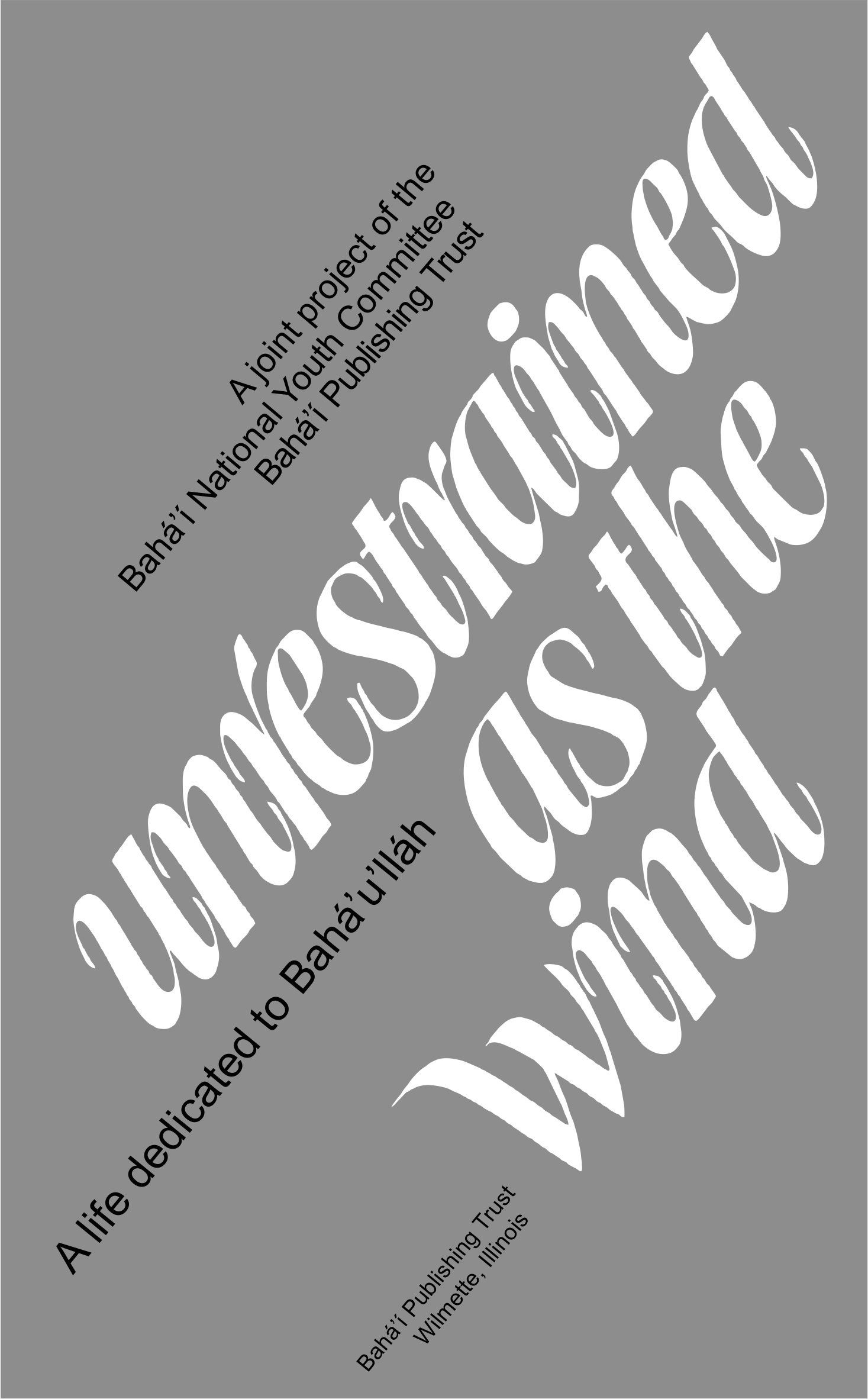 Bahá’í Publishing Trust, Wilmette, Illinois 60091Copyright © 1985 by the National Spiritual Assemblyof the Bahá’ís of the United StatesAll rights reserved.  Published 1985Printed in the United States of America88   87   86   85     4   3   2   1The Bahá’í National Youth Committee gratefully acknowledges thecontributions of Miriam Drevitch, Paul Khavari, James Markert,and J. F. Strain, who devoted hours to the initial research ofpassages from the writings; of the Office of CommunityAdministration, which provided many additional passages; ofAnne Atkinson, Robert Atkinson, Charles Cornwell, NancyMcSherry, Merrill Miller, and Helen Shenton, who helped preparethe manuscript for typesetting; and of Betty J. Fisher, RichardHill, and especially Terrill Hayes, who gave the work its finalform.Design by Pepper Peterson OldzieyIn memory of the six youth whosecomplete love for the Blessed Beautyresulted in their executions on 18 June 1983in ShirazShirin DalvandRuya IshraqiMuna MahmudnizhadMahshid NirumandSimin SabiriAkhtar Thabitwith the hope that the Bahá’í youth of theworld will be inspired to vindicate thesesacrifices through a renewed sense ofdedication and service to the Cause ofBahá’u’lláhContentsForeword	viii1  Prayers for spiritual growth	1Short obligatory prayer	1Spiritual awakening	1Spiritual qualities	2Protection and assistance	3Parents	4Teaching and service	42  Relationship with God	7Knowing and loving God	7Faith and obedience:  signs of knowing and
loving God	8Communing with God	8Why we pray	8When to pray	11Using the obligatory prayers	12To whom to pray	14What prayers to use	14Prayer and action	15Fasting for love and purification	16Sacrificing yourself to the love of God	183  The distinctive Bahá’í life	21The call to spiritual distinction	21The importance of a good character	23The responsibilities of Bahá’í youth	24Meeting the challenge	25Transforming society by individual example	26Aspects of Bahá’í character	274  Exemplary lives and heroic deeds	30The vital role of Bahá’í youth	30‘Abdu’l-Bahá, the Perfect Exemplar 31	31The Holy Family	34Bahíyyih Khánum, the Greatest Holy Leaf	34Mírzá Mihdí, the Purest Branch	37The Letters of the Living	40Ṭáhirih	40Quddús and Mullá Ḥusayn	41The Dawn-Breakers	43Badí‘	43Rúhu’lláh	45Today’s Bahá’í youth and young adults	48Sixteen-year-old boy	48Muna Mahmudnizhad	51Zarrin Muqimi	53Ruya Ishraqi	545  Education	56Transforming humanity through education	56Combining spiritual education with human
education	57Attaining spiritual knowledge	59Studying the Bahá’í writings	62Acquiring human knowledge	65Studying disciplines that will benefit humanity	66Suggestions for studying specific courses	69Balancing human and spiritual education	716  Teaching	74Teaching by word and example	74Talking about the Faith	74Being an example	76The power of love and fellowship	79The responsibilities of youth	83Ensuring success in teaching	85Being filled with the love of God	85Demonstrating love and fellowship	87Demonstrating the power of the Faith through
righteous deeds and a distinctive	88Deepening in and studying the writings	91Consecration, dedication, and service	92Attracting divine assistance	96Who to teach	97All humanity	97Peers	98Minorities	99School and college students	101Traveling teaching	102Pioneering	1047  Cleanliness and purity	109Purity of character	109Smoking tobacco	113Alcohol	114Drugs:  hashish, LSD, marijuana, opium, peyote	117Gambling and lotteries	119Being distinguished for purity and sanctity	1208  Interpersonal relationships	122The relationship of children to parents	122The bond of marriage	124The relationship between husband and wife	124Choosing a spouse	127Engagement	128The law of consent	129The ceremony	131Family relationships	132Having children	132Relationships among husband, wife, and children	135Fostering harmony in the family	139Using consultation to foster harmony	141Chastity and sex	143A chaste and holy life	143Masturbation	148Homosexuality	1509  Social relationships	153Our relationship to the old world order	153Obedience to government	153Avoiding political affairs and activities	154Nonparticipation, not indifference	155Violence and self-defense	156War and military duty	157Membership in non-Bahá’í religious and other
organizations	160Associating with social movements	162Our relationship to the new world order	163Forging Bahá’í communities	163Supporting Bahá’í communities	164Fostering unity in the community	167Supporting and strengthening Bahá’í youth	170Supporting the Bahá’í funds	170Participation in social and economic development	173Achieving God’s holy purpose for humanity	17710  Youth can move the world	183Messages from the Universal House of Justice to
the Bahá’í youth of the world	1833 January 1984	1838 May 1985	186Bibliography	189ForewordIn January 1984 the Universal House of Justice ad-dressed a historic message to the Bahá’í youth of the world.Although the immediate concern of the message was withthe 1985 International Youth Year, the letter’s impact was fargreater, as its soul-stirring contents conveyed an excitingvision of the future opportunities and tasks of an entiregeneration.  The response of the Bahá’í youth has subse-quently led to plans beyond 1985 and to an upsurge of youthactivity in many countries that may well signal the begin-ning of a movement that, in the words of the UniversalHouse of Justice, has already “caught the imagination of thefriends far and wide.”During the many consultations of the youth about theimplications of a Bahá’í youth movement that would attractthe support of thousands of youth on every continent, itbecame clear that the greatest challenge to each individualparticipant would be learning to live according to a spiritualdiscipline akin to that of the first generation of the youth ofthis Dispensation—of Mullá Ḥusayn, Ṭáhirih, Quddús, andBadí‘.  Striving for such a discipline, in turn, would implyachieving a new balance in life, a balance that would beconducive to heroic deeds and to a state of complete devo-tion.  Indeed, each individual youth would have to struggleagainst the pressures of an environment that at its bestinterprets as moderation the notion of living comfortablyaccording to the norms of mediocrity and that consistentlytries to pull youth away from true spiritual excellence andfrom commitment to significant social change.  The Bahá’íyouth would have to achieve a different vision of moderationand, to do so, would have to remind themselves constantly ofthe sacrifices of their brethren in Iran during the recentyears.It became clear in the deliberations that, in order to riseto their high destiny, the Bahá’í youth would have to analyzethemselves, their potential, and the world with a logicdifferent from the reasoning they have inherited from amaterialistic society; they would have to see through the eyesof faith and systematically plan and achieve goals that wouldseem impossible to everyone untouched by the fire of theirzeal.  Yet practical questions always remained.  How wouldthe youth organize their lives to meet the challenges of theirgeneration and of their own growth and preparation and, atthe same time, follow the standards of dedication and actionrequired by the special call of the Universal House of Justicethat they “contribute significantly to shaping the societies ofthe coming century” and that they “move the world”The answer clearly lies in the dynamic of a spiritual lifevery different from the present life-style fragmented by op-posing social forces, forces that themselves are in conflictwith the true human spirit.  The challenge is to live aspiritual life that is whole, pure, intense, purposeful, active,and responsive to all the requirements of being a Bahá’íyouth in this moment of history.  The present compilationprepared by the Bahá’í National Youth Committee and thePublishing Trust of the Bahá’ís of the United States exactlytries to integrate the many aspects of such a spiritual life ofservice and dedication to the Cause of Bahá’u’lláh.  It ishoped that it will become our close companion in all ourendeavors as we participate in the unfoldment of the destinyof the present generation of Bahá’í youth throughout theworld.	Farzam ArbabBlessed is he who in the prime of his youthand the heyday of his life will ariseto serve the Cause of the Lord of thebeginning and of the end, andadorn his heart with His love.The manifestation of such a graceis greater than the creation of theheavens and of the earth.Blessed are the steadfast andwell is it with those who are firm.—Bahá’u’lláh1  Prayers for spiritual
growthShort obligatory prayerTo be recited once in twenty-four hours, at noonI bear witness, O my God, that Thou hast created me toknow Thee and to worship Thee.  I testify, at this moment,to my powerlessness and to Thy might, to my poverty andto Thy wealth.There is none other God but Thee, the Help in Peril, theSelf-Subsisting.	—Bahá’u’lláhSpiritual awakeningI have wakened in Thy shelter, O my God, and it becomethhim that seeketh that shelter to abide within the Sanctu-ary of Thy protection and the Stronghold of Thy defense.Illumine my inner being, O my Lord, with the splendors ofthe Dayspring of Thy Revelation, even as Thou didst illu-mine my outer being with the morning light of Thyfavor.	—Bahá’u’lláhMy God, my Adored One, my King, my Desire!  What tonguecan voice my thanks to Thee?  I was heedless, Thou didstawaken me.  I had turned back from Thee, Thou didstgraciously aid me to turn towards Thee.  I was as one dead,Thou didst quicken me with the water of life.  I waswithered, Thou didst revive me with the heavenly stream ofThine utterance which hath flowed forth from the Pen ofthe All-Merciful.O Divine Providence!  All existence is begotten by Thybounty; deprive it not of the waters of Thy generosity,neither do Thou withhold it from the ocean of Thy mercy.  Ibeseech Thee to aid and assist me at all times and under allconditions, and seek from the heaven of Thy grace Thineancient favor.  Thou art, in truth, the Lord of bounty, andthe Sovereign of the kingdom of eternity.	—Bahá’u’lláhO Lord!  Help this daughter of the ingdom to be exalted inboth worlds; cause her to turn away from this mortal worldof dust and from those who have set their hearts thereonand enable her to have communion and close associationwith the world of immortality.  Give her heavenly powerand strengthen her through the breaths of the Holy Spiritthat she may arise to serve Thee.Thou art the Mighty One.	—‘Abdu’l-BaháSpiritual qualitiesCreate in me a pure heart, O my God, and renew a tranquilconscience within me, O my Hope!  Through the spirit ofpower confirm Thou me in Thy Cause, O my Best-Beloved,and by the light of Thy glory reveal unto me Thy path, OThou the Goal of my desire!  Through the power of Thytranscendent might lift me up unto the heaven of Thyholiness, O Source of my being, and by the breezes ofThine eternity gladden me, O Thou Who art my God!  LetThine everlasting melodies breathe tranquillity on me, Omy Companion, and let the riches of Thine ancient counte-nance deliver me from all except Thee, O my Master, and letthe tidings of the revelation of Thine incorruptible Essencebring me joy, O Thou Who art the most manifest of themanifest and the most hidden of the hidden!	—Bahá’u’lláhO Thou Lord of wondrous grace!  Bestow upon us newblessings.  Give to us the freshness of the spring.  We aresaplings which have been planted by the fingers of Thybounty and have been formed out of the water and clay ofThy tender affection.  We thirst for the living waters of Thyfavors and are dependent upon the outpourings of theclouds of Thy generosity.  Abandon not to itself this grovewherein our hopes aspire, nor withhold therefrom theshowers of Thy loving-kindness.  Grant that from theclouds of Thy mercy may fall copious rain so that the treesof our lives may bring forth fruit and we may attain themost cherished desire of our hearts.	—‘Abdu’l-BaháProtection and assistanceO God, my God!  I have set out from my home, holding fastunto the cord of Thy love, and I have committed myselfwholly to Thy care and Thy protection.  I entreat Thee byThy power through which Thou didst protect Thy lovedones from the wayward and the perverse, and from everycontumacious oppressor, and every wicked doer who hathstrayed far from Thee, to keep me safe by Thy bounty andThy grace.  Enable me, then, to return to my home by Thypower and Thy might.  Thou art, truly, the Almighty, theHelp in Peril, the Self-Subsisting.	—Bahá’u’lláhI adjure Thee by Thy might, O my God!  Let no harm besetme in times of tests, and in moments of heedlessness guidemy steps aright through Thine inspiration.  Thou art God,potent art Thou to do what Thou desirest.  No one canwithstand Thy Will or thwart Thy Purpose.	—The BábO Lord!  Unto Thee I repair for refuge, and toward all Thysigns I set my heart.O Lord!  Whether traveling or at home, and in myoccupation or in my work, I place my whole trust in Thee.Grant me then Thy sufficing help so as to make meindependent of all things, O Thou Who art unsurpassed inThy mercy!Bestow upon me my portion, O Lord, as Thou pleasest,and cause me to be satisfied with whatsoever Thou hastordained for me.Thine is the absolute authority to command.	—The BábParentsO Lord!  In this Most Great Dispensation Thou dost acceptthe intercession of children in behalf of their parents.  Thisis one of the special infinite bestowals of this Dispensa-tion.  Therefore, O Thou kind Lord, accept the request ofthis Thy servant at the threshold of Thy singleness andsubmerge his father in the ocean of Thy grace, becausethis son hath arisen to render Thee service and is exertingeffort at all times in the pathway of Thy love.  Verily, Thouart the Giver, the Forgiver and the Kind!	—‘Abdu’l-BaháTeaching and servicePraise be to Thee, O Lord my God!  I implore Thee, by ThyName which none hath befittingly recognized, and whoseimport no soul hath fathomed; I beseech Thee, by Him Whois the Fountainhead of Thy Revelation and the Dayspringof Thy signs, to make my heart to be a receptacle of Thylove and of remembrance of Thee.  Knit it, then, to Thymost great Ocean, that from it may flow out the livingwaters of Thy wisdom and the crystal streams of Thyglorification and praise.The limbs of my body testify to Thy unity, and the hairof my head declareth the power of Thy sovereignty andmight.  I have stood at the door of Thy grace with utterself-effacement and complete abnegation, and clung to thehem of Thy bounty, and fixed mine eyes upon the horizonof Thy gifts.Do Thou destine for me, O my God, what becometh thegreatness of Thy majesty, and assist me, by Thy strength-ening grace, so to teach Thy Cause that the dead may speedout of their sepulchers, and rush forth towards Thee,trusting wholly in Thee, and fixing their gaze upon theorient of Thy Cause, and the dawning-place of Thy Revela-tion.Thou, verily, art the Most Powerful, the Most High, theAll-Knowing, the All-Wise.	—Bahá’u’lláhO Thou kind Lord!  Bestow heavenly confirmation uponthis daughter of the kingdom, and graciously aid her thatshe may remain firm and steadfast in Thy Cause and thatshe may, even as a nightingale of the rose garden ofmysteries, warble melodies in the Abhá Kingdom in mostwondrous tones, thereby bringing happiness to everyone.Make her exalted among the daughters of the kingdom andenable her to attain life eternal.Thou art the Bestower, the All-Loving.	—‘Abdu’l-BaháO Lord!  Make this youth radiant, and confer Thy bountyupon this poor creature.  Bestow upon him knowledge,grant him added strength at the break of every morn andguard him within the shelter of Thy protection so that hemay be freed from error, may devote himself to the serviceof Thy Cause, may guide the wayward, lead the hapless,free the captives and awaken the heedless, that all may beblessed with Thy remembrance and praise.  Thou art theMighty and the Powerful.	—‘Abdu’l-BaháO my God, aid Thou Thy servant to raise up the Word, andto refute what is vain and false, to establish the truth, tospread the sacred verses abroad, reveal the splendors, andmake the morning’s light to dawn in the hearts of therighteous.Thou art, verily, the Generous, the Forgiving.	—‘Abdu’l-BaháO God, my God!  Aid Thou Thy trusted servants to haveloving and tender hearts.  Help them to spread, amongst allthe nations of the earth, the light of guidance that comethfrom the Company on high.  Verily, Thou art the Strong,the Powerful, the Mighty, the All-Subduing, the Ever-Giving.  Verily, Thou art the Generous, the Gentle, theTender, the Most Bountiful.	—‘Abdu’l-BaháPraise and glory be to Thee, O Lord my God!  This is achoice sapling which Thou hast planted in the meads ofThy love and hast nurtured with the fingers of Thy Lord-ship.  Thou hast watered it from the wellspring of everlast-ing life which streameth forth from the gardens of Thyoneness, and Thou hast caused the clouds of Thy tendermercy to shower Thy favors upon it.  It hath now grown anddeveloped beneath the shelter of Thy blessings which aremanifest from the Dayspring of Thy divine essence.  It hathburst forth into leaves and blossoms, is laden with fruitthrough the providence of Thy wondrous gifts and boun-ties and is stirred by the fragrant breeze wafting from thedirection of Thy loving-kindness.O Lord!  Cause this sapling to become verdant, freshand flourishing by the outpourings of Thy special bountyand favor, wherewith Thou hast endued the tabernacles ofholiness in Thy eternal kingdom and hast adorned theessences of unity in the arena of reunion.O Lord!  Assist him through Thy strengthening gracewhich proceedeth from Thine invisible kingdom, aid himwith such hosts as are hidden from the eyes of Thyservants and grant that he may have a sure footing in Thypresence.  Unloose his tongue to make mention of Thee,and gladden his heart to celebrate Thy praise.  Illumine hisface in Thy kingdom, prosper him in the realm above andgraciously confirm him to serve Thy Cause.Thou art the All-Powerful, the All-Glorious, theOmnipotent.	—‘Abdu’l-BaháO Thou kind Lord!  Grant that these trees may become theadornment of the Abhá Paradise.  Cause them to growthrough Thy celestial bounty.  Make them fresh and verdant,and besprinkle them with heavenly dewdrops.  Attire themwith robes of radiant beauty, and crown their heads withgorgeous blossoms.  Adorn them with goodly fruit, and waftover them Thy sweet savors.Thou art the Bestower, the All-Loving, the Most Radiant,the Most Resplendent.	—‘Abdu’l-Bahá2  Relationship with
GodKnowing and loving God1.  All praise and glory be to God Who, through the power ofHis might, hath delivered His creation from the nakednessof non-existence, and clothed it with the mantle of life.From among all created things He hath singled out for Hisspecial favor the pure, the gem-like reality of man, andinvested it with a unique capacity of knowing Him and ofreflecting the greatness of His glory.Bahá’u’lláh, Gleanings from the Writings of Bahá’u’lláh 772.  O Son of Man!  Veiled in My immemorial being and in theancient eternity of My essence, I knew My love for thee;therefore I created thee, have engraved on thee Mine imageand revealed to thee My beauty.Bahá’u’lláh, The Hidden Words of Bahá’u’lláh 43.  Having created the world and all that liveth and moveththerein, He, through the direct operation of His uncon-strained and sovereign Will, chose to confer upon man theunique distinction and capacity to know Him and to loveHim—a capacity that must needs be regarded as thegenerating impulse and the primary purpose underlyingthe whole of creation ….Bahá’u’lláh, Gleanings from the Writings of Bahá’u’lláh 654.  O Son of Man!  I loved thy creation, hence I created thee.Wherefore, do thou love Me, that I may name thy name andfill thy soul with the spirit of life.Bahá’u’lláh, The Hidden Words of Bahá’u’lláh 4Faith and obedience:  signs of knowing
and loving God
5.  O Son of Being!  Walk in My statutes for love of Me anddeny thyself that which thou desirest if thou seekest Mypleasure.Bahá’u’lláh, The Hidden Words of Bahá’u’lláh 126.  Man’s highest station … is attained through faith inGod in every Dispensation and by acceptance of what hathbeen revealed by Him, and not through learning; inas-much as in every nation there are learned men who areversed in divers sciences.  Nor is it attainable throughwealth; for it is similarly evident that among the variousclasses in every nation there are those possessed of riches.Likewise are other transitory things.True knowledge, therefore, is the knowledge of God,and this is none other than the recognition of His Manifes-tation in each Dispensation.  Nor is there any wealth savein poverty in all save God and sanctity from aught else butHim—a state that can be realized only when demonstratedtowards Him Who is the Dayspring of His Revelation.The Báb, Selections from the Writings of the Báb 897.  It is certain that man’s highest distinction is to be lowlybefore and obedient to his God; that his greatest glory, hismost exalted rank and honor, depend on his close obser-vance of the Divine commands and prohibitions.  Religionis the light of the world, and the progress, achievement,and happiness of man result from obedience to the laws setdown in the holy Books.‘Abdu’l-Bahá, The Secret of Divine Civilization 71Communing with GodWhy we pray8.  Intone, O My servant, the verses of God that have beenreceived by thee, as intoned by them who have drawn nighunto Him, that the sweetness of thy melody may kindlethine own soul, and attract the hearts of all men.  Whosoreciteth, in the privacy of his chamber, the verses revealedby God, the scattering angels of the Almighty shall scatterabroad the fragrance of the words uttered by his mouth,and shall cause the heart of every righteous man to throb.Though he may, at first, remain unaware of its effect, yetthe virtue of the grace vouchsafed unto him must needssooner or later exercise its influence upon his soul.  Thushave the mysteries of the Revelation of God been decreed byvirtue of the Will of Him Who is the Source of power andwisdom.Bahá’u’lláh, Gleanings from the Writings of Bahá’u’lláh 2959.  O thou spiritual friend!  Thou hast asked the wisdom ofprayer.  Know thou that prayer is indispensable and obliga-tory, and man under no pretext whatsoever is excusedfrom performing the prayer unless he be mentally un-sound, or an insurmountable obstacle prevent him.  Thewisdom of prayer is this:  That it causeth a connectionbetween the servant and the True One, because in thatstate (i.e., prayer) man with all heart and soul turneth hisface towards His Highness the Almighty, seeking Hisassociation and desiring His love and compassion.  Thegreatest happiness for a lover is to converse with hisbeloved, and the greatest gift for a seeker is to becomefamiliar with the object of his longing; that is why withevery soul who is attracted to the Kingdom of God, hisgreatest hope is to find an opportunity to entreat andsupplicate before his Beloved, appeal for His mercy andgrace and be immersed in the ocean of His utterance,goodness and generosity.Beside all this, prayer and fasting is the cause ofawakening and mindfulness and conducive to protectionand preservation from tests.‘Abdu’l-Bahá, Tablets of Abdul-Baha Abbas 683–8410.  Remembrance of God is like the rain and dew whichbestow freshness and grace on flowers and hyacinths,revive them and cause them to acquire fragrance, redo-lence and renewed charm.…  Strive thou, then, to praiseand glorify God by night and by day, that thou mayestattain infinite freshness and beauty.‘Abdu’l-Bahá, in Spiritual Foundations 8–911.  When a person becomes a Bahá’í, actually what takesplace is that the seed of the spirit starts to grow in thehuman soul.  This seed must be watered by the outpouringsof the Holy Spirit.  These gifts of the spirit are receivedthrough prayer, meditation, study of the Holy Utterancesand service to the Cause of God.  The fact of the matter is thatservice in the Cause is like the plough which ploughs thephysical soil when seeds are sown.  It is necessary that thesoil be ploughed up, so that it can be enriched, and thuscause a stronger growth of the seed.  In exactly the same waythe evolution of the spirit takes place through ploughing upthe soil of the heart so that it is a constant reflection of theHoly Spirit.  In this way the human spirit grows and developsby leaps and bounds.On behalf of Shoghi Effendi, letter dated 10/6/54 to individual believer, inThe Bahá’í Life 2012.  … the core of religious faith is that mystic feelingwhich unites man with God.  This state of spiritual com-munion can be brought about and maintained by means ofmeditation and prayer.  And this is the reason why Bahá’-u’lláh has so much stressed the importance of worship.  It isnot sufficient for a believer merely to accept and observe theteachings.  He should, in addition, cultivate the sense ofspirituality which he can acquire chiefly by means of prayer.The Bahá’í Faith, like all other Divine Religions, is thusfundamentally mystic in character.  Its chief goal is thedevelopment of the individual and society, through theacquisition of spiritual virtues and powers.  It is the soul ofman which has first to be fed.  And this spiritual nourish-ment prayer can best provide.  Laws and institutions, asviewed by Bahá’u’lláh, can become really effective only whenour inner spiritual life has been perfected and transformed.Otherwise religion will degenerate into a mere organization,and becomes a dead thing.The believers, particularly the young ones, should there-fore fully realize the necessity of praying.  For prayer isabsolutely indispensable to their inner spiritual develop-ment, and this, as already stated, is the very foundation andpurpose of the religion of God.Shoghi Effendi, letter dated 12/8/35 to Edris Rice-Wray Carson, in Bahá’íNews, no. 102 (Aug. 1936) 3When to pray13.  At the dawn of every day he should commune with God,and with all his soul persevere in the quest of his Beloved.He should consume every wayward thought with the flameof His loving mention, and, with the swiftness of lightning,pass by all else save Him.Bahá’u’lláh, Kitáb-i-Íqán 19414.  Although the words “at dawn” are used in the DivineBook, nevertheless, such prayer is acceptable to God atdawn and after dawn to sunrise, and further until twohours after the sun has risen.Bahá’u’lláh, “Questions and Answers,” in Lights of Guidance 34315.  Supplication to God at morn and eve is conducive tothe joy of hearts, and prayer causes spirituality and fra-grance.  Thou shouldst necessarily continue therein.‘Abdu’l-Bahá, Tablets of Abdul-Baha Abbas 18616.  Praise be to God, thy heart is engaged in the commem-oration of God, thy soul is gladdened by the glad tidings ofGod and thou art absorbed in prayer.  The state of prayer isthe best of conditions, for man is then associating withGod.  Prayer verily bestoweth life, particularly when offeredin private and at times, such as midnight, when freed fromdaily cares.‘Abdu’l-Bahá, Selections from the Writings of ‘Abdu’l-Bahá 20217.  We may well emulate Bahá’í youth whose recent surgeforward into the van of proclamation and teaching is one ofthe most encouraging and significant trends in the Faith,and who storm the gates of heaven for support in theirenterprises by long-sustained, precedent and continuingprayer.  We are all able to call upon Bahá’u’lláh for His Divine,all-powerful aid, and He will surely help us.  For He is theHearer of prayers, the Answerer.The Universal House of Justice, letter dated Riḍván 1972 to Bahá’ís of theworld, in Messages from The Universal House of Justice 1968–1973 91Using the obligatory prayers18.  The daily obligatory prayers are three in num-ber. …  The believer is entirely free to choose any one ofthese three prayers, but is under the obligation of recitingeither one of them, and in accordance with any specificdirections with which they may be accompanied.Letter on behalf of Shoghi Effendi, in Bahá’í Prayers 319.  By “morning” “noon” and “evening” mentioned inconnection with the Obligatory Prayers, is meant respec-tively the intervals between sunrise and noon, betweennoon and sunset, and from sunset till two hours aftersunset.A Synopsis and Codification of the Kitáb-i-Aqdas 3620.  The hour of noon should of course, be observed withthe position of the sun, not in accordance with local timestandards.  The short obligatory prayer may be said at anytime between noon and sunset.The Universal House of Justice, letter dated 8/8/69 to the Bahá’ís of theBritish Isles, in Lights of Guidance 34321.  Bahá’u’lláh has reduced all ritual and form to an abso-lute minimum in His Faith.  The few forms that there are—like those associated with the two longer obligatory dailyprayers, are only symbols of the inner attitude.  There is awisdom in them, and a great blessing, but we cannot forceourselves to understand or feel these things, that is why Hegave us also the very short and simple prayer, for those whodid not feel the desire to perform the acts associated with theother two.On behalf of Shoghi Effendi, letter dated 6/24/49 to individual believer, inSpiritual Foundations 19–2022.  As to the attitude of resentment which the youngbelievers are inclined to assume regarding certain preceptsof the Cause such as obligatory prayers; there can andshould be no compromise whatever in such matters thatare specifically enjoined by Bahá’u’lláh.  We should neitherhave any feeling of shame when observing such laws andprecepts, nor should we overestimate their value and signifi-cance.  Just as the friends have no difficulty in recognizingthe value of the specific prayers revealed by Bahá’u’lláh, suchas the Tablets of Fasting and healing, so also they shouldrecognize that the obligatory prayers are by their very natureof greater effectiveness and are endowed with a greater powerthan the non-obligatory ones, and as such are essential.On behalf of Shoghi Effendi, letter dated 1/4/36 to individual believer, inBahá’í Youth 9–1023.  You should rest assured that your strict adherence tothe laws and observances enjoined by Bahá’u’lláh is the onepower that can effectively guide and enable you to overcomethe tests and trials of your life, and help you to continuallygrow and develop spiritually.The Guardian particularly appreciates the fact that youhave been faithfully observing Bahá’u’lláh’s injunction re-garding the recital of the daily obligatory prayers, and havethereby set such a high example before your Bahá’í fellow-youth.  These daily prayers have been endowed with a specialpotency which only those who regularly recite them canadequately appreciate.  The friends should therefore endeav-or to make daily use of these prayers, whatever the peculiarcircumstances and conditions of their life.On behalf of Shoghi Effendi, letter dated 2/23/39 to individual believer, inSpiritual Foundations 16–17To whom to pray24.  It behooveth the servant to pray to and seek assistancefrom God, and to supplicate and implore His aid.  Suchbecometh the rank of servitude, and the Lord will decreewhatsoever He desireth, in accordance with His consum-mate wisdom.‘Abdu’l-Bahá, in Spiritual Foundations 925.  You have asked whether our prayers go beyond Bahá’-u’lláh:  it all depends whether we pray to Him directly orthrough Him to God.  We may do both, and also can praydirectly to God, but our prayers would certainly be moreeffective and illuminating if they are addressed to Himthrough His Manifestation, Bahá’u’lláh.On behalf of Shoghi Effendi, letter dated 10/14/37 to individual believer, inSpiritual Foundations 1526.  In regard to your question:  we must not be rigid aboutpraying; there is not a set of rules governing it; the mainthing is we must start out with the right concept of God,the Manifestation, the Master, the Guardian—we canturn, in thought, to anyone of them when we pray.  Forinstance you can ask Bahá’u’lláh for some thing, or think-ing of Him, ask God for it.  The same is true of the Master orthe Guardian.  You can turn in thought to either of them andthen ask their intercession, or pray direct to God.  As long asyou don’t confuse their stations, and make them all equal, itdoes not matter much how you orient your thoughts.On behalf of Shoghi Effendi, letter dated 7/24/46 to individual believer, inSpiritual Foundations 18What prayers to use27.  As to your question about prayer and whether it isnecessary to recite the prayers of only the Central Figuresof our Faith, we have been asked to quote here the follow-ing two excerpts on this subject, from letters written byShoghi Effendi’s secretary on his behalf:… as the Cause embraces members of all races and reli-gions we should be careful not to introduce into it thecustoms of our previous beliefs.  Bahá’u’lláh has given us theobligatory prayers, also prayers before sleeping, for travelers,etc.  We should not introduce a new set of prayers He has notspecified, when He has given us already so many, for so manyoccasions.He thinks it would be wiser for the Bahá’ís to use theMeditations given by Bahá’u’lláh, and not any set form ofmeditation recommended by someone else; but the believersmust be left free in these details and allowed to have personallatitude in finding their own level of communion with God.As to the reading of prayers or selections from theSacred Writings of other religions, such readings are per-missible, and indeed from time to time are included in thedevotional programs of Bahá’í Houses of Worship, demon-strating thereby the universality of our Faith.On behalf of the Universal House of Justice, letter dated 6/7/74 to individu-al believer, in Lights of Guidance 339Prayer and action28.  O maid-servant of God!  Chant the Words of God and,pondering over their meaning, transform them into ac-tions!  I ask God to cause thee to attain a high station in theKingdom of Life forever and ever.‘Abdu’l-Bahá, in Spiritual Foundations 929.  Therefore strive that your actions day by day may bebeautiful prayers.  Turn towards God, and seek always todo that which is right and noble.  Enrich the poor, raise thefallen, comfort the sorrowful, bring healing to the sick,reassure the fearful, rescue the oppressed, bring hope tothe hopeless, shelter the destitute!‘Abdu’l-Bahá, Paris Talks 8130.  … the acquisition of sciences and the perfection ofarts are considered acts of worship.  If a man engageth withall his power in the acquisition of a science or in theperfection of an art, it is as if he has been worshiping Godin churches and temples.  Thus as thou enterest a school ofagriculture and strivest in the acquisition of that sciencethou art day and night engaged in acts of worship—actsthat are accepted at the threshold of the Almighty.  Whatbounty greater than this that science should be consideredas an act of worship and art as service to the Kingdom ofGod.‘Abdu’l-Bahá, Selections from the Writings of ‘Abdu’l-Bahá 144–4531.  We work and pray for the unity of mankind, that all theraces of the earth may become one race, all the countriesone country, and that all hearts may beat as one heart,working together for perfect unity and brotherhood.‘Abdu’l-Bahá, Paris Talks 100Fasting for love and purification32.  As regards fasting, it constitutes together with theobligatory prayers, the two pillars that sustain the revealedLaw of God.  They act as stimulants to the soul, strengthen,revive and purify it, and thus insure its steady develop-ment.The ordinance of fasting is, as is the case with thesethree prayers,[1] a spiritual and vital obligation enjoined byBahá’u’lláh upon every believer who has attained the age offifteen.  In the Aqdas He thus writes:  “We have commandedyou to pray and fast from the beginning of maturity this isordained by God, your Lord and the Lord of your forefathers.He has exempted from this those who are weak from illnessor age, as a bounty from His Presence, and He is theForgiving, the Generous.”  And in another passage He says:“We have enjoined upon you fasting during a brief period,1.  The three obligatory daily prayers, any one of which the believer is free tochoose.and at its close have designated for you Naw-Rúz as afeast. …  The traveler, the ailing, those who are with childor giving suck, are not bound by the fast ….  Abstain fromfood and drink, from sunrise to sundown, and beware lestdesire deprive you of this grace that is appointed in theBook.”Also, in the “Questions and Answers” that form anappendix to the Aqdas, Bahá’u’lláh reveals the following:“Verily, I say that God has appointed a great station forfasting and prayer.  But during good health its benefit isevident, and when one is ill, it is not permissible to fulfillthem.”  Concerning the age of maturity, He reveals in theappendix of that same book:  “The age of maturity is in thefifteenth year; women and men are alike in this respect.”The fasting period, which lasts nineteen days starting asa rule from the second of March every year and ending on thetwentieth of the same month, involves complete abstentionfrom food and drink from sunrise till sunset.  It is essentiallya period of meditation and prayer, of spiritual recuperation,during which the believer must strive to make the necessaryreadjustments in his inner life, and to refresh and reinvigo-rate the spiritual forces latent in his soul.  Its significanceand purpose are, therefore, fundamentally spiritual in char-acter.  Fasting is symbolic, and a reminder of abstinencefrom selfish and carnal desires.On behalf of Shoghi Effendi, letter dated 1/10/36, in Bahá’í News, no. 98(Mar. 1936) 133.  Regarding your question concerning the Fast:  Travel-ers are exempt from fasting, but if they want to fast whilethey are traveling, they are free to do so.  You are exempt thewhole period of your travel, not just the hours you are in atrain or car, etc.  If one eats unconsciously during thefasting hours, this is not breaking the Fast as it is anaccident.  The age limit is seventy years, but if one desiresto fast after the age limit is passed, and is strong enoughto, one is free to do so.  If during the Fast period a personfalls ill and is unable to fast, but recovers before the fastperiod is over, he can start to fast again and continue untilthe end.  Of course the Fast, as you know, can only be keptduring the month set aside for that purpose.[2]Shoghi Effendi, letter to Amelia E. Collins, in Bahá’í News, no. 167 (Jan.1944) 234.  In one of His Tablets ‘Abdu’l-Bahá, after stating thatfasting consists of abstinence from food and drink, categori-cally says that smoking is a form of “drink”  (In Arabic theverb “drink” applies equally to smoking.)A Synopsis and Codification of the Kitáb-i-Aqdas 3635.  Fortunate are ye to have obeyed the commandment ofGod, and kept this fast during the holy season.  For thismaterial fast is an outer token of the spiritual fast; it is asymbol of self-restraint, the withholding of oneself from allappetites of the self, taking on the characteristics of thespirit, being carried away by the breathings of heaven andcatching fire from the love of God.‘Abdu’l-Bahá, Selections from the Writings of ‘Abdu’l-Bahá 69–70Sacrificing yourself to the love of God36.  He that giveth up himself wholly to God, God shall,assuredly, be with him; and he that placeth his completetrust in God, God shall, verily, protect him from whatsoev-er may harm him, and shield him from the wickedness ofevery evil plotter.Bahá’u’lláh, Gleanings from the Writings of Bahá’u’lláh 23337.  O thou faithful one!One of the requirements of faithfulness is that thoumayest sacrifice thyself and, in the divine path, close thineeye to every pleasure and strive with all thy soul that thou2.  Additional details on exemptions from the Fast and the like can be found inA Synopsis and Codification of the Kitáb-i-Aqdas 38–39.mayest disappear and be lost, like unto a drop, in theocean of the love of God.‘Abdu’l-Bahá, Tablets of Abdul-Baha Abbas 55238.  Regarding the points you refer to in your letter:  thecomplete and entire elimination of the ego would implyperfection which man can never completely attain butthe ego can and should be ever-increasingly subordinatedto the enlightened soul of man.  Th is what spiritualprogress implies.On behalf of Shoghi Effendi, letter dated 12/19/41 to individual believer, inThe Bahá’í Life 839.  Regarding the questions you asked:  self has really twomeanings, or is used in two senses, in the Bahá’í writings;one is self, the identity of the individual created by God.  Thisis the self mentioned in such passages as “he hath knownGod who hath known himself etc.  The other self is the ego,the dark animalistic heritage each one of us has, the lowernature that can develop into a monster of selfishness, brutal-ity, lust and so on.  It is this self we must struggle against, orthis side of our natures, in order to strengthen and free thespirit within us and help it to attain perfection.Self-sacrifice means to subordinate this lower natureand its desires to the more Godly and noble side of ourselves.  Ultimately, in its highest sense, self-sacrifice meansto give our will and our all to God to do with as He pleases.Then He purifies and glorifies our true self until it becomes ashining and wonderful reality.On behalf of Shoghi Effendi, letter dated 12/10/47 to individual believer, inThe Bahá’í Life 1540.  … it is my hope … that day by day ye will love Godin ever greater measure, and become more tightly bound tothe Beauty that abideth forever, to Him Who is the Light ofthe world.  For love of God and spiritual attraction docleanse and purify the human heart and dress and adorn itwith the spotless garment of holiness; and once the heartis entirely attached to the Lord, and bound over to theBlessed Perfection, then will the grace of God be revealed.This love is not of the body but completely of the soul.And those souls whose inner being is lit by the love of Godare even as spreading rays of light, and they shine out likestars of holiness in a pure and crystalline sky.  For truelove, real love, is the love for God, and this is sanctifiedbeyond the notions and imaginings of men.‘Abdu’l-Bahá, Selections from the Writings of ‘Abdu’l-Bahá 202–033  The distinctive
Bahá’í lifeThe call to spiritual distinction1.  O loved ones of ‘Abdu’l-Bahá!Man’s life has its springtime and is endowed withmarvelous glory.  The period of youth is characterized bystrength and vigor and stands out as the choicest time inhuman life.  Therefore you should strive day and night sothat endowed with heavenly strength, inspired with brilliantmotives and aided by His celestial power and heavenly graceand confirmation, you may become the ornaments of theworld of humanity, and preeminent among those who areinitiated into true learning and the love of God.  You must bedistinguished amidst men by your sanctity and detachment,loftiness of purpose, magnanimity, determination, noble-mindedness, tenacity, the elevation of your aims and yourspiritual qualities; that you may become the means ofexaltation and glory for the Cause of God and the dawningplaces of His heavenly bestowals; that you may conductyourselves in conformity with the counsels and exhortationsof the Blessed Beauty—may my life be offered up for His lovedones—and by reflecting Bahá’í qualities and attributes, youmay stand out distinguished from others.  ‘Abdu’l-Bahá ea-gerly anticipates that each one of you may become even as afearless lion moving in the pastures of human perfection anda musk-laden breeze wafting over the meads of virtue.The glory of glories rest upon you.‘Abdu’l-Bahá, O God, My God … 362.  I desire distinction for you.  The Bahá’ís must be distin-guished from others of humanity.  But this distinction mustnot depend upon wealth—that they should become moreaffluent than other people.  I do not desire for you financialdistinction.  It is not an ordinary distinction I desire; notscientific, commercial, industrial distinction.  For you I de-sire spiritual distinction—that is, you must become eminentand distinguished in morals.  In the love of God you mustbecome distinguished from all else.  You must become distin-guished for loving humanity, for unity and accord, for loveand justice.  In brief, you must become distinguished in allthe virtues of the human world—for faithfulness and sincer-ity, for justice and fidelity, for firmness and steadfastness,for philanthropic deeds and service to the human world, forlove toward every human being, for unity and accord with allpeople, for removing prejudices and promoting internationalpeace.  Finally, you must become distinguished for heavenlyillumination and for acquiring the bestowals of God.  I desirethis distinction for you.  This must be the point of distinctionamong you.‘Abdu’l-Bahá, The Promulgation of Universal Peace 1903.  We sincerely hope that the forefront of the volunteers,the Bahá’í youth will arise for the sake of God and, throughtheir driving force, their ability to endure inhospitable andarduous conditions, and their contentment with the barenecessities of life, they will offer an inspiring example to thepeoples and communities they set out to serve, will exert anabiding influence on their personal lives, and will promotewith distinction the vital interests of God’s Cause at thiscrucial stage in the fortunes of the Plan.The Universal House of Justice, letter dated 3/25/75, in Lights of Guidance5144.  The youth today must show forth a greater maturitythan any previous generation, for they are called upon topass through perhaps the gravest crisis in the history ofthe world, and they must meet their destiny with faith,steadfastness, assurance and poise.Letter on behalf of Shoghi Effendi, in The Bahá’í World 12:562The importance of a good character5.  A good character is, verily, the best mantle for men fromGod.  With it He adorneth the temples of His loved ones.  ByMy life!  The light of a good character surpasseth the lightof the sun and the radiance thereof.  Whoso attaineth untoit is accounted as a jewel among men.  The glory and theupliftment of the world must needs depend upon it.  Agoodly character is a means whereby men are guided to theStraight Path and are led to the Great Announcement.  Wellis it with him who is adorned with the saintly attributesand character of the Concourse on High.Bahá’u’lláh, Tablets of Bahá’u’lláh 366.  The most vital duty, in this day, is to purify yourcharacters, to correct your manners, and improve yourconduct.  The beloved of the Merciful must show forth suchcharacter and conduct among His creatures, that thefragrance of their holiness may be shed upon the wholeworld, and may quicken the dead, inasmuch as the pur-pose of the Manifestation of God and the dawning of thelimitless lights of the Invisible is to educate the souls ofmen, and refine the character of every living man ….‘Abdu’l-Bahá, qtd. in The Advent of Divine Justice 267.  He hopes that you will develop into Bahá’ís in characteras well as in belief.  The whole purpose of Bahá’u’lláh is thatwe should become a new kind of people, people who areupright, kind, intelligent, truthful, and honest and who liveaccording to His great laws laid down for this new epoch inman’s development.  To call ourselves Bahá’ís is not enough;our inmost being must become ennobled and enlightenedthrough living a Bahá’í life.On behalf of Shoghi Effendi, letter dated 8/25/44 to Louhelen School JuniorYouth Session, U.S.A., in The Bahá’í Life 10The responsibilities of Bahá’í youth8.  This Cause, although it embraces with equal esteempeople of all ages, has a special message and mission forthe youth of your generation.  It is their charter for theirfuture, their hope, their guarantee of better days to come.On behalf of Shoghi Effendi, letter dated 6/16/42 to individual believer, inBahá’í Youth iii9.  The present condition of the world its economic insta-bility, social dissensions, political dissatisfaction and in-ternational distrust should awaken the youth from theirslumber and make them enquire what the future is goingto bring.  It is surely they who will suffer most if somecalamity sweep over the world.  They should therefore opentheir eyes to the existing conditions, study the evil forcesthat are at play and then with a concerted effort arise andbring about the necessary reforms—reforms that shall con-tain within their scope the spiritual as well as social andpolitical phases of human life.On behalf of Shoghi Effendi, letter dated 3/13/32 to individual believer, inBahá’í Youth 310.  He urges you to make up your minds to do great, greatdeeds for the Faith; the condition of the world is steadilygrowing worse, and your generation must provide thesaints, heroes, martyrs and administrators of future years.With dedication and will power you can rise to great heights!On behalf of Shoghi Effendi, letter dated 10/2/51 to Junior Youth Session,U.S.A., in Bahá’í News, no. 253 (Mar. 1952) 1Meeting the challenge11.  The responsibility of young believers is very great, asthey must not only fit themselves to inherit the work of theolder Bahá’ís and carry on the affairs of the Cause ingeneral, but the world which lies ahead of them—as prom-ised by Bahá’u’lláh—will be a world chastened by itssufferings, ready to listen to His Divine Message at last; andconsequently a very high character will be expected of theexponents of such a religion.  To deepen their knowledge, toperfect themselves in the Bahá’í standards of virtue andupright conduct, should be the paramount duty of everyyoung Bahá’í.On behalf of Shoghi Effendi, letter dated 6/6/41 to the Bahá’í youth ofBombay, in The Importance of Deepening 4312.  For any person, whether Bahá’í or not, his youthfulyears are those in which he will make many decisions whichwill set the course of his life.  In these years he is most likelyto choose his life’s work, complete his education, begin toearn his own living, marry, and start to raise his own family.Most important of all, it is during this period that the mindis most questing and that the spiritual values that will guidethe person’s future behavior are adopted.  These factorspresent Bahá’í youth with their greatest opportunities, theirgreatest challenges, and their greatest tests—opportunitiesto truly apprehend the teachings of their Faith and to givethem to their contemporaries, challenges to overcome thepressures of the world and to provide leadership for theirand succeeding generations, and tests enabling them toexemplify in their lives the high moral standards set forth inthe Bahá’í writings.  Indeed, the Guardian wrote of theBahá’í youth that it is they “who can contribute so decisivelyto the virility, the purity, and the driving force of the life ofthe Bahá’í community, and upon whom must depend thefuture orientation of its destiny, and the complete unfold-ment of the potentialities with which God has endowed it.”The Universal House of Justice, letter dated 6/10/66 to Bahá’í youth in everyland, in Wellspring of Guidance 92–93Transforming society by individual
example13.  Arise, O people, and, by the power of God’s might,resolve to gain the victory over your own selves, that haplythe whole earth may be freed and sanctified from itsservitude to the gods of its idle fancies—gods that haveinflicted such loss upon, and are responsible for the mis-ery of, their wretched worshipers.  These idols form theobstacle that impedeth man in his efforts to advance in thepath of perfection.  We cherish the hope that the Hand ofDivine power may lend its assistance to mankind, anddeliver it from its state of grievous abasement.Bahá’u’lláh, Gleanings from the Writings of Bahá’u’lláh 9314.  Our greatest efforts must be directed towards detach-ment from the things of the world; we must strive tobecome more spiritual, more luminous, to follow the coun-sel of the Divine Teaching, to serve the cause of unity andtrue equality, to be merciful, to reflect the love of theHighest on all men, so that the light of the Spirit shall beapparent in all our deeds, to the end that all humanityshall be united, the stormy sea thereof calmed, and allrough waves disappear from off the surface of life’s oceanhenceforth unruffled and peaceful.  Then will the NewJerusalem be seen by mankind, who will enter through itsgates and receive the Divine Bounty.‘Abdu’l-Bahá, Paris Talks 8715.  If we could perceive the true reality of things we ouldsee that the greatest of all battles raging in the world todayis the spiritual battle.  If the believers like yourself, youngand eager and full of life, desire to win laurels for true andundying heroism, then let them join in the spiritualbattle—whatever their physical occupation may be whichinvolves the very soul of man.  The hardest and the noblesttask in the world today is to be a true Bahá’í; this requiresthat we defeat not only the current evils prevailing all overthe world, but the weaknesses, attachments to the past,prejudices, and selfishnesses that may be inherited andacquired within our own characters; that we give forth ashining and incorruptible example to our fellow-men.On behalf of Shoghi Effendi, letter dated 4/5/42 to individual believer, inExcellence in All Things 11Aspects of Bahá’í character16.  Be generous in prosperity, and thankful in adversity.Be worthy of the trust of thy neighbor, and look upon himwith a bright and friendly face.  Be a treasure to the poor,an admonisher to the rich, an answerer of the cry of theneedy, a preserver of the sanctity of thy pledge.  Be fair inthy judgment, and guarded in thy speech.  Be unjust to noman, and show all meekness to all men.  Be as a lamp untothem that walk in darkness, a joy to the sorrowful, a sea forthe thirsty, a haven for the distressed, an upholder anddefender of the victim of oppression.  Let integrity anduprightness distinguish all thine acts.  Be a home for thestranger, a balm to the suffering, a tower of strength forthe fugitive.  Be eyes to the blind, and a guiding light untothe feet of the erring.  Be an ornament to the countenanceof truth, a crown to the brow of fidelity, a pillar of thetemple of righteousness, a breath of life to the body ofmankind, an ensign of the hosts of justice, a luminaryabove the horizon of virtue, a dew to the soil of the humanheart, an ark on the ocean of knowledge, a sun in theheaven of bounty, a gem on the diadem of wisdom, ashining light in the firmament of thy generation, a fruitupon the tree of humility.Bahá’u’lláh, Gleanings from the Writings of Bahá’u’lláh 28517.  O ye lovers of this wronged one!  Cleanse ye your eyes,so that ye behold no man as different from yourselves.  Seeye no strangers; rather see all men as friends, for love andunity come hard when ye fix your gaze on otherness.  Andin this new and wondrous age, the Holy Writings say thatwe must be at one with every people; that we must seeneither harshness nor injustice, neither malevolence, norhostility, nor hate, but rather turn our eyes toward theheaven of ancient glory.  For each of the creatures is a signof God, and it was by the grace of the Lord and His powerthat each did step into the world; therefore they are notstrangers, but in the family; not aliens, but friends, and tobe treated as such.Wherefore must the loved ones of God associate inaffectionate fellowship with stranger and friend alike,showing forth to all the utmost loving-kindness, disre-garding the degree of their capacity, never asking whetherthey deserve to be loved.  In every instance let the friends beconsiderate and infinitely kind.  Let them never be defeatedby the malice of the people, by their aggression and theirhate, no matter how intense.  If others hurl their dartsagainst you, offer them milk and honey in return; if theypoison your lives, sweeten their souls; if they injure you,teach them how to be comforted; if they inflict a woundupon you, be a balm to their sores; if they sting you, hold totheir lips a refreshing cup.‘Abdu’l-Bahá, Selections from the Writings of ‘Abdu’l-Bahá 2418.  Act in accordance with the counsels of the Lord:  thatis, rise up in such wise, and with such qualities, as toendow the body of this world with a living soul, and tobring this young child, humanity, to the stage of adult-hood.  So far as ye are able, ignite a candle of love in everymeeting, and with tenderness rejoice and cheer ye everyheart.  Care for the stranger as for one of your own; show toalien souls the same loving kindness ye bestow upon yourfaithful friends.  Should any come to blows with you, seekto be friends with him; should any stab you to the heart, beye a healing salve unto his sores; should any taunt andmock at you, meet him with love.  Should any heap hisblame upon you, praise ye him; should he offer you adeadly poison, give him the choicest honey in exchange;and should he threaten your life, grant him a remedy thatwill heal him evermore.  Should he be pain itself, be ye hismedicine; should he be thorns, be ye his roses and sweetherbs.  Perchance such ways and words from you will makethis darksome world turn bright at last; will make thisdusty earth turn heavenly, this devilish prison place be-come a royal palace of the Lord—so that war and strife willpass and be no more, and love and trust will pitch theirtents on the summits of the world.  Such is the essence ofGod’s admonitions; such in sum are the teachings for theDispensation of Bahá.‘Abdu’l-Bahá, Selections from the Writings of ‘Abdu’l-Bahá 3419.  It is primarily through the potency of noble deeds andcharacter, thn by the power of exposition and proofs thatthe friends of God should demonstrate to the worldthat what has been promised by God is bound to happen,that it is already taking place and that the divine glad-tidings are clear, evident and complete.   unlesssome  souls se fo in the arena of serviceand shine  resplendent in the assemblage of men, thetask of vindicating the truth of this Cause before the eyesof the enlightened  would be a formidable.  However,  the friends become embodimentsof good character, words and arguments.  Their very deeds w serve aseloquent testimony and their noble conduct w ensurethe preservation, integrity and glory of the Cause of God.Shoghi Effendi, letter dated 12/19/23 to the Bahá’ís of the East, in TheBahá’í Life 1–24  Exemplary lives
and heroic deedsThe vital role of Bahá’í youth1.  From the very beginning of the Bahá’í Era, youth haveplayed a vital part in the promulgation of God’s Revelation.The Báb Himself was but twenty-five years old when Hedeclared His Mission, while many of the Letters of the Livingwere even younger.  The Master, as a very young man, wascalled upon to shoulder heavy responsibilities in the serviceof His Father in ‘Iráq and Turkey; and His brother, the PurestBranch, yielded up his life to God in the Most Great Prison atthe age of twenty-two that the servants of God might “bequickened, and all that dwell on earth be united.”  ShoghiEffendi was a student at Oxford when called to the throne ofhis Guardianship, and many of the Knights of Bahá’u’lláh,who won imperishable fame during the Ten Year Crusade,were young people.  Let it, therefore, never be imagined thatyouth must await their years of maturity before they canrender invaluable services to the Cause of God.The Universal House of Justice, letter dated 6/10/66 to Bahá’í youth in everyland, in Wellspring of Guidance 922.  recent martyrdoms courageous steadfast youth in shí-ráz, scene inauguration mission martyr-prophet, reminis-cent acts valor youthful immortals heroic age.  confidentbahá’í youth this generation will not allow this fresh bloodshed on very soil where first wave persecution faith tookplace remain unvindicated or this sublime sacrifice unavail-ing.  at this hour of affliction and grief, and as we approachanniversary martyrdom blessed báb call on bahá’í youth torededicate themselves to urgent needs cause bahá’u’lláh.let them recall blessings he promised those who in prime ofyouth will arise to adorn their hearts with his love andremain steadfast and firm.  let them call to mind expecta-tions master for each to be a fearless lion, a musk-ladenbreeze wafting over meads virtue.  let them meditate overunique qualities youth so graphically mentioned in writingsguardian who praised their enterprising and adventurousspirit, their vigor, their alertness, optimism and eagerness,and their divinely-appointed, holy and enthralling tasks.  wefervently pray at sacred threshold that army of spirituallyawakened and determined youth may immediately arise re-sponse needs present hour devote in ever greater measuretheir valued energies to promote both on homefronts andin foreign fields, cause their all-watchful and expectantlord.  may they manifest same spirit so recently evincedtheir martyr brethren cradle.  faith, scale such heights ofendeavor as to become pride their peers consolationhearts persian believers, and demonstrate that the flamehis omnipotent hand has kindled burns ever brighter andthat its life-imparting warmth and radiance shall soonenvelop permeate whole earth.The Universal House of Justice, telex dated 6/23/83 to Bahá’í youththroughout the world‘Abdu’l-Bahá, the Perfect Exemplar3.  He [‘Abdu’l-Bahá] was only eight years old when—in thewake of a desperate and futile attempt on the life of Náiri’d-Dín Sháh, by two half-crazed men—Bahá’u’lláh was im-prisoned, and the Bábís were ferociously persecuted.  Bahá’-u’lláh’s house was pillaged, His lands and goods were confis-cated, and His family reduced from opulence to penury.  Oneday, while in Europe, ‘Abdu’l-Bahá recalled the sufferings ofthose bleak times:Detachment does not imply lack of means; it is marked bythe freedom of the heart.  In Ṭihrán, we possessed everythingat a nightfall, and on the morrow we were shorn of it all,to the extent that we had no food to eat.  I was hungry, butthere was no bread to be had.  My mother poured some flourinto the palm of my hand, and I ate that instead of bread.  Yet,we were contented.And again:At that time of dire calamities and attacks mounted by theenemies I was a child of nine.[1]  They threw so many stonesinto our house that the courtyard was crammed with them… Mother took us for safety to another quarter, andrented a house in a back alley where she kept us indoorsand looked after us.  But one day our means of subsistencewere barely adequate, and mother told me to go to my aunt’shouse, and ask her to find us a few qiráns …[2]  I went and myaunt did what she could for us.  She tied a five-qirán piece in ahandkerchief and gave it to me.  On my way home someonerecognized me and shouted:  “Here is a Bábí”; whereupon thechildren in the street chased me.  I found refuge in theentrance to a house … There I stayed until nightfall, andwhen I came out, I was once again pursued by the childrenwho kept yelling at me and pelted me with stones …  When Ireached home I was exhausted.  Mother wanted to know whathad happened to me.  I could not utter a word and col-lapsed.…One day ‘Abdu’l-Bahá, anxious to see His Father, wastaken to the dungeon.  This is His account of that awesomevisit:They sent me with a black servant to His blessed presencein the prison.  The warders indicated the cell, and theservant carried me in on his shoulders.  I saw a dark, steepplace.  We entered a small, narrow doorway, and went downtwo steps, but beyond those one could see nothing.  In themiddle of the stairway, all of a sudden we heard His blessedvoice:  “Do not bring him in here,” and so they took me back.We sat outside, waiting for the prisoners to be led out.1.  In the reckoning of the lunar year.2.  Iranian silver coin of the period.Suddenly they brought the Blessed Perfection[3] out of thedungeon.  He was chained to several others.  What a chain!  Itwas very heavy.  The prisoners could only move it along withgreat difficulty.  Sad and heart-rending it was.Balyuzi, ‘Abdu’l-Bahá 9–124.  That blessed soul [‘Abdu’l-Bahá], following the ascensionof the sacred Abhá Beauty, may our lives be sacrificed for thedust of His sacred threshold, and until the hour when Hisown luminous spirit rose up to the realms on high, for aperiod of thirty years had neither a peaceful day nor a nightof quiet rest.  Singly and alone, He set about to reform theworld, and to educate and refine its peoples.  He invited allmanner of beings to enter the Kingdom of God; He wateredthe Tree of the Faith; He guarded the celestial Lote-Tree fromthe tempest; He defeated the foes of the Faith, and Hefrustrated the hopes of the malevolent; and always vigilant,He protected God’s Cause and defended His Law.That subtle and mysterious Being, that Essence of eter-nal glory, underwent trials and sorrows all the days of Hislife.  He was made the target of every calumny and maliciousaccusation, by foes both without and within.  His lot, in allHis life, was to be wronged, and be subjected to toil, to painand grief.  Under these conditions, the one and only solace ofHis sacred heart was to hear good news of the progress of theFaith, and the proclaiming of God’s Word, and the spreadingof the holy Teachings, and the unity and fervor of thefriends, and the staunchness of His loved ones.  This newswould bring smiles to His countenance; this was the joy ofHis precious heart.Meanwhile He trained a number of the faithful andreared them with the hands of His grace, and rectified theircharacter and behavior, and adorned them with the excel-lence of the favored angels of Heaven—that they might arisetoday with a new spirit, and stand forth with wondrouspower, and confront the forces of idle fancy, and scatter the3.  One of the designations of Bahá’u’lláh.troops upon troops of darkness with the blazing light of longendurance and high resolve; that they might shine out evenas lighted candles, and moth-like, flutter so close about thelamp of the Faith as to scorch their wings.Bahíyyih Khánum, in Bahíyyih Khánum 142–43The Holy FamilyBahíyyih Khánum, the Greatest Holy Leaf5.  As far back as the concluding stages of the heroic age ofthe Cause, which witnessed the imprisonment of Bahá’-u’lláh in the Síyáh-Chál of Ṭihrán, the Greatest Holy Leaf,then still in her infancy, was privileged to taste of the cup ofwoe which the first believers of that Apostolic Age hadquaffed.How well I remember her recall, at a time when herfaculties were still unimpaired, the gnawing suspense thatate into the hearts of those who watched by her side, at thethreshold of her pillaged house, expectant to hear at anymoment the news of Bahá’u’lláh’s imminent execution!  Inthose sinister hours, she often recounted, her parents hadso suddenly lost their earthly possessions that within thespace of a single day from being the privileged member ofone of the wealthiest families of Ṭihrán she had sunk to thestate of a sufferer from unconcealed poverty.  Deprived of themeans of subsistence her illustrious mother, the famedNavváb, was constrained to place in the palm of her daugh-ter’s hand a handful of flour and to induce her to accept it asa substitute for her daily bread.And when at a later time this revered and preciousmember of the Holy Family, then in her teens, came to beentrusted by the guiding hand of her Father with missionsthat no girl of her age could, or would be willing to, perform,with what spontaneous joy she seized her opportunity andacquitted herself of the task with which she had beenentrusted!  The delicacy and extreme gravity of such func-tions as she, from time to time, was called upon to fulfill,when the city of Baghdád was swept by the hurricane whichthe heedlessness and perversity of Mírzá Yaḥyá had un-chained, as well as the tender solicitude which, at so earlyan age, she evinced during the period of Bahá’u’lláh’s en-forced retirement to the mountains of Sulaymáníyyih,marked her as one who was both capable of sharing theburden, and willing to make the sacrifice, which her highbirth demanded.How staunch was her faith, how calm her demeanor,how forgiving her attitude, how severe her trials, at a timewhen the forces of schism had rent asunder the ties thatunited the little band of exiles which had settled in Adriano-ple and whose fortunes seemed then to have sunk to theirlowest ebb!  It was in this period of extreme anxiety, when therigors of a winter of exceptional severity, coupled with theprivations entailed by unhealthy housing accommodationand dire financial distress, undermined once for all herhealth and sapped the vitality which she had hitherto sothoroughly enjoyed.  The stress and storm of that periodmade an abiding impression upon her mind, and she retain-ed till the time of her death on her beauteous and angelicface evidences of its intense hardships.Not until, however, she had been confined in the compa-ny of Bahá’u’lláh within the walls of the prison-city of ‘Akkádid she display, in the plenitude of her power and in the fullabundance of her love for Him, those gifts that single herout, next to ‘Abdu’l-Bahá, among the members of the HolyFamily, as the brightest embodiment of that love which isborn of God and of that human sympathy which few mortalsare capable of evincing.Banishing from her mind and heart every earthly attach-ment, renouncing the very idea of matrimony, she, standingresolutely by the side of a Brother whom she was to aid andserve so well, arose to dedicate her life to the service of herFather’s glorious Cause.  Whether in the management of theaffairs of His Household in which she excelled, or in thesocial relationships which she so assiduously cultivated inorder to shield both Bahá’u’lláh and ‘Abdu’l-Bahá, whetherin the unfailing attention she paid to the everyday needs ofher Father, or in the traits of generosity, of affability andkindness, which she manifested, the Greatest Holy Leaf hadby that time abundantly demonstrated her worthiness torank as one of the noblest figures intimately associated withthe life-long work of Bahá’u’lláh.Shoghi Effendi, in Bahíyyih Khánum 32–356.  During the period of the sojourn in Baghdád, BahíyyihKhánum, the Greatest Holy Leaf, was her mother’s lovinghelper, working always beyond her strength, in the varioushousehold tasks.  No childish pleasures or companions werehers.  Always with eyes on her mother, alert to spare her anyfatigue, she rejoiced beyond measure when she could minis-ter in any way to her or her illustrious father.“My mother,” she said, “sometimes gave lessons to mybrother ‘Abbás; at other times Mírzá Músá would teach Him,and on some occasions he would be taught by His father.”“And your lessons?” I asked.“But I never had any time for studies,” she said, in a tonewhich spoke volumes of absolute self-effacement, and this isthe keynote of her whole life, no thought of her unselfishnessentered her mind.Her thoughtfulness and consideration for all who camenear her; the countless acts of never-failing kindness, were,in her eyes, all to be taken as a matter of course.  Her one joywas to devote every moment of her existence to being of useto her mother and father, to whom she was passionatelyattached.  This loving service was extended, as He grew older,to her brother ‘Abbás, Sarkár-i-Áqá, and these three were herbeing’s end and aim.Her life was spent in prayer to God and service to herloved ones, from the time when, as a small child of six, shecowered in the dark house alone with the tiny PurestBranch, a baby of two, in her little arms, listening in terrorto the yells of the infuriated, cruel mob, not knowing if theywere murdering her father, or whether they had seized hermother and the little eight-year-old ‘Abbás.After those terrible days in Ṭihrán, and the not lessterrible journey to Baghdád, during the sojourn in this city,she grew into a beautiful girl, very much like her lovelymother in grace of body and character, a gentle, slendermaiden with large, grey-blue eyes, golden-brown hair, andwarm, ivory-colored skin.  Her sense of humor was keen andher intelligence remarkable.As she grew up, she implored her father to allow her toremain unmarried, that she might the better devote herselfto her three dearly loved ones.And so it was.Lady Blomfield, The Chosen Highway 68–69Mírzá Mihdí, the Purest Branch7.  Mírzá Mihdí was taken to Baghdád to join the Family inthe year AH 1276 (circa AD 1860).  It was in that city that thispure and holy youth, noted for his meekness, came in touchwith the Divine Spirit and was magnetized by the energiz-ing forces of Bahá’u’lláh’s Revelation.  From that time on,he devoted every moment of his life to the service ofhis heavenly Father.  He was Bahá’u’lláh’s companion inBaghdád, Adrianople and ‘Akká, and served Him as anamanuensis towards the end of his life, leaving to posteritysome Tablets in his handwriting.  The last ten years of his lifewere filled with the hardship and suffering inflicted onBahá’u’lláh and His companions in the course of the threesuccessive banishments from Baghdád to ‘Akká.The Purest Branch resembled ‘Abdu’l-Bahá, andthroughout his short and eventful life he displayed the samespiritual qualities which distinguished his illustrious Broth-er.  The believers loved and venerated him as they did ‘Abdu’l-Bahá.Taherzadeh, The Revelation of Bahá’u’lláh 3:2058.  To the galling weight of these tribulations was nowadded the bitter grief of a sudden tragedy—the prematureloss of the noble, the pious Mírzá Mihdí, the Purest Branch,‘Abdu’l-Bahá’s twenty-two year old brother, an amanuensisof Bahá’u’lláh and a companion of His exile from the dayswhen, as a child, he was brought from Ṭihrán to Baghdád tojoin his Father after His return from Sulaymáníyyih.  He waspacing the roof of the barracks in the twilight, one evening,wrapped in his customary devotions, when he fell throughthe unguarded skylight onto a wooden crate, standing onthe floor beneath, which pierced his ribs, and caused,twenty-two hours later, his death, on the 23rd of Rabíu’l-Avval 1287 A.H. (June 1870).  His dying supplication to agrieving Father was that his life might be accepted as aransom for those who were prevented from attaining thepresence of their Beloved.In a highly significant prayer, revealed by Bahá’u’lláh inmemory of His son—a prayer that exalts his death to therank of those great acts of atonement associated with Abra-ham’s intended sacrifice of His son, with the crucifixion ofJesus Christ and the martyrdom of the Imám Ḥusayn—weread the following:  “I have, O my Lord, offered up thatwhich Thou hast given Me, that Thy servants may bequickened, and all that dwell on earth be united.”  And,likewise, these prophetic words, addressed to His martyredson:  “Thou art the Trust of God and His Treasure in thisLand.  Erelong will God reveal through thee that which Hehath desired.”After he had been washed in the presence of Bahá’u’lláh,he “that was created of the light of Bahá,” to whose“meekness” the Supreme Pen had testified, and of the“mysteries” of whose ascension that same Pen had mademention, was borne forth, escorted by the fortress guards,and laid to rest, beyond the city walls, in a spot adjacent tothe shrine of Nabí áliḥ … .Shoghi Effendi, God Passes By 1889.  Lauded be Thy name, O Lord my God!  Thou seest me inthis day shut up in my prison, and fallen into the hands ofThine adversaries, and beholdest my son (The PurestBranch) lying on the dust before Thy face.  He is Thyservant, O my Lord, whom Thou hast caused to be relatedto Him Who is the Manifestation of Thyself and the Day-Spring of hy Cause.At his birth he was afflicted through his separationfrom Thee, according to what had been ordained for himthrough Thine irrevocable decree.  And when he hadquaffed the cup of reunion with Thee, he was cast intoprison for having believed in Thee and in Thy signs.  Hecontinued to serve Thy Beauty until he entered into thisMost Great Prison.  Thereupon I offered him up, O my God,as a sacrifice in Thy path.  Thou well knowest what theywho love Thee have endured through this trial that hathcaused the kindreds of the earth to wail, and beyond themthe Concourse on high to lament.I beseech Thee, O my Lord, by him and by his exile andhis imprisonment, to send down upon such as loved himwhat will quiet their hearts and bless their works.  Potentart Thou to do as Thou willest.  No God is there but Thee,the Almighty, the Most Powerful.Bahá’u’lláh, Prayers and Meditations 34–3510.  Upon thee, O ranch of God!  be the remembrance ofGod and His praise, and the praise of all that dwell in theRealm of Immortality and of all the denizens of theKingdom of Names.  Happy art thou in that thou hast beenfaithful to the Covenant of God and His Testament, untilThou didst sacrifice thyself before the face of thy Lord, theAlmighty, the Unconstrained.  Thou, in truth, hast beenwronged, and to this testifieth the Beauty of Him, theSelf-Subsisting.  Thou didst, in the first days of y life,bear that which hath caused all things to groan and madeevery pillar to tremble.  Happy is the one that remembereththee, and draweth nigh, through thee, unto God, theCreator of the Morn.Bahá’u’lláh, qtd. in Shoghi Effendi, Guidance for Today and Tomorrow 7311.  The death of the Purest Branch must be viewed asBahá’u’lláh’s own sacrifice, a sacrifice on the same level asthe crucifixion of Christ and the martyrdom of the Báb.Shoghi Effendi, the Guardian of the Faith, states that Bahá’-u’lláh has exalted the death of the Purest Branch to the“rank of those great acts of atonement associated withAbraham’s intended sacrifice of His son, with the cruci-fixion of Jesus Christ and the martyrdom of the ImámḤusayn …”  In another instance, Shoghi Effendi states thatin the Bábí Dispensation, it was the Báb himself whosacrificed His life for the redemption and purification ofmankind.  In the Dispensation of Bahá’u’lláh, it was thePurest Branch who gave his life releasing thereby all theforces necessary for bringing about the unity of mankind.Taherzadeh, The Revelation of Bahá’u’lláh 3:211The Letters of the LivingṬáhirih12.  A woman chaste and holy, a sign and token of surpass-ing beauty, a burning brand of the love of God, a lamp ofHis bestowal, was Jináb-i-Ṭáhirih.‘Abdu’l-Bahá, Memorials of the Faithful 19013.  She, according to what is related, was skilled in diversearts, amazed the understandings and thoughts of the mosteminent masters by her eloquent dissertations on theexegesis and tradition of the Perspicuous Book, and was amighty sign in the doctrines of the glorious Shaykh ofAhsá.  At the Supreme Shrines she borrowed light on mattersdivine from the lamp of Káim, and freely sacrificed her lifein the way of the Báb.  She discussed and disputed with thedoctors and sages, loosing her tongue to establish herdoctrine.  Such fame did she acquire that most people whowere scholars or mystics sought to hear her speech and wereeager to become acquainted with her powers of speculationand deduction.  She had a brain full of tumultuous ideas,and thoughts vehement and restless.  In many places shetriumphed over the contentious, expounding the most sub-tle questions.‘Abdu’l-Bahá, A Traveler’s Narrative 19–2014.  … after the breakup at Badasht she was captured,and the oppressors sent her back under guard to Ṭihrán.There she was imprisoned in the house of Mahmúd Khán,the Kalántar.  But she was aflame, enamored, restless, andcould not be still.  The ladies of Ṭihrán, on one pretext oranother, crowded to see and listen to her.  It happened thatthere was a celebration at the Mayor’s house for the marriageof his son; a nuptial banquet was prepared, and the houseadorned.  The flower of Ṭihrán’s ladies were invited, theprincesses, the wives of vazírs and other great.  A splendidwedding it was, with instrumental music and vocal melodies—by day and night the lute, the bells and songs.  ThenṬáhirih began to speak; and so bewitched were the greatladies that they forsook the cithern and the drum and all thepleasures of the wedding feast, to crowd about Ṭáhirih andlisten to the sweet words of her mouth.Thus she remained, a helpless captive.  Then came theattempt on the life of the Sháh; a farmán was issued; she wassentenced to death.  Saying she was summoned to the PrimeMinister’s, they arrived to lead her away from the Kalántar’shouse.  She bathed her face and hands, arrayed herself in acostly dress, and scented with attar of roses she came out ofthe house.They brought her into a garden, where the headsmenwaited; but these wavered and then refused to end her life.  Aslave was found, far gone in drunkenness; besotted, vicious,black of heart.  And he strangled Ṭáhirih.  He forced a scarfbetween her lips and rammed it down her throat.  Then theylifted up her unsullied body and flung it in a well, there inthe garden, and over it threw down earth and stones.  ButṬáhirih rejoiced; she had heard with a light heart the tidingsof her martyrdom; she set her eyes on the supernal Kingdomand offered up her life.Salutations be unto her, and praise.  Holy be her dust, asthe tiers of light come down on it from Heaven.‘Abdu’l-Bahá, Memorials of the Faithful 202–03Quddús and Mullá Ḥusayn15.  The first words which, in the company of the assem-bled believers, Quddús addressed to Mullá Ḥusayn were thefollowing:  “Now, at this very hour, you should arise and,armed with the rod of wisdom and of might, silence the hostof evil plotters who strive to discredit the fair name of theFaith of God.  You should face that multitude and confoundtheir forces.  You should place your reliance upon the grace ofGod, and should regard their machinations as a futileattempt to obscure the radiance of the Cause.  You shouldinterview the Sa‘ídu’l-‘Ulamá’, that notorious and false-hearted tyrant, and should fearlessly disclose to his eyes thedistinguishing features of this Revelation.  From thence youshould proceed to Khurásán.  In the town of Mashhad, youshould build a house so designed as both to serve for ourprivate residence and at the same time afford adequatefacilities for the reception of our guests.  Thither we shallshortly journey, and in that house we shall dwell.  To it youshall invite every receptive soul who we hope may be guidedto the River of everlasting life.  We shall prepare and admon-ish them to band themselves together and proclaim theCause of God ….”Alone and with a heart wholly detached from all else butGod, Mullá Ḥusayn set out on his journey to Mashhad.  Hisonly companion, as he trod his way to Khurásán, was thethought of accomplishing faithfully the wishes of Quddús,and his one sustenance the consciousness of his unfailingpromise.  He went directly to the home of Mírzá Muḥammad-Báqir-i-Qá‘iní, and was soon able to buy, in the neighbor-hood of that house in Bálá-Khíyábán, a tract of land onwhich he began to erect the house which he had beencommanded to build, and to which he gave the name ofBábíyyih, a name that it bears to the present day.  Shortlyafter it was completed, Quddús arrived at Mashhad andabode in that house.  A steady stream of visitors, whom theenergy and zeal of Mullá Ḥusayn had prepared for theacceptance of the Faith, poured into the presence of Quddús,acknowledged the claim of the Cause, and willingly enlistedunder its banner.  The all-observing vigilance with whichMullá Ḥusayn labored to diffuse the knowledge of the newRevelation, and the masterly manner in which Quddúsedified its ever-increasing adherents, gave rise to a wave ofenthusiasm which swept over the entire city of Mashhad,and the effects of which spread rapidly beyond the confinesof Khurásán.  The house of Bábíyyih was soon converted intoa rallying center for a multitude of devotees who were firedwith an inflexible resolve to demonstrate, by every means intheir power, the great inherent energies of their Faith.Nabíl-i-A‘ẓam, The Dawn-Breakers 265–67The Dawn-BreakersBadí‘16.  During the latter days [passed] in Adrianople Bahá’u’lláhcomposed a detailed epistle setting forth all matters clearlyand minutely.  He unfolded and expounded the main princi-ples of the sect, and made clear and plain its ethics, man-ners, course, and mode of conduct:  He treated certainpolitical questions in detail, and adduced sundry proofs ofHis truthfulness:  He declared the good intent, loyalty, andsincerity of the sect, and wrote some fragments of prayers,some in Persian, but the greater part in Arabic.  He thenplaced it in a packet and adorned its address with the royalname of His Majesty the King of Persia, and wrote [on it] thatsome person pure of heart and pure of life, dedicated to God,and prepared for martyr-sacrifice, must, with perfect resig-nation and willingness, convey this epistle into the presenceof the King.  A youth named Mírzá Badí‘, a native of Khur-ásán, took the epistle, and hastened toward the presence ofHis Majesty the King.  The Royal Train had its abode andstation outside Ṭihrán, so he took his stand alone on a rockin a place far off but opposite to the Royal Pavilion, andawaited day and night the passing of the Royal escort or theattainment of admission into the Imperial Presence.  Threedays did he pass in a state of fasting and vigilance:  anemaciated body and enfeebled spirit remained.  On the fourthday the Royal Personage was examining all quarters anddirections with a telescope when suddenly his glance fell onthis man who was seated in the utmost respectful attitudeon a rock.  It was inferred from the indications [perceived]that he must certainly have thanks [to offer], or somecomplaint or demand for redress and justice [to prefer].  [TheKing] commanded one of those in attendance at the court toinquire into the circumstances of this youth.  On interroga-tion [it was found that] he carried a letter which he desired toconvey with his own hand into the Royal Presence.  Onreceiving permission to approach, he cried out before thepavilion with a dignity, composure, and respectfulness sur-passing description, and in a loud voice, “O King, I havecome unto thee from Sheba with a weighty message!”  [TheKing] commanded to take the letter and arrest the bearer.His Majesty the King wished to act with deliberation anddesired to discover the truth, but those who were presentbefore him loosed their tongues in violent reprehension,saying, “This person has shown great presumption andamazing audacity, for he hath without fear or dread broughtthe letter of him against whom all peoples are angered, ofhim who is banished to Bulgaria and Sclavonia, into thepresence of the King.  If so be that he do not instantly suffer agrievous punishment there will be an increase of this greatpresumption.”  So the ministers of the court signified [thathe should suffer] punishment and ordered the torture.  Asthe first torment they applied the chain and rack, saying,“Make known thy other friends that thou mayest be deliveredfrom excruciating punishment, and make thy comradescaptive that thou mayest escape from the torment of thechain and the keenness of the sword.”  But, torture, brand,and torment him as they might, they saw naught butsteadfastness and silence, and found naught but dumbendurance [on his part].  So, when the torture gave no result,they [first] photographed him (the executioners on his leftand on his right, and he sitting bound in fetters and chainsbeneath the sword with perfect meekness and composure),and then slew and destroyed him.  This photograph I sentfor, and found worthy of contemplation, for he was seatedwith wonderful humility and strange submissiveness, inutmost resignation.‘Abdu’l-Bahá, A Traveler’s Narrative 58–5917.  Áqá Buzurg of Khurásán, the illustrious “Badí‘” (Won-derful); converted to the Faith by Nabíl; surnamed the “Prideof Martyrs”; the seventeen-year old bearer of the Tabletaddressed to Násiri’d-Dín Sháh; in whom, as affirmed byBahá’u’lláh, “the spirit of might and power was breathed,”was arrested, branded for three successive days, his headbeaten to a pulp with the butt of a rifle, after which his bodywas thrown into a pit and earth and stones heaped uponit ….  For a space of three years Bahá’u’lláh continued toextol in His writings the heroism of that youth, characteriz-ing the references made by Him to that sublime sacrifice asthe “salt of My Tablets.”Shoghi Effendi, God Passes By 199Rúḥu’lláh18.  Rúḥu’lláh, the child-martyr of the Bahá’í Faith, was aprodigy.  At the age of twelve, his knowledge of the HolyScriptures, his powerful arguments in defense of his belovedFaith in the presence of the dreaded religious authorities ofPersia, the beautiful poetry he wrote and his sweet, saintlynature won him admirers everywhere he went.  Many of thenoted enemies of the new Faith were charmed by his elo-quence, while others came to look upon him as a livingmiracle.At the time when Rúḥu’lláh, his father and Mírzá Hu-sayn had been arrested because of their beliefs and werebeing taken to Ṭihrán in chains, the soldiers in charge wereso attracted by the charm of this child of twelve that theywished to take the heavy chains from round his neck, but hewould not have it so.  “I am quite happy with these chains,”he assured them, “besides, you must be faithful to yourtrust.  You were given orders to take us to Ṭihrán in chains,and it is your duty to obey those orders.”  He was never heardto complain of the discomforts of that long and arduous46 EXEMPLARY LIVES AND HEROIC DEEDSjourney, but seemed to derive great happiness from themany odes and prayers he chanted to himself as they rodealong.…In the prison of Ṭihrán, the Bahá’ís were treated withextreme cruelty.  There were four of them there, all chainedtogether with the “black pearl” which was put round theirnecks.  This chain was so heavy that it was difficult for themen to keep their heads up.  Rúḥu’lláh collapsed under itsweight and two supports had to be put under the chain oneach side of him to keep him in a sitting position.…… The account of the incident is recorded by MírzáḤusayn, who was chained with Varqá and Rúḥu’lláh in theprison.  The summary of a part of this chronicle is as follows:“… Ḥájibu’d-Dawlih entered the prison with a numberof executioners clad in their scarlet clothes, and gave ordersthat all the prisoners should be chained to their places.  Noone knew what he had in mind and a terrible fear seizedeveryone.  Then the jailer came to us Bahá’ís and said:  ‘Comewith me.  You are wanted in court.’  We got up to follow him,though we did not believe what he said.  ‘It is not necessary toput on your ‘abás,’ he told us, but Rúḥu’lláh insisted onwearing his.  As we came out into the prison yard, we weresurprised to see armed soldiers standing everywhere andwondered if they had come to shoot us.  The executioners toowere standing in a row, and Ḥájibu’d-Dawlih had a savagelook in his eyes.  But there was not a sound from anyone, andthe silence was terrifying.  At last Ḥájibu’d-Dawlih asked thejailer to open the locks on our chains and send us two bytwo.  The jailer’s hands were trembling so badly that he couldnot open the locks, so another man stepped forward andunlocked our chains.  Varqá and Rúḥu’lláh were the first tobe taken away ….…“… Later on I saw one of the jailers who had shown ussome kindness before.  I caught hold of him and beggedhim to tell me what had happened.  I made him swear bythe martyred saints of Islám that he would tell me the truthas he had seen it take place.  This is what he re-counted:  ‘… Ḥájibu’d-Dawlih said to Varqá:  “Which shall Ikill first, you or your son?”  Varqá replied:  It makes nodifference to me.”  Then Ḥájibu’d-Dawlih drew his dagger andthrust it into Varqá’s heart saying:  “How do you feel now?”Varqá’s words before he died were:  “I am feeling much betterthan you are.  Praise be to God!”  Ḥájibu’d-Dawlih orderedfour executioners to cut Varqá’s body into pieces.  The sightof so much blood was horrible to see.  Rúḥu’lláh was watch-ing all the time, overcome with grief.  He kept on repeating:“Father, father, take me with you!”  Ḥájibu’d-Dawlih came tohim and said:  “Don’t weep.  I shall take you with me and giveyou a proper salary.  I shall ask the Shah to give you aposition!”  But Rúḥu’lláh replied:  “I want neither a salaryfrom you, nor a position from the Sháh!  I am going to joinmy father.”  Ḥájibu’d-Dawlih asked for a piece of rope, but noone could find any rope so they brought the bastinado andput Rúḥu’lláh’s neck in it.  Two of the jailers lifted thebastinado from either side and held it while Rúḥu’lláhgasped for breath.  As soon as his body was still, they put himdown and Ḥájibu’d-Dawlih called for the two other Bahá’ís tobe brought in.  But just then, the child’s body made a suddenmovement, raised itself from the floor and fell several feetaway.  Then it was still again.  This incident shook Ḥájibu’d-Dawlih so badly that he did not have the nerve to carry onwith any more killings.’“You can imagine how we felt after hearing the details ofthe martyrdom of Varqá and Rúḥu’lláh.  The picture came tolife, and I could not put it out of my mind.  My heart wouldnot be consoled, and I wept for my beloved friends allthrough the night.  Finally I fell asleep and had a dream.  I sawRúḥu’lláh coming towards me, looking extremely happy.  Hesaid:  ‘Did you see how ‘Abdu’l-Bahá’s promise came true?’Rúḥu’lláh had often told me with great pride that when hewas saying farewell to ‘Abdu’l-Bahá after visiting Him in theHoly Land, the Master had patted him on the shoulder andsaid:  ‘If God so ordains … He will proclaim His Causethrough Rúḥu’lláh.’”Faizi, Fire on the Mountain-Top 86, 88–91Today’s Bahá’í youth and young adults19.  Bahá’í children and youth have contributed their ownsignificant share to the heroism demonstrated by the believ-ers in Iran.  In spite of the difficulties in communication,some accounts of their experiences have been received.Following are a few that have been translated.  The names ofpersons and places have been omitted in most cases so as toprotect those who have written the accounts.On behalf of the Universal House of Justice, letter dated 1/10/85 to allNational Spiritual AssembliesSixteen-year-old boy20.  The following report is taken from a letter written by aboy 16 years of age.The teacher in my high school was giving a lesson insociology on the subject of cultural colonialism.  As anexample, he cited the Bahá’í Faith as a type of culturalcolonialism.  According to my spiritual obligation, I had toreply.  I got permission and to the extent possible for me, Igave a speech on the Faith and countered the statement ofmy teacher.  After a few days the principal called me to hisoffice, accusing me of apostasy, stating that Islám is the lastreligion of God, etc.  One of those present asked me what Ibelieved.  I told him I was a Bahá’í.  The Ḥájí, the principal,rose from his chair, agitated and shouting, “You have noplace in this school!  I thought you were a good boy!  Noweverything is changed and you have no right to go to yourclass until your situation is cleared!”After a week there was a summons from the office of theImám Jum‘ih (High Priest of the town, who is usuallyappointed by the Central Government to carry out its policy).On the way I was trembling, thinking of what they might askand what I should reply and what would be my fate.  I enteredthe Imám’s office in this condition, but as soon as I wasconfronted by him I was not the same person anymore.  Itwas as if somebody had taken me by both hands.  Not onlydid I not tremble but I was as erect as a column of steel.  Inthe office of the Imám Jum‘ih were eight of the ‘Ulamá withturbans, and the bodyguard of the Imám were standing closebehind me.  After some time the Imám looked at me asking,“Do you have any business?”  “No,” I replied, “You havebusiness with me.”After asking my name and the name of my father, heasked if I were a Muslim.  I told him I was a Bahá’í.  He askedwhat my father did.  I told him he was unemployed.  TheImám then started saying, “You are against Islám, theQur’án, and Muḥammad.”“No,” I responded, “We believe in Islám, in the Qur’án, inMuḥammad and the Imáms, and we respect them.”“Now that you say that you are a Muslim and believe inthe Qur’án …”I interrupted him with an apology and said, “Sir, I neversaid that I was a Muslim.  I only told you that I believe inIslám.  I believe in Islám as you believe in Judaism and Christand Christianity and believe in the Bible.”Then he said, “All right.  Now that you believe in Islám,have you ever read any books of the Imáms?”“Yes, to the extent possible.”“If you have read these books, tell me where is it writtenthat a wretched woman will give birth to a boy named Siyyid‘Alí Muḥammad, called the Báb, and that he would be thePromised One?”“First of all, it is not proper that you name a woman in aderogatory manner.  We have famous women in history, likeMary, Khadíjih, Fáṭimih, …”He interrupted me saying, “Tell me where is it written inthose books about the Báb?”“It is not written in that way, but you show me in thosebooks where it is written that He is not coming!”(The report states that there was then a long discussionabout the Faith and the writer quoted verses from the Qur’ánand the Imáms showing that the Promised One will bring anew religion.)On this note another Mullá who was present changedthe subject.  He told me that the Bahá’ís are forces of Russiaand that a Russian official called Dolgorouki confessed thathe trained Siyyid ‘Alí Muḥammad to say first that he was thePromised One, then to claim to be the Light of God, andultimately to be God, Himself.I very boldly replied, “The Bahá’í Community does notknow what tune to dance to.  One says that we are forces ofRussia; another says that we are American stooges; stillanother says we are agents of Britain and recently of Israel.You should know philosophy,” I said.  “If there is truth thenthere should be unanimity in the understanding of thattruth.  Everybody understands that when the water reaches100 degrees it boils.  For boiling water, one doesn’t say whenit reaches 80 degrees or 120 degrees it boils.  Therefore, it isnot fair for you to present a false thing.”The Imám suddenly shouted at me, “Be quiet!  Islám isthe last religion!  No religion will come after it!  You are notright!  You are an apostate!”I asked, “Sir, do you give me permission to speak?”He replied, “No.”“Then I am afraid I must speak without your permission.We are not apostates.  We are right, and the time for Islám isover.”He interrupted me sharply, shouting, “Islám is eternal!”and he quoted an Arabic verse which I could not understand.Then I quoted a verse from the Qur’án, saying every religionhas an end.  (Here the writer gives a long discourse about themeaning of this verse and at the end he quotes a verse from areliable Shí‘ih book of traditions to the effect that if Muslimsare virtuous, the life of Islám will be 1000 years and if not, itwill be 500.) Then I told him, “You have been virtuous andIslám has lasted 1000 years.  Now is the time for the Faith,and no power on earth can arrest it!”He shouted, “Shut up!  Don’t be impudent!”  Then hecontinued to say that the Bahá’ís are aiding Israel.  I repliedthat to do so would be a political act and we are not inpolitics.He said that we had buildings in Israel.  “You have aMashriqu’l-Adhkár.”“They are our Holy Places.”“Take your Holy Places out of there!”“Holy Places cannot be moved.  If they could, why don’tyou bring out the Mosque of Aqsá from Jerusalem?”“The Mosque fits that place very well!”“So do our Holy Places.”Again he shouted, “Shut up!”  And then he added, “Getout of the room!”Throughout the conversation I was very polite and soft-spoken, and then I bade farewell with great politeness,smiled, excused myself, and came out.On the way out of the room, another Mullá said, “Look,my son, many of us have returned to the bosom of Islám.  Youhave reached the age of maturity (15); you should followthose who have come back to Islam.”I replied, “Yes, I have reached the age of maturity.  I haveaccepted my Faith by my own choice.  And to the last breathof my life I will support it.  I am prepared to undergo anytorture, any difficulty for my Faith!  I don’t consider my bloodto be more red than that of my fellow Bahá’ís who are offeringit to God.”The Imám said, “In that case, we have to expel you fromschool.”“Do whatever your duty demands.”After I left the office of the Imám Jum‘ih, to my surpriseagain I started trembling.  I went to my school and saidgoodbye to my fellow students, got my dismissal order andwent back home.(This dismissal order is now one of the documentspreserved in the hands of the Bahá’ís.)On behalf of the Universal House of Justice, letter dated 1/10/85 to allNational Spiritual AssembliesMuna Mahmudnizhad21.  Muna [Mahmudnizhad] was another young girl eight-een years of age when martyred [on 18 June 1983].  Shewas a teacher of Bahá’í children’s classes and served on theThree Members Board and was arrested with her father,Yadollah Mahmudnizhad.Twice the order for Muna’s release was issued, but at thethird stage in her trial the religious magistrate, Mr. Qazai,after insulting and humiliating her, said, “Your father andmother have deceived and misled you.”  In reply Muna said,“Your honor, it is true that I learned about the Bahá’í Faithfrom my parents, but I have done my own reasoning.  In theBahá’í Faith one adheres to religion after investigation, notby imitation.  You have many of our books; you can read andfind out for yourself.  My father and mother did not insist onmy accepting their belief; neither did they force me tobecome a Bahá’í.  If the religious magistrate thinks I shouldabandon my belief, I will never do so, and prefer submittingto the order of execution.”  The religious magistrate wasastounded and said, “Young girl, what do you know aboutreligion?”  Muna exclaimed, “Your honor, I was brought herefrom the classroom in school; I have been in prison andgoing through trials for three months.  What better proof ofmy religious certitude than my perseverance and steadfast-ness in the Faith?  It is this Faith that gives me confidence togo through this trial in your presence ….”  The religiousmagistrate, impressed by Muna’s sincerity, asked her to saya prayer.  Muna put away the file and, with the usual respectand humbleness, recited a prayer by ‘Abdu’l-Bahá:  “O kindLord, Thou art kinder to me than I am to myself ….”  Thereligious magistrate remained silent for a while, then said toMuna, “What harm did you find in Islam that you haveturned to Bahaism?”  Muna’s answer was:  “The foundationof all religions is one.  From time to time, according to theexigencies of time and place, God sends His Messenger torenew religion and guide the people in the right path.  TheBahá’í religion upholds the truth in Islam, but if by Islamyou mean the prevailing animosity, murder, and bloodshedin the country, a sample of which I have witnessed in prison,that is the reason I have chosen to be a Bahá’í.”Muna’s answer was the subject of conversation amongthe friends for quite a while in prison.  How did Muna dare totalk to the religious magistrate in this way?Olya Ruhizadegan, “Extract from an Account Concerning the Interrogationof Muna Mahmudnizhad, One of the Ten Bahá’í Women Hanged in Shirazon June 18, 1983,” in World Order, 18 (Winter 1983–84) 28–29Zarrin Muqimi22.  When Zarrin [Muqimi] was taken to the religiousmagistrate to recant her Faith, and was told as usual eitherto recant or to be prepared for execution, she said in reply,“I have found the way to reality, and I am not prepared togive it away for any price.  Therefore, I submit to the Court’sverdict.”  On another occasion the judge asked Zarrin, “Towhat extent are you prepared to adhere to your belief?”Zarrin answered, “I hope to remain firm in my belief to thelast moment.”  “But you must give up your belief!” retortedthe judge.  Zarrin, annoyed by the repetition of the sameproposal, exclaimed, “Your honor, you have been conduct-ing my trial for many days, and have asked the samequestion, and I have given you a definite and satisfactoryanswer.  I don’t think repeating the same thing is neces-sary!”  But the judge rudely repeated the same proposal.Dear Zarrin started crying and with a loud voice said, “Inwhat language do you want me to tell you?  Why don’t youleave me alone?  My whole being is Bahá’u’lláh!  My love isBahá’u’lláh!  My heart is dedicated to Bahá’u’lláh!”  The infur-iated judge shouted, “I will pull out your heart from yourchest!”  Zarrin replied, “Then my heart will call and cry out,‘Bahá’u’lláh!  Bahá’u’lláh!”  The judge, moved by this displayof sentiment, left the room.After Zarrin’s martyrdom, dear Mother described theevent for me over the phone:  “Saturday, June 18, 1983, Iwent to visit Zarrin as usual, taking fresh fruits with me.  Itwas raining, and the weather was quite warm.  At the visitingtime Zarrin was brought behind the glass partition, and westarted to talk.  Her countenance seemed to have changed;she said to me, “Mother, please pray for me and implore Godto give me perseverance!”  She did not say good-bye to mewhen leaving, because she did not want to see me saddened.Zarrin had always told me not to hope for her freedom, but itdid not occur to me that this was our last meeting.  Thefriends (Bahá’ís) had been urged to recant for the last time,and most probably they would be executed.  Visiting time wasover, and I returned home.  The following day, Sunday, June19, early in the morning I found out that ten womenprisoners had been hanged during the night.  I ran out of thehouse to inquire from the friends; in the street I met threefriends.  With tearful eyes they showed me a list; then Irealized Zarrin was also martyred.  I ran toward Adelabadprison, moaning and crying.  This was the place most of ourtime had been spent the last eight months.  I was allowed togo into the cold room.  What I went through that day, andwhat I saw in that historic moment, I cannot describe.  Ientered the cold room.  O, my God!  I saw ten angels lyingmotionless next to each other.  I knew all of them; I had beenin the same prison with them.  Mother and daughter weretogether.  All had a pair of pants and a summer blouse on.Some of them had their chadur (long robe) tied around theirwaist; others had it thrown on the floor.  What force kept meon my feet and breathing I don’t know!  I looked at all the tenangels, and found Zarrin among them reposed; I embracedher cold body, put my cheek on her delicate and cold cheek,and kissed the mark of rope on her lovely neck on behalf ofall of you (Father, who was in prison; myself; and mybrother, out of the country).  Her face looked natural andcomposed.”“Extracts from an Account of the Life and Activities of Zarrín Moqimi, One ofthe Bahá’í Women Hanged in Shiraz on June 18, 1983,” in World Order, 18(Winter 1983–84) 27–28Ruya Ishraqi23.  The following is an account of what Ruya Ishraqi, ateen-age girl who was martyred with her parents, told afellow prisoner.  This prisoner was later released and con-veyed Ruya’s story in a letter.On one of the days of the trial, she said to the judge, “Ihave not seen my father for the past 32 days.  If you allowme to turn around and see for a minute the face of myfather …”  (Before the prisoners were taken to the trialsession, they were first blindfolded, then deliberately takento wrong rooms and zig-zagged through the prison whileabuses and insults were heaped upon them.  Then theywere taken to a wall, their blindfolds were removed, andthey were then given their file and required to write a replyto the questions presented.) The judge hesitated for amoment.  However, he agreed that Ruya could see herfather in the adjoining room for a few minutes.She kissed her father, telling him how she loved himand encouraging him to be brave and steadfast.  Touchingthe face of her father, she asked why he had not shaved.The reply was they were not allowed to shave.At the time Ruya was looking at her father with greatlove and kissing his face, the judge interfered saying, “Isn’tit a pity that you refrain from saying only one word—thatyou are not Bahá’ís—by which you could avoid such trouble.If you say those words, all three of you will be free and all thefrozen assets of your father will be given to him.”Ruya, with her customary smile and decisive look, re-plied, “The love between parents and children is natural, butmy love for my Beloved is even greater than my love for myparents.”The judge asked, “Are you holding to this view until themoment of your execution?”  And Ruya replied, “I pray andhope that to the last breath, I will stand firm in my love formy Beloved.”On behalf of the Universal House of Justice, letter dated 1/10/85 to allNational Spiritual Assemblies5  EducationTransforming humanity through education1.  Man is the supreme Talisman.  Lack of a proper educa-tion hath, however, deprived him of that which he dothinherently possess.  Through a word proceeding out of themouth of God he was called into being; by one word morehe was guided to recognize the Source of his education; byyet another word his station and destiny were safeguarded.The Great Being saith:  Regard man as a mine rich in gemsof inestimable value.  Education can, alone, cause it toreveal its treasures, and enable mankind to benefit there-from.Bahá’u’lláh, Tablets of Bahá’u’lláh 161–622.  Man is said to be the greatest representative of God, andhe is the Book of Creation because all the mysteries ofbeings exist in him.  If he comes under the shadow of theTrue Educator and is rightly trained, he becomes theessence of essences, the light of lights, the spirit of spirits;he becomes the center of the divine appearances, thesource of spiritual qualities, the rising-place of heavenlylights, and the receptacle of divine inspirations.  If he isdeprived of this education, he becomes the manifestationof satanic qualities, the sum of animal vices, and thesource of all dark conditions.‘Abdu’l-Bahá, Some Answered Questions 2363.  … education is of three kinds:  material, human andspiritual.  Material education is concerned with the prog-ress and development of the body, through gaining itssustenance, its material comfort and ease.  This educationis common to animals and man.Human education signifies civilization and progress—that is to say, government, administration, charitableworks, trades, arts and handicrafts, sciences, great inven-tions and discoveries and elaborate institutions, which arethe activities essential to man as distinguished from theanimal.Divine education is that of the Kingdom of God:  itconsists in acquiring divine perfections, and this is trueeducation; for in this state man becomes the focus ofdivine blessings, the manifestation of the words, “Let Usmake man in Our image, and after Our likeness.”[1]  This isthe goal of the world of humanity.‘Abdu’l-Bahá, Some Answered Questions 8Combining spiritual education with
human education
4.  The spiritually learned are lamps of guidance among thenations, and stars of good fortune shining from the hori-zons of humankind.  They are fountains of life for such aslie in the death of ignorance and unawareness, and clearsprings of perfections for those who thirst and wander inthe wasteland of their defects and errors.  They are thedawning places of the emblems of Divine Unity and initi-ates in the mysteries of the glorious Qur’án.  They areskilled physicians for the ailing body of the world, they arethe sure antidote to the poison that has corrupted humansociety.  It is they who are the strong citadel guardinghumanity, and the impregnable sanctuary for the sorelydistressed, the anxious and tormented, victims of igno-rance.  “Knowledge is a light which God casteth into theheart of whomsoever He willeth.”‘Abdu’l-Bahá, The Secret of Divine Civilization 331.  Cf. Gen. 1:26.5.  O ye young Bahá’í children ….  Ye must … put forth amighty effort, striving by night and day and resting not for amoment, to acquire an abundant share of all the sciencesand arts, that the Divine Image, which shineth out from theSun of Truth, may illumine the mirror of the hearts of men.It is the longing desire of ‘Abdu’l-Bahá to see each one ofyou accounted as the foremost professor in the academies,and in the school of inner significances, each one becominga leader in wisdom.‘Abdu’l-Bahá, Selections from the Writings of ‘Abdu’l-Bahá 140–416.  It is incumbent upon Bahá’í children to surpass otherchildren in the acquisition of sciences and arts, for they havebeen cradled in the grace of God.Whatever other children learn in a year, let Bahá’í chil-dren learn in a month.  The heart of ‘Abdu’l-Bahá longeth inits love, to find that Bahá’í young people, each and all, areknown throughout the world for their intellectual attain-ments.  There is no question but that they will exert all theirefforts, their energies, their sense of pride, to acquire thesciences and arts.‘Abdu’l-Bahá, Selections from the Writings of ‘Abdu’l-Bahá 1417.  I hope that thou mayest be protected and assisted underthe providence of the True One, be occupied always inmentioning the Lord and display effort to complete thyprofession.  Thou must endeavor greatly so that thou may-est become unique in thy profession and famous in thoseparts, because attaining perfection in one’s profession inthis merciful period is considered to be worship of God.And whilst thou art occupied with thy profession, thoucanst remember the True One.‘Abdu’l-Bahá, Selections from the Writings of ‘Abdu’l-Bahá 145–468.  If the Bahá’ís want to be really effective in teaching theCause they need to be much better informed and able todiscuss intelligently, intellectually, the present condition ofthe world and its problems.  We need Bahá’í scholars, notonly people far, far more deeply aware of what our teachingsreally are, but also well read and well educated people,capable of correlating our teachings to the current thoughtsof the leaders of society.We Bahá’ís should, in other words, arm our minds withknowledge in order to better demonstrate to, especially, theeducated classes, the truths enshrined in our Faith.On behalf of Shoghi Effendi, letter dated 7/5/49 to individual believer, inThe Importance of Deepening 499.  Young men and women in the Faith must be deep andthoughtful scholars of its teachings, so that they can teachin a way that will convince people that all the problemsfacing them have a remedy.  They must grasp the Adminis-tration, so that they can wisely and efficiently administer theever-growing affairs of the Cause; and they must exemplifythe Bahá’í way of living.  All this is not easy—but theGuardian is always encouraged to see the spiritanimating such young believers as yourself.  He has highhopes of what your generation will accomplish.On behalf of Shoghi Effendi, letter dated 5/12/44 to individual believer, inThe Importance of Deepening 4510.  The Universal House of Justice regards Bahá’í scholar-ship as of great potential importance for the developmentand consolidation of the Bahá’í community as it emergesfrom obscurity.On behalf of the Universal House of Justice, letter dated 1/3/79 to individu-al believer, qtd. in International Teaching Center, “A Statement on theEncouragement of Bahá’í Scholarship” (8/9/84) 1Attaining spiritual knowledge11.  With fixed and steady gaze, born of the unerring eye ofGod, scan for a while the horizon of divine knowledge, andcontemplate those words of perfection which the Eternalhath revealed, that haply the mysteries of divine wisdom,hidden ere now beneath the veil of glory and treasuredwithin the tabernacle of His grace, may be made manifestunto you.Bahá’u’lláh, Kitáb-i-Íqán 16–1712.  It is my hope that you may put forth your most earnestendeavor to accomplish this end that you may investigateand study the Holy Scriptures word by word so that youmay attain knowledge of the mysteries hidden therein.  Benot satisfied with words, but seek to understand thespiritual meanings hidden in the heart of the words.‘Abdu’l-Bahá, The Promulgation of Universal Peace 45913.  God has given man the eye of investigation by which hemay see and recognize truth.  He has endowed man withears that he may hear the message of reality and conferredupon him the gift of reason by which he may discoverthings for himself.  This is his endowment and equipmentfor the investigation of reality.  Man is not intended to seethrough the eyes of another, hear through another’s earsnor comprehend with another’s brain.  Each human crea-ture has individual endowment, power and responsibilityin the creative plan of God.  Therefore, depend upon yourown reason and judgment and adhere to the outcome ofyour own investigation; otherwise, you will be utterlysubmerged in the sea of ignorance and deprived of all thebounties of God.  Turn to God, supplicate humbly at Histhreshold, seeking assistance and confirmation, that Godmay rend asunder the veils that obscure your vision.  Thenwill your eyes be filled with illumination, face to face youwill behold the reality of God and your heart becomecompletely purified from the dross of ignorance, reflectingthe glories and bounties of the Kingdom.‘Abdu’l-Bahá, The Promulgation of Universal Peace 29314.  I strongly urge you to devote, while you are pursuingyour studies, as much time as you possibly can to athorough study of the history and teachings of our BelovedCause.  This is the prerequisite of a future successfulcareer of service to the Bahá’í Faith in which I hope andpray you will distinguish yourself in the days to come.Shoghi Effendi, letter dated 5/18/26 to individual believer, in The Impor-tance of Deepening 2115.  It is his fervent hope and his heart’s ardent prayer thatyou may increasingly deepen in your faith, and steadilygain in your understanding and appreciation of the teach-ings, and display such earnestness and perseverance inyour Bahá’í studies as to gradually acquire the full knowl-edge, training and experience necessary for active and effec-tive service to the Faith in the future.Although still young in age, you should endeavor fromnow, through close association with your fellow-believers,and through your faithful application to your Bahá’í studies,to prepare yourself for that day when you will be called upon,as a grown-up and responsible member of the Community,to take full part in the activities of the Cause, and thus proveyourself worthy of being a member of this world-wide Fellow-ship created by Bahá’u’lláh.The Guardian was truly pleased to note that you havealready started reading some Bahá’í books, and would spe-cially advise you to endeavor to commit to memory certainpassages from the Writings of Bahá’u’lláh, and in particular,some of His prayers.  This training would undoubtedly be oftremendous help to you in your future studies of the Cause,and would also serve to considerably deepen and enrich yourown spiritual life at present.On behalf of Shoghi Effendi, letter dated 4/10/39 to individual believer, inThe Importance of Deepening 41–4216.  To deepen in the Cause means to read the writings ofBahá’u’lláh and the Master so thoroughly as to be able to giveit to others in its pure form.  There are many who have somesuperficial idea of what the Cause stands for.  They, there-fore, present it together with all sorts of ideas that are theirown.  As the Cause is still in its early days we must be mostcareful lest we fall into this error and injure the Movementwe so much adore.  There is no limit to the study of theCause.  The more we read the Writings, the more truths wecan find in them, the more we will see that our previousnotions were erroneous.Shoghi Effendi, qtd. by the Universal House of Justice in letter dated5/27/66 to individual believer, in Wellspring of Guidance 88–8917.  … the foundation of all their [young Bahá’ís] otheraccomplishments … is their study of the teachings, thespiritualization of their lives, and the forming of theircharacters in accordance with the standards of Bahá’u’lláh.As the moral standards of the people around us collapse anddecay, whether of the centuries-old civilizations of the East,the more recent cultures of Christendom and Islám, or of therapidly changing tribal societies of the world, the Bahá’ísmust increasingly stand out as pillars of righteousness andforbearance.  The life of a Bahá’í will be characterized bytruthfulness and decency; he will walk uprightly among hisfellowmen, dependent upon none save God, yet linked bybonds of love and brotherhood with all mankind; he will beentirely detached from the loose standards, the decadenttheories, the frenetic experimentation, the desperation ofpresent-day society, will look upon his neighbors with abright and friendly face, and be a beacon light and a havenfor all those who would emulate his strength of characterand assurance of soul.The Universal House of Justice, letter dated 6/10/66 to Bahá’í youth in everyland, in Wellspring of Guidance 94Studying the Bahá’í writings18.  It behooveth us one and all to recite day and night boththe Persian and Arabic Hidden Words, to pray fervently andsupplicate tearfully that we may be enabled to conductourselves in accordance with these divine counsels.  Theseholy Words have not been revealed to be heard but to bepracticed.‘Abdu’l-Bahá, in The Importance of Deepening 1119.  He is indeed pleased to know that the book of Prayersand Meditations by Bahá’u’lláh has been out in time toenable the friends to read it during the Fast, and he hasevery hope that the perusal of such a precious volume willhelp to deepen, more than any other publication, the spiritof devotion and faith in the friends, and thus charge themwith all the spiritual power they require for the accomplish-ment of their tremendous duties towards the Cause.Letter on behalf of Shoghi Effendi, in The Importance of Deepening 4820.  He is particularly pleased to realize that the book ofGleanings is of such a tremendous inspiration to the Bahá’íyouth, and that they all are making a careful study of itscontents with the view of preparing themselves for properteaching work.  His hope is that this volume will enable themto gain a fuller consciousness of their functions and respon-sibilities, and to arise and set the example before the rest ofthe believers, not only in the field of teaching, but in all theother fields of Bahá’í activity as well.  He is ardently supplicat-ing Bahá’u’lláh on your behalf, and on behalf of the wholebody of young Bahá’ís throughout the States, and speciallythe National Youth Committee, that you may be given theinspiration, knowledge and guidance to press forward toefficient and loyal service.On behalf of Shoghi Effendi, letter dated 2/2/36 to individual believer, inThe Importance of Deepening 4021.  Some of the younger believers, from letters and reportsreceived here, seem to lack a firm grounding on suchmatters as the Will and Testament and the deeper spiritualteachings of the Faith.  Whenever the grasp of these funda-mentals is weak, the friends are almost sure to pay undueattention to secondary procedures, to quibble over details,to lose themselves in personalities, and to founder in a seaof unnecessary inharmony.  This has nothing to do withtheir devotion, their loyalty, their zeal, their eagerness toserve.  It is merely a question of not having received,perhaps through lack of sufficient teachers to carry on theall-important work of deepening the friends in their ownfaith, a strong enough education in the Covenant beforethe duties and responsibilities of the Administrative Orderwere thrust upon them.On behalf of Shoghi Effendi, letter dated 6/26/56 to National SpiritualAssembly of the Bahá’ís of Canada, in The Importance of Deepening 52–5322.  The Guardian would advise that in their studies of theWill and Testament the young believers should use the“Dispensation” which will undoubtedly help them consid-erably to grasp the full implications of that sacred andhistoric Document which he has described as the “Charterof the New World Order”On behalf of Shoghi Effendi, letter dated 1/9/39 to individual believer, inThe Importance of Deepening 4123.  He fully approves the idea of holding study classes, forthe deeper the friends go in their understanding of theteachings the more firm and steadfast they will becomeand the more unwavering in their support of the institu-tions of the Faith.  Books such as the Íqán, Some AnsweredQuestions and The Dawn-Breakers should be mastered byevery Bahá’í.  They should read these books over and overagain.  The first two books will reveal to them the significanceof this divine revelation as well as the unity of all theProphets of old.  The last book will show how the Faith wasushered into the world and how its early adherents heroical-ly faced martyrdom and suffering in their desire to establishthe Cause throughout the world.  Knowing the life of thoseheroes will create in us the urge to follow their footsteps andachieve the same.On behalf of Shoghi Effendi, letter dated 6/9/32 to individual believer, inThe Importance of Deepening 3324.  Shoghi Effendi undertook the translation of TheDawn-Breakers only after being convinced that its publica-tion will arouse the friends to greater self-sacrifice and amore determined way of teaching.  Otherwise he would nothave devoted so much time to it.On behalf of Shoghi Effendi, letter dated 5/9/32 to individual believer, inBahá’í Youth 1325.  The Guardian feels that a sound knowledge of history,including religious history, and also of social and econom-ic subjects, is of great help in teaching the Cause tointelligent people; as to what subjects within the Faith youshould concentrate on he feels that the young Bahá’ísshould gain a mastery of such books as the Gleanings, theDawnbreakers, God Passes By, the Íqán, Some AnsweredQuestions and the more important Tablets.  All aspects of theFaith should be deeply studied ….On behalf of Shoghi Effendi, letter dated 5/4/46 to individual believer, inThe Importance of Deepening 46Acquiring human knowledge26.  Look at the world and ponder a while upon it.  Itunveileth the book of its own self before thine eyes andrevealeth that which the Pen of thy Lord, the Fashioner,the All-Informed, hath inscribed therein.  It will acquaintthee with that which is within it and upon it and will givethee such clear explanations as to make thee independentof every eloquent expounder.Bahá’u’lláh, Tablets of Bahá’u’lláh 141–4227.  All blessings are divine in origin, but none can becompared with this power of intellectual investigation andresearch, which is an eternal gift producing fruits ofunending delight ….  Therefore, you should put forwardyour most earnest efforts toward the acquisition of scienceand arts.  The greater your attainment, the higher yourstandard in the divine purpose.  The man of science isperceiving and endowed with vision, whereas he who isignorant and neglectful of this development is blind.  Theinvestigating mind is attentive, alive; the callous andindifferent mind is deaf and dead.  A scientific man is atrue index and representative of humanity, for throughprocesses of inductive reasoning and research he is in-formed of all that appertains to humanity, its status,conditions and happenings.  He studies the human bodypolitic, understands social problems and weaves the weband texture of civilization.  In fact, science may be likenedto a mirror wherein the infinite forms and images ofexisting things are revealed and reflected.  It is the veryfoundation of all individual and national development.Without this basis of investigation, development is impos-sible.  Therefore, seek with diligent endeavor the knowl-edge and attainment of all that lies within the power of thiswonderful bestowal.‘Abdu’l-Bahá, The Promulgation of Universal Peace 5028.  Consider carefully:  all these highly varied phenomena,these concepts, this knowledge, these technical proce-dures and philosophical systems, these sciences, arts,industries and inventions—all are emanations of thehuman mind.  Whatever people has ventured deeper intothis shoreless sea, has come to excel the rest.  The happi-ness and pride of a nation consist in this, that it shouldshine out like the sun in the high heaven of knowledge.… And the honor and distinction of the individual con-sist in this, that he among all the world’s multitudesshould become a source of social good.  Is any larger bountyconceivable than this, that an individual, looking withinhimself, should find that by the confirming grace of God hehas become the cause of peace and well-being, of happi-ness and advantage to his fellow men?  No, by the one trueGod, there is no greater bliss, no more complete delight.‘Abdu’l-Bahá, The Secret of Divine Civilization 2–3Studying disciplines that will benefit
humanity29.  Knowledge is as wings to man’s life, and a ladder forhis ascent.  Its acquisition is incumbent upon everyone.The knowledge of such sciences, however, should be ac-quired as can profit the peoples of the earth, and not thosewhich begin with words and end with words.  Great indeedis the claim of scientists and craftsmen on the peoples ofthe world ….  In truth, knowledge is a veritable treasurefor man, and a source of glory, of bounty, of joy, ofexaltation, of cheer and gladness unto him.Bahá’u’lláh, Tablets of Bahá’u’lláh 51–5230.  O My Servant!  The best of men are they that earn alivelihood by their calling and spend upon themselves andupon their kindred for the love of God, the Lord of allworlds.Bahá’u’lláh, The Hidden Words of Bahá’u’lláh 5131.  It is enjoined upon every one of you to engage in someform of occupation, such as crafts, trades and the like.  Wehave graciously exalted your engagement in such work tothe rank of worship unto God, the True One.Bahá’u’lláh, Tablets of Bahá’u’lláh 2632.  I hope that you will use your understanding to promotethe unity and tranquillity of mankind, to give enlightenmentand civilization to the people, to produce love in all aroundyou, and to bring about the universal peace.Study the sciences, acquire more and more knowledge.Assuredly one may learn to the end of one’s life!  Use yourknowledge always for the benefit of others; so may war ceaseon the face of this beautiful earth, and a glorious edifice ofpeace and concord be raised.  Strive that your high idealsmay be realized in the Kingdom of God on earth, as they willbe in Heaven.‘Abdu’l-Bahá, Paris Talks 4333.  The individual should, prior to engaging in the studyof any subject, ask himself what its uses are and what fruitand result will derive from it.  If it is a useful branch ofknowledge, that is, if society will gain important benefitsfrom it, then he should certainly pursue it with all hisheart.  If not, if it consists in empty, profitless debates andin a vain concatenation of imaginings that lead to no resultexcept acrimony, why devote one’s life to such uselesshairsplittings and disputes.‘Abdu’l-Bahá, The Secret of Divine Civilization 10634.  Thy letter was received.  Praise be to God it impartedthe good news of thy health and safety and indicated thatthou art ready to enter an agricultural school.  This ishighly suitable.  Strive as much as possible to becomeproficient in the science of agriculture, for in accordancewith the divine teachings the acquisition of sciences andthe perfection of arts are considered acts of worship.  If aman engageth with all his power in the acquisition of ascience or in the perfection of an art, it is as if he has beenworshiping God in churches and temples.  Thus as thouenterest a school of agriculture and strivest in the acquisi-tion of that science thou art day and night engaged in actsof worship acts that are accepted at the threshold of theAlmighty.  What bounty greater than this that scienceshould be considered as an act of worship and art asservice to the Kingdom of God.‘Abdu’l-Bahá, Selections from the Writings of ‘Abdu’l-Bahá 144–4535.  The Guardian … was gratified to learn of the progressof your academic studies, and of your future plans for thestudy and the teaching of the Cause.  The spirit which ismoving and sustaining you in the service of the Faith is,indeed, remarkable, and through it you will undoubtedlybe moved to render great and imperishable services to theCause of Bahá’u’lláh.  The university training which you arereceiving at present will be of immense help to you in yourefforts to present the Message in intellectual circles.  In thesedays when people are so skeptical about religion and lookwith so much contempt towards religious organizations andmovements, there seems to be more need than ever for ouryoung Bahá’ís to be well-equipped intellectually, so that theymay be in a position to present the Message in a befittingway, and in a manner that would convince every unbiasedobserver of the effectiveness and power of the teachings.In view of that Shoghi Effendi would urge you to perse-vere in your studies, and trusts that as a result you will begreatly assisted in your teaching activities.On behalf of Shoghi Effendi, letter dated 5/5/34 to individual believer, inThe Importance of Deepening 37–3836.  … it is the duty of the children to acquire knowledgeof the arts and sciences and to learn a trade or a professionwhereby they, in turn, can earn their living and supporttheir families.  This, for a Bahá’í youth, is in itself a serviceto God, a service, moreover, which can be combined withteaching the Faith and often with pioneering.  The Bahá’ícommunity will need men and women of many skills andqualifications; for, as it grows in size the sphere of itsactivities in the life of society will increase and diversify.  LetBahá’í youth, therefore, consider the best ways in which theycan use and develop their native abilities for the service ofmankind and the Cause of God, whether this be as farmers,teachers, doctors, artisans, musicians, or any one of themultitude of livelihoods that are open to them.The Universal House of Justice, letter dated 6/10/66 to Bahá’í youth in everyland, in Wellspring of Guidance 95Suggestions for studying specific courses37.  The first attribute of perfection is learning and thecultural attainments of the mind, and this eminent stationis achieved when the individual combines in himself athorough knowledge of those complex and transcendentalrealities pertaining to God, of the fundamental truths ofQur’ánic[] political and religious law, of the contents of thesacred Scriptures of other faiths, and of those regulationsand procedures which would contribute to the progress andcivilization of this distinguished country.  He should inaddition be informed as to the laws and principles, thecustoms, conditions and manners, and the material andmoral virtues characterizing the statecraft of other nations,and should be well versed in all the useful branches oflearning of the day, and study the historical records ofbygone governments and peoples.  For if a learned individualhas no knowledge of the sacred Scriptures and the entirefield of divine and natural science, of religious jurisprudenceand the arts of government and the varied learning of thetime and the great events of history, he might prove unequalto an emergency, and this is inconsistent with the necessaryqualification of comprehensive knowledge.‘Abdu’l-Bahá, The Secret of Divine Civilization 35–3638.  I hope thou wilt acquire great proficiency in writingliterature, composition, eloquence of tongue and fluency ofspeech, … becoming an esteemed servant in the Thresh-old of Oneness and partaking of a share of the heavenlygifts, and progressing day by day until thou attain to theapex of the excellencies of this human world.‘Abdu’l-Bahá, Tablets of Abdul-Baha Abbas 501–0239.  We had heard through various channels the wonderfulway your children had grown to speak about the Cause inpublic.  Shoghi Effendi’s hope is that they will, the three ofthem, become able and devoted speakers on the Cause andsubjects akin to it.  To do this properly they will need a firmfoundation of scientific and literary training which fortu-nately they are obtaining.  It is just as important for theBahá’í young boys and girls to become properly educated incolleges of high standing as it is to be spiritually developed.The mental as well as the spiritual side of the youth has to bedeveloped before he can serve the Cause efficiently.On behalf of Shoghi Effendi, letter dated 11/28/26 to individual believer, inBahá’í Education 5940.  Public speaking is undoubtedly very important for aperson who desires to teach, but this should be learned inschools and classes especially arranged for such training.We should not permit an inferior presentation of the Causeto the public for the sole reason that we desire to learn todo it better in the future.  The youth should be encouragedto train themselves in public speaking while they are stillpursuing their studies in schools or colleges.Shoghi Effendi, letter dated 12/25/31 to individual believer, in Bahá’í News,no. 64 (July 1932) 441.  Regarding the advice you requested from him concern-ing what studies you should specialize in with a view toteaching in the future:  He would suggest either History,Economics or Sociology, as these are fields in whichBahá’ís take a great interest but also cover subjectswhich our teachings cast an entirely new light upon.  Yourknowledge would be of use to the Cause in teaching it in thefuture, and you could also perhaps introduce the Bahá’íideas into your lectures as an educator.On behalf of Shoghi Effendi, letter dated 3/13/44 to individual believer, inBahá’í Youth 1542.  Philosophy, as you will study it and later teach it, iscertainly not one of the sciences that begins and ends inwords.  Fruitless excursions into metaphysical hair-splitting is meant, not a sound branch of learning likephilosophy ….As regards your own studies:  he would advise you notto devote too much of your time to the abstract side ofphilosophy, but rather to approach it from a more histori-cal angle.  As to correlating philosophy with the Bahá’íteaching this is a tremendous work which scholars in thefuture can undertake.  We must remember that not only areall the teachings not yet translated into English, but they arenot even all collected yet.  Many important Tablets may stillcome to light which are at present owned privately.Shoghi Effendi, letter dated 2/15/47 to individual believer, in The UnfoldingDestiny of the British Bahá’í Community 44543.  When deciding what course of training to follow, youthcan consider acquiring those skills and professions thatwill be of benefit in education, rural development, agricul-ture, economics, technology, health, radio and in manyother areas of endeavor that are so urgently needed in thedeveloping countries of the world.  You can also devote timein the midst of your studies, or other activities, to travelteaching or service projects in the Third World.The Universal House of Justice, letter dated 7/4/83 to European YouthConference, Innsbruck, AustriaBalancing human and spiritual education44.  In this great dispensation, art (or a profession) isidentical with an act of worship and this is a clear text ofthe Blessed Perfection.  Therefore, extreme effort should bemade in art and this will not prevent the teaching of thepeople in that region.  Nay, rather each should assist theother in art and guidance.  For instance, when the studyingof art is with the intention of obeying the command of Godthis study will certainly be done easily and great progresswill soon be made therein; and when others discover thisfragrance of spirituality in the action itself, this same willcause their awakening.  Likewise, managing art with pro-priety will become the means of sociability and affinity;and sociability and affinity themselves tend to guide othersto the Truth.‘Abdu’l-Bahá, in Bahá’í World Faith 37745.  Concerning the course of study you may follow:  ShoghiEffendi prefers you to find what subject you like most andfor which you are best fitted ….  The Cause is such thatwe can serve it no matter what our profession may be.  Theonly necessity is that we be spiritually minded and not beguided by purely material considerations.  We should alsonot let our studies detain us from deepening our knowl-edge of the literature of the Cause.On behalf of Shoghi Effendi, letter dated 11/9/31 to individual believer, inThe Importance of Deepening 3046.  The Guardian hopes that along with whatever otherstudies you take up, you will continually study the teach-ings and endeavor to acquire a profound knowledge ofthem.  The importance of young Bahá’ís becoming thor-oughly steeped in every branch of the teachings cannot beover-emphasized, as they have great teaching tasks ahead ofthem to accomplish.On behalf of Shoghi Effendi, letter dated 12/24/43 to individual believer, inThe Importance of Deepening 44–4547.  O thou true friend!  Read, in the school of God, thelessons of the spirit, and learn from love’s Teacher theinnermost truths.  Seek out the secrets of Heaven, and tellof the overflowing grace and favor of God.Although to acquire the sciences and arts is the great-est glory of mankind, this is so only on condition thatman’s river flow into the mighty sea, and draw from God’sancient source His inspiration.  When this cometh to pass,then every teacher is as a shoreless ocean, every pupil aprodigal fountain of knowledge.  If, then, the pursuit ofknowledge lead to the beauty of Him Who is the Object of allKnowledge, how excellent that goal; but if not, a mere dropwill perhaps shut a man off from flooding grace, for withlearning cometh arrogance and pride, and it bringeth onerror and indifference to God.The sciences of today are bridges to reality; if then theylead not to reality, naught remains but fruitless illusion.By the one true God!  If learning be not a means of access toHim, the Most Manifest, it is nothing but evident loss.It is incumbent upon thee to acquire the variousbranches of knowledge, and to turn thy face toward thebeauty of the Manifest Beauty, that thou mayest be a signof saving guidance amongst the peoples of the world, and afocal center of understanding in this sphere from whichthe wise and their wisdom are shut out, except for thosewho set foot in the Kingdom of lights and become informedof the veiled and hidden mystery, the well-guarded secret.‘Abdu’l-Bahá, Selections from the Writings of ‘Abdu’l-Bahá 1106  TeachingTeaching by word and exampleTalking about the Faith1.  How vast is the tabernacle of the Cause of God!  It hathovershadowed all the peoples and kindreds of the earth,and will, erelong, gather together the whole of mankindbeneath its shelter.  Thy day of service is now come.Countless Tablets bear the testimony of the bountiesvouchsafed unto thee.  Arise for the triumph of My Cause,and, through the power of thine utterance, subdue thehearts of men.  Thou must show forth that which willensure the peace and the well-being of the miserable andthe down-trodden.  Gird up the loins of thine endeavor,that perchance thou mayest release the captive from hischains, and enable him to attain unto true liberty.Bahá’u’lláh, Gleanings from the Writings of Bahá’u’lláh 922.  Say:  Teach ye the Cause of God, O people of Bahá, forGod hath prescribed unto every one the duty of proclaimingHis Message, and regardeth it as the most meritorious of alldeeds.  Such a deed is acceptable only when he that teacheththe Cause is already a firm believer in God, the SupremeProtector, the Gracious, the Almighty.Bahá’u’lláh, Gleanings from the Writings of Bahá’u’lláh 2783.  O ye beloved of God!  Repose not yourselves on yourcouches, nay bestir yourselves as soon as ye recognize yourLord, the Creator, and hear of the things which havebefallen Him, and hasten to His assistance.  Unloose yourtongues, and proclaim unceasingly His Cause.  This shallbe better for you than all the treasures of the past and ofthe future, if ye be of them that comprehend this truth.Bahá’u’lláh, Gleanings from the Writings of Bahá’u’lláh 3304.  The Faith of the Blessed Beauty is summoning mankindto safety and love, to amity and peace; it hath raised up itstabernacle on the heights of the earth, and directeth itscall to all nations.  Wherefore, O ye who are God’s lovers,know ye the value of this precious Faith, obey its teach-ings, walk in this road that is drawn straight, and show yethis way to the people.  Lift up your voices and sing out thesong of the Kingdom.  Spread far and wide the precepts andcounsels of the loving Lord, so that this world will changeinto another world, and this darksome earth will be flood-ed with light, and the dead body of mankind will arise andlive; so that every soul will ask for immortality, throughthe holy breaths of God.‘Abdu’l-Bahá, Selections from the Writings of ‘Abdu’l-Bahá 2–35.  Rest you assured that the breathings of the Holy Spiritwill loosen your tongue.  Speak, therefore; speak out withgreat courage at every meeting.  When you are about tobegin your address, turn first to Bahá’u’lláh and ask forthe confirmations of the Holy Spirit, then open your lips andsay whatever is suggested to your heart; this, however, withthe utmost courage, dignity and conviction.‘Abdu’l-Bahá, tablet to individual believer, in Bahá’í Meetings 8–96.  It is at such times that the friends of God avail them-selves of the occasion, seize the opportunity, rush forthand win the prize.  If their task is to be confined to goodconduct and advice, nothing will be accomplished.  Theymust speak out, expound the proofs, set forth clear argu-ments, draw irrefutable conclusions establishing the truthof the manifestation of the Sun of Reality.‘Abdu’l-Bahá, in The Individual and Teaching 117.  To teach the Cause of God, to proclaim its truths, todefend its interests, to demonstrate, by words as well as bydeeds, its indispensability, its potency, and universality,should at no time be regarded as the exclusive concern orsole privilege of Bahá’í administrative institutions, be theyAssemblies, or committees.  All must participate, howeverhumble their origin, however limited their experience, how-ever restricted their means, however deficient their educa-tion, however pressing their cares and preoccupations, how-ever unfavorable the environment in which they live.Shoghi Effendi, The Advent of Divine Justice 458.  The individual alone must … consult his conscience,prayerfully consider all its aspects, manfully struggleagainst the natural inertia that weighs him down in hiseffort to arise, shed, heroically and irrevocably, the trivialand superfluous attachments which hold him back, emptyhimself of every thought that may tend to obstruct hispath, mix, in obedience to the counsels of the Author of HisFaith, and in imitation of the One Who is its true Exem-plar, with men and women, in all walks of life, seek totouch their hearts, through the distinction which charac-terizes his thoughts, his words and his acts, and win themover tactfully, lovingly, prayerfully and persistently, to theFaith he himself has espoused.Shoghi Effendi, letter dated 7/19/56 to the Bahá’ís of the United States, inCitadel of Faith 148Being an example9.  O people of God!  Do not busy yourselves in your ownconcerns; let your thoughts be fixed upon that which willrehabilitate the fortunes of mankind and sanctify thehearts and souls of men.  This can best be achievedthrough pure and holy deeds, through a virtuous life and agoodly behavior.  Valiant acts will ensure the triumph ofthis Cause, and a saintly character will reinforce its power.Cleave unto righteousness, O people of Bahá!  This, verily,is the commandment which this wronged One hath givenunto you, and the first choice of His unrestrained Will forevery one of you.Bahá’u’lláh, Gleanings from the Writings of Bahá’u’lláh 93–9410.  Beware, O people of Bahá, lest ye walk in the ways ofthem whose words differ from their deeds.  Strive that ye maybe enabled to manifest to the peoples of the earth the signs ofGod, and to mirror forth His commandments.  Let your actsbe a guide unto all mankind, for the professions of mostmen, be they high or low, differ from their conduct.  It isthrough your deeds that ye can distinguish yourselves fromothers.  Through them the brightness of your light can beshed upon the whole earth.  Happy is the man that heedethMy counsel, and keepeth the precepts prescribed by HimWho is the All-Knowing, the All-Wise.Bahá’u’lláh, Gleanings from the Writings of Bahá’u’lláh 30511.  … the Faith of God must be propagated throughhuman perfections, through qualities that are excellentand pleasing, and spiritual behavior.  If a soul of his ownaccord advances toward God he will be accepted at theThreshold of Oneness, for such a one is free of personalconsiderations, of greed and selfish interests, and he hastaken refuge within the sheltering protection of his Lord.He will become known among men as trustworthy andtruthful, temperate and scrupulous, high-minded andloyal, incorruptible and God-fearing.  In this way the pri-mary purpose in revealing the Divine Law—which is tobring about happiness in the after life and civilization andthe refinement of character in this—will be realized.‘Abdu’l-Bahá, The Secret of Divine Civilization 4612.  … is there any deed in the world that would be noblerthan service to the common good?  Is there any greaterblessing conceivable for a man, than that he should be-come the cause of the education, the development, theprosperity and honor of his fellow-creatures?  No, by theLord God!  The highest righteousness of all is for blessedsouls to take hold of the hands of the helpless and deliverthem out of their ignorance and abasement and poverty,and with pure motives, and only for the sake of God, toarise and energetically devote themselves to the service ofthe masses, forgetting their own worldly advantage andworking only to serve the general good.‘Abdu’l-Bahá, The Secret of Divine Civilization 10313.  The work in which you are engaged is dear and near tomy heart and constitutes one of the most vital aspects ofthe manifold activities of our beloved Faith.  The higheststandards of purity, of integrity, of detachment and sacri-fice must be maintained by the members of your group inorder to enable you to play a decisive part in the spread andconsolidation of the Faith.  A tremendous responsibilityhas been laid upon you, and nothing short of a pure, avirtuous, an active and truly exemplary life can enable youto fulfill your high destiny.  I will pray that you may beguided and strengthened to render the most effectiveservice to the Cause and by your example lend a freshimpetus to the onward march of its newborn institutions.Shoghi Effendi, postscript to letter dated 9/6/34 to Youth Council, CentralStates Summer School, Louhelen Ranch, U.S.A.14.  Every day has certain needs.  In those early days theCause needed Martyrs, and people who would stand allsorts of torture and persecution in expressing their faithand spreading the message sent by God.  Those days are,however, gone.  The Cause at present does not need mar-tyrs who would die for the faith, but servants who desireto teach and establish the Cause throughout the world.  Tolive to teach in the present day is like being martyred inthose early days.  It is the spirit that moves us that counts,not the act through which that spirit expresses itself; andthat spirit is to serve the Cause of God with our heart andsoul.On behalf of Shoghi Effendi, letter dated 8/3/32 to individual believer, inThe Bahá’í Life 415.  What is needed now is the awakening of all believers tothe immediacy of the challenge so that each may assumehis share of the responsibility for taking the Teachings toall humanity.  Universal participation … must be pressedtoward attainment in every continent, country and islandof the globe.  Every Bahá’í, however humble or inarticulate,must become intent on fulfilling his role as a bearer of theDivine Message.  Indeed, how can a true believer remainsilent while around us men cry out in anguish for truth, loveand unity to descend upon this world?The Universal House of Justice, letter dated 11/16/69 to Bahá’ís of theworld, in Messages from The Universal House of Justice 3416.  In addition to teaching, every believer can pray.  Everybeliever can strive to make his “own inner life and privatecharacter mirror forth in their manifold aspects the splen-dor of those eternal principles proclaimed by Bahá’u’lláh.”Every believer can contribute to the Fund.  Not all believerscan give public talks, not all are called upon to serve onadministrative institutions.  But all can pray, fight their ownspiritual battles, and contribute to the Fund.  If every believerwill carry out these sacred duties, we shall be astonished atthe accession of power which will result to the whole body,and which in its turn will give rise to further growth and theshowering of greater blessings on all of us.The Universal House of Justice, letter dated 9/64, in Wellspring of Guidance38The power of love and fellowship17.  Consort with all men, O people of Bahá, in a spirit offriendliness and fellowship.  If ye be aware of a certain truth,if ye possess a jewel, of which others are deprived, share itwith them in a language of utmost kindliness and good-will.If it be accepted, if it fulfill its purpose, your object isattained.  If any one should refuse it, leave him unto himself,and beseech God to guide him.  Beware lest ye deal unkindlywith him.  A kindly tongue is the lodestone of the hearts ofmen.  It is the bread of the spirit, it clotheth the words withmeaning, it is the fountain of the light of wisdom andunderstanding ….Bahá’u’lláh, Gleanings from the Writings of Bahá’u’lláh 28918.  The friends of God should weave bonds of fellowshipwith others and show absolute love and affection towardsthem.  These links have a deep influence on people and theywill listen.  When the friends sense receptivity to the Wordof God, they should deliver the Message with wisdom.  Theymust first try and remove any apprehensions in the peoplethey teach.  In fact, every one of the believers should chooseone person every year and try to establish ties of friendshipwith him, so that all his fear would disappear.  Only then,and gradually, must he teach that person.  This is the bestmethod.‘Abdu’l-Bahá, in The Individual and Teaching 1219.  O ye lovers of God!  Be kind to all peoples; care for everyperson; do all ye can to purify the hearts and minds ofmen; strive ye to gladden every soul.  To every meadow be ashower of grace, to every tree the water of life; be as sweetmusk to the sense of humankind, and to the ailing be afresh, restoring breeze.  Be pleasing waters to all those whothirst, a careful guide to all who have lost their way; befather and mother to the orphan, be loving sons anddaughters to the old, be an abundant treasure to the poor.Think ye of love and good fellowship as the delights ofheaven, think ye of hostility and hatred as the torments ofhell.Indulge not your bodies with rest, but work with allyour souls, and with all your hearts cry out and beg of Godto grant you His succor and grace.  Thus may ye make thisworld the Abhá Paradise, and this globe of earth the paradeground of the realm on high.  If only ye exert the effort, it iscertain that these splendors will shine out, these clouds ofmercy will shed down their rain, these life-giving winds willrise and blow, this sweet-smelling musk will be scattered farand wide.‘Abdu’l-Bahá, Selections from the Writings of ‘Abdu’l-Bahá 244–4520.  The love we bear mankind, our conviction that Bahá’-u’lláh’s Faith contains the only and the Divine remedy for allits ills, must be demonstrated today in action by bringingthe Cause before the public.  No doubt the majority are notyet able to see its true significance, but they must not bedeprived, through our failure in obligation, of the opportuni-ty of hearing of it.  And there are many precious souls whoare seeking for it and ready to embrace it.On behalf of Shoghi Effendi, letter dated 3/19/42 to individual believer, inThe Individual and Teaching 2421.  Through example, loving fellowship, prayer, and kind-ness the friends can attract the hearts of such people andenable them to realize that this is the Cause of God indeed, not merely words!On behalf of Shoghi Effendi, letter dated 2/24/43 to individual believer, inThe Individual and Teaching 2522.  The friends must realize their individual responsibili-ty.  Each must hold a Fireside in his or her home, once in19 days, where new people are invited, and where somephase of the Faith is mentioned and discussed.  If this isdone with the intent of showing Bahá’í hospitality and love,then there will be results.  People will become interested in“what” you are interested in, and then be interested instudying.  Individual firesides will bring the knowledge of theFaith to more people, under favorable circumstances, andthus constantly enrich its circle of friends, and finally itsmembers.  There is no substitute for the teaching work of theindividual.On behalf of Shoghi Effendi, letter dated 3/6/57 to Mr. and Mrs. FredBennett, in Bahá’í News, no. 317 (July 1957) 423.  The believers must be encouraged to teach individuallyin their own homes.  Bahá’u’lláh has enjoined upon theBahá’ís the sacred obligation of teaching.  We have no priests,therefore the service once rendered by priests to their reli-gions is the service every single Bahá’í is expected to renderindividually to his religion.  He must be the one who enlight-ens new souls, confirms them, heals the wounded and theweary upon the road of life, and gives them to quaff from thechalice of everlasting life—the knowledge of the Manifesta-tion of God in His Day.On behalf of Shoghi Effendi, letter dated 7/5/57 to the Bahá’ís of theBenelux countries, in The Individual and Teaching 3924.  The implications of this principle of the oneness ofhumanity are many and far-reaching, and it is on thesethat, the Guardian feels, our Bahá’í youth should dwell intheir talks and activities, proving by their deeds as well asthrough their words, their faithful and whole-hearted adher-ence to this cornerstone principle of the Faith.Above all they should strive to get rid of all their ances-tral prejudices, whether of race, creed or class, and thusattract through the example of their lives many outsiders tothe Cause.  At a time when racial prejudice is becoming sowidespread and intense, it should be their constant endeav-or to associate and mingle with the members of all races, andthereby demonstrate to the world at large the hollowness,nay the stupidity of the racial doctrines and philosophieswhich are so increasingly poisoning the minds of the indi-viduals, classes and nations throughout the world.This is the high standard of thought and conduct whichthe Guardian wishes the Bahá’í youth to strictly and faithful-ly maintain.  May they, each and all, arise and live up to itshigh and noble ideals!Shoghi Effendi, in A New Way of Life 1325.  The real secret of universal participation lies in theMaster’s oft-expressed wish that the friends should loveeach other, constantly encourage each other, work togeth-er, be as one soul in one body, and in so doing become atrue, organic, healthy body animated and illumined by thespirit.  In such a body all will receive spiritual health andvitality from the organism itself, and the most perfectflowers and fruits will be brought forth.The Universal House of Justice, letter dated 9/64, in Wellspring of Guidance38–39The responsibilities of youth26.  The activities, hopes and ideals of the Bahá’í Youth inAmerica, as well as in all other parts of the world are closeand dear to my heart.  Upon them rests the supreme andchallenging responsibility to promote the interests of theCause of God in the days to come, to co-ordinate its world-wide activities, to extend its scope, to safeguard its integrity,to exalt its virtues, define its purpose, and translate itsideals and aims into memorable and abiding achievements.Theirs is a mighty task, at once holy, stupendous andenthralling.  May the spirit of Bahá’u’lláh protect, inspire andsustain them in the prosecution of their divinely-appointedtask!Shoghi Effendi, postscript to letter dated 10/26/32 to individual believer, inBahá’í Youth iii27.  It is on young and active Bahá’ís, like you, that theGuardian centers all his hopes for the future progress andexpansion of the Cause, and it is on their shoulders that helays the responsibility for the upkeep of the spirit of selflessservice among their fellow-believers.  Without that spirit nowork can be successfully achieved.  With it triumph, thoughhardly won, is but inevitable.  You should therefore, try allyour best to carry aflame within you the torch of faith, forthrough it you will surely find guidance, strength andeventual success.… every one of them is able, in his own measure, todeliver the Message …  Everyone is a potential teacher.  Hehas only to use what God has given him and thus prove thathe is faithful to his trust.On behalf of Shoghi Effendi, letter dated 9/1/33 to individual believer, inThe Individual and Teaching 2128.  The obligation to teach is essentially the responsibilityof young believers.  Their whole training should thereforebe directed in such a way as to make them competentteachers.  It is for this very purpose that Bahá’í summerschools, which constitute the very basis upon which theBahá’í universities of the future will be established, shouldbe widely attended by young believers.On behalf of Shoghi Effendi, letter dated 5/15/36 to National SpiritualAssembly of the Bahá’ís of the United States and Canada, in Centers ofBahá’í Learning 1529.  The Guardian is looking to the Youth of America toraise the Banner of the Faith to ever higher and moreglorious heights.The Youth should become severed from all things of theworld and filled with the dynamic power of he Holy Spirit,arise to spread the Message and quicken the hearts.The Divine Confirmations will surely come to each andeveryone of you who arise to teach the Faith and extend theAdministrative Institutions.On behalf of Shoghi Effendi, letter dated 8/8/57 to Bahá’í youth group ofDenver, Colorado, in Bahá’í Youth 630.  As to Bahá’í youth, legatees of the heroic early believersand now standing on their shoulders, we call upon them toredouble their effort, in this day of widespread interest in theCause of God, to enthuse their contemporaries with thedivine Message and thus prepare themselves for the daywhen they will be veteran believers able to assume whatevertasks may be laid upon them.  We offer them this passagefrom the Pen of Bahá’u’lláh:Blessed is he who in the prime of his youth and theheyday of his life will arise to serve the Cause of the Lord ofthe beginning and of the end, and adorn his heart with Hislove.  The manifestation of such a grace is greater than thecreation of the heavens and of the earth.  Blessed are thesteadfast and well is it with those who are firm.The Universal House of Justice, letter dated Riḍván 1982 to Bahá’ís of theworld3.  Not yet having acquired all the responsibilities of afamily or a long-established home and job, youth can themore easily choose where they will live and study or work.In the world at large young people travel hither and thitherseeking amusement, education, and experiences.  Bahá’íEnsuring success in teaching 85youth, bearing the incomparable treasure of the Word of Godfor this Day, can harness this mobility into service formankind and can choose their places of residence, theirareas of travel, and their types of work with the goal in mindof how they can best serve the Faith.The Universal House of Justice, letter dated 6/10/66, in Wellspring ofGuidance 9532.  This generation of Bahá’í youth enjoys a unique distinc-tion.  You will live your lives in a period when the forces ofhistory are moving to a climax, when mankind will see theestablishment of the Lesser Peace, and during which theCause of God will play an increasingly prominent role in thereconstruction of human society.  It is you who will be calledupon in the years to come to stand at the helm of the Causein face of conditions and developments which can, as yet,scarcely be imagined ….… Now is an opportunity to awaken the interest, setafire the hearts and enlist the active support of young peopleof every nation, class and creed in that continent.  The key tosuccess in this endeavor is, firstly, to deepen your under-standing of the Teachings of the Cause so that you will beable to apply them to the problems of individuals andsociety, and explain them to your peers in ways that they willunderstand and welcome; secondly, to strive to model yourbehavior in every way after the high standards of honesty,trustworthiness, courage, loyalty, forbearance, purity andspirituality set forth in the Teachings; and, above all, to livein continual awareness of the presence and all-conqueringpower of Bahá’u’lláh, which will enable you to overcomeevery temptation and surmount every obstacle.The Universal House of Justice, letter dated 7/4/83 to European YouthConference, Innsbruck, AustriaEnsuring success in teachingBeing filled with the love of God33.  O Friends!  You must all be so ablaze in this day withthe fire of the love of God that the heat thereof may bemanifest in all your veins, your limbs and members of yourbody, and the peoples of the world may be ignited by thisheat and turn to the horizon of the Beloved.Bahá’u’lláh, in The Individual and Teaching 334.  If he be kindled with the fire of His love, if he forgoethall created things, the words he uttereth shall set on firethem that hear him.Bahá’u’lláh, qtd. in The Advent of Divine Justice 5135.  By God besides Whom is none other God!  Should anyone arise for the triumph of our Cause, him will Godrender victorious though tens of thousands of enemies beleagued against him.  And if his love for Me wax stronger,God will establish his ascendancy over all the powers ofearth and heaven.  Thus have We breathed the spirit ofpower into all regions.Bahá’u’lláh, qtd. in The World Order of Bahá’u’lláh 10636.  With hearts overflowing with the love of God, withtongues commemorating the mention of God, with eyesturned to the Kingdom of God, they must deliver the ladidings of the manifestation of the Lord of Hosts to all thepeople.  Know ye of a certainty that whatever gathering yeenter, the waves of the Holy Spirit are surging over it, andthe heavenly grace of the Blessed Beauty encompasseththat gathering.‘Abdu’l-Bahá, Tablets of the Divine Plan 38–3937.  The aim is this:  The intention of the teacher must bepure, his heart independent, his spirit attracted, histhought at peace, his resolution firm, his magnanimityexalted and in the love of God a shining torch.  Should hebecome as such, his sanctified breath will even affect therock; otherwise there will be no result whatsoever.  As longas a soul is not perfected, how can he efface the defects ofothers  Unless he is detached from aught else save God,how can he teach severance to others!‘Abdu’l-Bahá, Tablets of the Divine Plan 5138.  When a speaker’s brow shineth with the radiance ofthe love of God, at the time of his exposition of a subject,and he is exhilarated with the wine of true understanding,he becometh the center of a potent force which like unto amagnet will attract the hearts.  This is why the expoundermust be in the utmost enkindlement.‘Abdu’l-Bahá, in The Individual and Teaching 1139.  Many are the souls who, in this Holy Cause, withouteither worldly means or knowledge, have set ablaze thehearts of others with the divine love and rendered theFaith imperishable services.  The Guardian hopes that youwill be able to do likewise.On behalf of Shoghi Effendi, letter dated 10/5/41 to National SpiritualAssembly of the Bahá’ís of India and Burma, in A Special Measure of Love 2Demonstrating love and fellowship40.  O ye beloved of the Lord!  Commit not that whichdefileth the limpid stream of love or destroyeth the sweetfragrance of friendship.  By the righteousness of the Lord!Ye were created to show love one to another and notperversity and rancor.  Take pride not in love for yourselvesbut in love for your fellow-creatures.  Glory not in love foryour country, but in love for all mankind.Bahá’u’lláh, Tablets of Bahá’u’lláh 13841.  … the friends of God must manifest the mercy of theCompassionate Lord in the world of existence and mustshow forth the bounty of the visible and invisible King.They must purify their sight, and look upon mankind asthe leaves, blossoms and fruits of the tree of creation, andmust always be thinking of doing good to someone, of love,consideration, affection and assistance to somebody.  Theymust see no enemy and count no one as an ill wisher.  Theymust consider every one on the earth as a friend; regardthe stranger as an intimate, and the alien as a companion.They must not be bound by any tie, nay, rather, theyshould be free from every bond.  In this day the one who isfavored in the threshold of grandeur is the one who offersthe cup of faithfulness and bestows the pearl of gift to theenemies, even to the fallen oppressor, lends a helpinghand, and considers every bitter foe as an affectionatefriend.‘Abdu’l-Bahá, tablet appended to His tablet to the Central Organization for aDurable Peace, The Hague, in The Bahá’í World 15:3642.  The Guardian feels that the most effective way for theBahá’ís to teach the Faith is to make strong friends withtheir neighbors and associates.  When the friends have confi-dence in the Bahá’ís and the Bahá’ís in their friends, theyshould give the Message and teach the Cause.  Individualteaching of this type is more effective than any other type.The principle of the fireside meeting, which was estab-lished in order to permit and encourage the individual toteach in his own home, has been proven the most effectiveinstrument for spreading the Faith.On behalf of Shoghi Effendi, letter dated 12/27/54 to individual believer, inThe Individual and Teaching 3343.  The Bahá’ís must realize that the success of this workdepends upon the individual.  The individual must arise asnever before to proclaim the Faith of Bahá’u’lláh.  The mosteffective way for them to carry on their work is for theindividual to make many contacts, select a few who they feelwould become Bahá’ís, develop a close friendship with them,then complete confidence, and finally teach them the Faith,until they become strong supporters of the Cause of God.On behalf of Shoghi Effendi, letter dated 5/13/55 to National SpiritualAssembly of the Bahá’ís of the United States, in The Individual and Teaching34Demonstrating the power of the Faith
through righteous deeds and a distinctive
character
44.  Say:  O people of God!  That which can insure the victoryof Him Who is the Eternal Truth, His hosts and helpers onearth, have been set down in the sacred Books and Scrip-tures, and are as clear and manifest as the sun.  Thesehosts are such righteous deeds, such conduct and charac-ter, as are acceptable in His sight.  Whoso ariseth, in thisDay, to aid Our Cause, and summoneth to his assistancethe hosts of a praiseworthy character and upright con-duct, the influence from such an action will, most certain-ly, be diffused throughout the whole world.Bahá’u’lláh, qtd. in The Advent of Divine Justice 2445.  The teaching work should under all conditions beactively pursued by the believers because divine confirma-tions are dependent upon it.  Should a Bahá’í refrain frombeing fully, vigorously and wholeheartedly involved in theteaching work he will undoubtedly be deprived of the bless-ings of the Abhá Kingdom.  Even so, this activity should betempered with wisdom—not that widom which requirethone to be silent and forgetful of such an obligation, butrather that which requireth one to display divine tolerance,love, kindness, patience, a goodly character, and holy deeds.In brief, encourage the friends individually to teach theCause of God and draw their attention to this meaning ofwisdom mentioned in the ritings, which is itself theessence of teaching the Faith—but all this to be done withthe greatest tolerance, so that heavenly assistance and divineconfirmation may aid the friends.‘Abdu’l-Bahá, in The Individual and Teaching 1246.  Of these spiritual prerequisites of success … thefollowing stand out as preeminent and vital, which themembers of the American Bahá’í community will do well toponder.  Upon the extent to which these basic requirementsare met, and the manner in which the American believersfulfill them in their individual lives, administrative activi-ties, and social relationships, must depend the measure ofthe manifold blessings which the All-Bountiful Possessorcan vouchsafe to them all.  These requirements are noneother than a high sense of moral rectitude in their social andadministrative activities, absolute chastity in their individu-al lives, and complete freedom from prejudice in their deal-ings with peoples of a different race, class, creed, or color.Shoghi Effendi, The Advent of Divine Justice 21–2247.  The gross materialism that engulfs the entire nation atthe present hour; the attachment to worldly things thatenshrouds the souls of men; the fears and anxieties thatdistract their minds; the pleasure and dissipations that filltheir time, the prejudices and animosities that darkentheir outlook, the apathy and lethargy that paralyze theirspiritual faculties—these are among the formidable obsta-cles that stand in the path of every would-be warrior in theservice of Bahá’u’lláh, obstacles which he must battleagainst and surmount in his crusade for the redemption ofhis own countrymen.To the degree that the home front crusader is himselfcleansed of these impurities, liberated from these pettypreoccupations and gnawing anxieties, delivered from theseprejudices and antagonisms, emptied of self, and filled bythe healing and the sustaining power of God, will he be ableto combat the forces arrayed against him, magnetize thesouls of those whom he seeks to convert, and win theirunreserved, their enthusiastic and enduring allegiance tothe Faith of Bahá’u’lláh.Delicate and strenuous though the task may be, howeverarduous and prolonged the effort required, whatsoever thenature of the perils and pitfalls that beset the path ofwhoever arises to revive the fortunes of a Faith strugglingagainst the rising forces of materialism, nationalism, secu-larism, racism, ecclesiasticism, the all-conquering potencyof the grace of God, vouchsafed through the Revelation ofBahá’u’lláh, will, undoubtedly, mysteriously and surprising-ly, enable whosoever arises to champion His Cause to wincomplete and total victory.Shoghi Effendi, letter dated 7/19/56 to the Bahá’ís of the United States, inCitadel of Faith 149Deepening in and studying the writings48.  Those who participate in such a campaign, whether inan organizing capacity, or as workers to whose care theexecution of the task itself has been committed, must, asan essential preliminary to the discharge of their duties,thoroughly familiarize themselves with the various as-pects of the history and teachings of their Faith.  In theirefforts to achieve this purpose they must study for them-selves, conscientiously and painstakingly, the literature oftheir Faith, delve into its teachings, assimilate its laws andprinciples, ponder its admonitions, tenets and purposes,commit to memory certain of its exhortations and prayers,master the essentials of its administration, and keepabreast of its current affairs and latest developments.Shoghi Effendi, The Advent of Divine Justice 4949.  If the younger Bahá’í generation, in whom ShoghiEffendi has great hopes, take the pains of studying theCause deeply and thoroughly, read its history, find itsunderlying principles and become both well informed andenergetic, they surely can achieve a great deal.  It is upontheir shoulders that the Master has laid the tremendouswork of teaching.  They are the ones to raise the call of theKingdom and arouse the people from slumber.  If they fail theCause is doomed to stagnation.On behalf of Shoghi Effendi, letter dated 4/26/23 to National SpiritualAssembly of the Bahá’ís of India, in The Importance of Deepening 2850.  … a sound knowledge of history, including religioushistory, and also of social and economic subjects, is ofgreat help in teaching the Cause to intelligent people ….On behalf of Shoghi Effendi, letter dated 5/4/46 to individual believer, inThe Individual and Teaching 2651.  I wish to urge the necessity of concentrating, at yournext summer session, on the systematic study of the earlyhistory and principles of the Faith, on public speaking,and on a thorough discussion, both formally and informal-ly, of various aspects of the Cause.  These I regard asessential preliminaries to a future intensive campaign ofteaching in which the rising generation must engage, ifthe spread of the Cause is to be assured in that land.  Mayyou succeed in your efforts to attain that goal!Shoghi Effendi, postscript to letter dated 11/2/32 to individual believer, inCenters of Bahá’í Learning 1452.  The interests of our beloved Faith require that theyouth in particular exert every effort to spread it, while atthe same time deepening their own knowledge of theTeachings and perfecting their private lives in accord-ance with the standards of conduct laid down by Bahá’-u’lláh.On behalf of Shoghi Effendi, letter dated 6/19/41 to the Bahá’í youth ofIndia, in Dawn of a New Day 180Consecration, dedication, and service53.  Arise to further My Cause, and to exalt My Wordamongst men.  We are with you at all times, and shallstrengthen you through the power of truth.  We are trulyalmighty.  Whoso hath recognized Me, will arise and serveMe with such determination that the powers of earth andheaven shall be unable to defeat his purpose.Bahá’u’lláh, Gleanings from the Writings of Bahá’u’lláh 13754.  When the friends do not endeavor to spread themessage, they fail to remember God befittingly, and willnot witness the tokens of assistance and confirmationfrom the Abhá Kingdom nor comprehend the divine myster-ies.  However, when the tongue of the teacher is engaged inteaching, he will naturally himself be stimulated, will be-come a magnet attracting the divine aid and bounty of theKingdom, and will be like unto the bird at the hour of dawn,which itself becometh exhilarated by its own singing, itswarbling and its melody.‘Abdu’l-Bahá, in The Individual and Teaching 1055.  The Hosts of the Supreme Concourse are in martialarray, poised between Earth and Heaven ready to rush tothe assistance of those who arise to each the Faith.  If oneseeks the confirmation of the Holy Spirit,  can find itin rich abundance in the Teaching Field.  The world isseeking as never before, and if the Friends will arise withnew determination, fully consecrated to the noble taskahead of them victory after victory will be won for theGlorious Faith of God.On behalf of Shoghi Effendi, letter dated 2/2/56 to Spiritual Assembly of theBahá’ís of the Anchorage Recording District, in The Individual and Teaching34–3556.  Today, as never before, the magnet which attracts theblessings from on high, is teaching the Faith of God.  TheHosts of Heaven are poised between heaven and earth, justwaiting, and patiently, for the Bahá’í to step forth, withpure devotion and consecration, to teach the Cause of God,so they may rush to his aid and assistance.  It is theGuardian’s prayer that the riends may treble their efforts, asthe time is short—alas, the workers too few.  Let those whowish to achieve immortality step forth and raise the DivineCall.  They will be astonished at the spiritual victories theywill gain.On behalf of Shoghi Effendi, letter dated 3/28/53 to individual believer, inThe Individual and Teaching 3257.  What is needed to achieve success in the teaching fieldis a complete dedication on the part of the individual,consecration to the glorious task of spreading the Faith,and the living of the Bahá’í life, because that creates themagnet for the Holy Spirit, and it is the Holy Spirit whichquickens the new soul.  Thus the individual should be as areed, through which the Holy Spirit may flow, to give new lifeto the seeking soul.One should search out those who are receptive to theFaith, and then concentrate on these persons in their teach-ing.On behalf of Shoghi Effendi, letter dated 12/19/53 to two individualbelievers, in The Individual and Teaching 3258.  Consecration, dedication and enthusiastic service isthe Keynote to successful teaching.  One must become likea reed through which the Holy Spirit descends to reach thestudent of the Faith.  We give the Message, and explain theTeachings, but it is the Holy Spirit that quickens andconfirms.On behalf of Shoghi Effendi, letter dated 2/16/55 to individual believer, inThe Individual and Teaching 33–3459.  It is not enough for the friends to make the excuse thattheir best teachers and their exemplary believers havearisen and answered the call to pioneer.  A “best teacher”and an “exemplary believer” is ultimately neither more norless than an ordinary Bahá’í who has consecrated himself tothe work of the Faith, deepened his knowledge and under-standing of t Teachings, placed his confidence in Bahá’-u’lláh, and arisen to serve Him to the best of his ability.  Thisdoor is one which we are assured will open before the face ofevery follower of the Faith who knocks hard enough, so tospeak.  When the will and the desire are strong enough, themeans will be found and the way opened either to do morework locally, to go to a new goal town … or to enter theforeign pioneer field ….… The Bahá’ís are the leaven of God, which mustleaven the lump of their nation.  In direct ratio to theirsuccess will be the protection vouchsafed, not only to thembut to their country.  These are the immutable laws of God,from which there is no escape:  “For unto whomsoever muchis given, of him shall be much required.”On behalf of Shoghi Effendi, letter dated 9/21/57 to National SpiritualAssembly of the Bahá’ís of the United States, in The Individual and Teaching4060.  If the friends always waited until they were fullyqualified to do any particular task, the work of the Causewould be almost at a standstill!  But the very act of striving toserve, however unworthy one may feel, attracts the blessingsof God and enables one to become more fitted for the task.Today the need is so great on the part of humanity tohear of the Divine Message, that the believers must plungeinto the work, wherever and however they can, heedless oftheir own shortcomings, but ever heedful of the crying needof their fellowmen to hear of the teachings in their darkesthour of travail.On behalf of Shoghi Effendi, letter dated 5/4/42 to individual believer, inThe Individual and Teaching 24–2561.  Teaching is the source of Divine Confirmation.  It is notsufficient to pray diligently for guidance, but this prayermust be followed by meditation as to the best methods ofaction and then action itself.  Even if the action should notimmediately produce results, or perhaps not be entirelycorrect, that does not make so much difference, becauseprayers can only be answered through action and if some-one’s action is wrong, God can use that method of showingthe pathway which is right.On behalf of Shoghi Effendi, letter dated 8/22/57 to individual believer, inThe Individual and Teaching 4062.  The Bahá’í teacher must be all confidence.  Therein lieshis strength and the secret of his success.  Though single-handed, and no matter how great the apathy of the peoplearound you may be, you should have faith that the hosts ofthe Kingdom are on your side, and that through their helpyou are bound to overcome the forces of darkness that arefacing the Cause of God.  Persevere, be happy and confident,therefore.On behalf of Shoghi Effendi, letter dated 6/30/37 to individual believer, inThe Individual and Teaching 23–2463.  Do not feel discouraged if your labors do not alwaysyield an abundant fruitage.  For a quick and rapidly-wonsuccess is not always the best and the most lasting.  Theharder you strive to attain your goal, the greater will be theconfirmations of Bahá’u’lláh, and the more certain you canfeel to attain success.  Be cheerful, therefore, and exertyourself with full faith and confidence.  For Bahá’u’lláh haspromised His Divine assistance to everyone who arises witha pure and detached heart to spread His holy Word, eventhough he may be bereft of every human knowledge andcapacity, and notwithstanding the forces of darkness and ofopposition which may be arrayed against him.  The goal isclear, the path safe and certain, and the assurances ofBahá’u’lláh as to the eventual success of our efforts quiteemphatic.  Let us keep firm, and wholeheartedly carry on thegreat work which He has entrusted into our hands.On behalf of Shoghi Effendi, letter dated 2/3/37 to individual believer, inThe Individual and Teaching 2364.  O my God, aid Thou Thy servant to raise up the Word,and to refute what is vain and false, to establish the truth,to spread the sacred verses abroad, reveal the splendors,and make the morning’s light to dawn in the hearts of therighteous.Thou art, verily, the Generous, the Forgiving.‘Abdu’l-Bahá, in Bahá’í Prayers 174Attracting divine assistance65.  Whoso openeth his lips in this day, and makethmention of the name of his Lord, the hosts of Divineinspiration shall descend upon him from the heaven of Myname, the All-Knowing, the All-Wise.  On him shall alsodescend the Concourse on high, each bearing aloft achalice of pure light.  Thus hath it been foreordained in therealm of God’s Revelation, by the behest of Him Who is theAll-Glorious, the Most Powerful.Bahá’u’lláh, qtd. in The Advent of Divine Justice 8466.  Whosoever quickens one soul in this Cause is like untoone quickening all the servants and the Lord shall bringhim forth in the day of resurrection into the Riḍván ofoneness, adorned with the Mantle of Himself, the protector,the mighty, the generous!  Thus will ye assist your Lord, andnaught else save this shall ever be mentioned in this daybefore God, your Lord and the Lord of your forefathers.Bahá’u’lláh, in Bahá’í World Faith 20667.  Rest ye assured that if a soul arises in the utmostperseverance and raises the Call of the Kingdom andresolutely promulgates the Covenant—be he an insignifi-cant ant—he shall be enabled to drive away the formidableelephant from the arena, and if he be a feeble moth he shallcut to pieces the plumage of the rapacious vulture.‘Abdu’l-Bahá, tablet dated 6/2/19 to Spiritual Assembly of the Bahá’ís of LosAngeles, California, in Star of the West, 10 (23 Nov. 1919) 265Who to teachAll humanity68.  Be unrestrained as the wind, while carrying the Mes-sage of Him Who hath caused the Dawn of Divine Guidanceto break.  Consider, how the wind, faithful to that whichGod hath ordained, bloweth upon all the regions of theearth, be they inhabited or desolate.  Neither the sight ofdesolation, nor the evidences of prosperity, can either painor please it.  It bloweth in every direction, as bidden by itsCreator.  So should be every one that claimeth to be a loverof the one true God.  It behooveth him to fix his gaze uponthe fundamentals of His Faith, and to labor diligently forits propagation.  Wholly for the sake of God he shouldproclaim His Message, and with that same spirit acceptwhatever response his words may evoke in his hearer.  Hewho shall accept and believe, shall receive his reward; andhe who shall turn away, shall receive none other than hisown punishment.Bahá’u’lláh, Gleanings from the Writings of Bahá’u’lláh 33969.  The Faith of the Blessed Beauty is summoning man-kind to safety and love, to amity and peace; it hath raisedup its tabernacle on the heights of the earth, and directethits call to all nations.  Wherefore, O ye who are God’s lovers,know ye the value of this precious Faith, obey its teach-ings, walk in this road that is drawn straight, and show yethis way to the people.  Lift up your voices and sing out thesong of the Kingdom.  Spread far and wide the precepts andcounsels of the loving Lord, so that this world will changeinto another world, and this darksome earth will be flood-ed with light, and the dead body of mankind will arise andlive; so that every soul will ask for immortality, throughthe holy breaths of God.‘Abdu’l-Bahá, Selections from the Writings of ‘Abdu’l-Bahá 2–370.  The believers ought to give the Message even to thosewho do not seem to be ready for it, because they can neverjudge the real extent to which the Word of God can influ-ence the hearts and minds of the people, even those whoappear to lack any power of receptivity to the Teachings.On behalf of Shoghi Effendi, letter dated 1/14/38 to individual believer, inThe Individual and Teaching 2471.  The paramount goal of the teaching work at thepresent time is to carry the Message of Bahá’u’lláh to everystratum of human society and every walk of life.  An eagerresponse to the teachings will often be found in the mostunexpected quarters, and any such response should bequickly followed up, for success in a fertile area awakens aresponse in those who were at first uninterested.The Universal House of Justice, letter dated 10/31/67 to all NationalSpiritual Assemblies, in Wellspring of Guidance 124Peers72.  To the Bahá’í youth of America …  I feel a word shouldbe addressed in particular, as I survey the possibilitieswhich a campaign of such gigantic proportions has to offerto the eager and enterprising spirit that so powerfully ani-mates them in the service of the Cause of Bahá’u’lláh.Though lacking in experience and faced with insufficientresources, yet the adventurous spirit which they possess,and the vigor, the alertness, and optimism they have thusfar so consistently shown, qualify them to play an active partin arousing the interest, and in securing the allegiance, oftheir fellow youth in those countries.Shoghi Effendi, The Advent of Divine Justice 6973.  He feels that teaching the Faith to the youth is of theutmost importance in these days, as they will not onlybecome the workers of the future but will be able to widelyspread the Message among their own generation.On behalf of Shoghi Effendi, letter dated 3/12/44 to individual believer, inBahá’í Youth 16–1774.  He was … very happy to see the Bahá’í youth areholding meetings and making every effort to mingle withother young people, through local clubs and groups, andthus bring the Cause to their notice.On behalf of Shoghi Effendi, letter dated 10/23/45 to individual believer, inBahá’í Youth 1775.  He urges you to redouble your efforts during thecoming year, to teach the youth this great Message ofBahá’u’lláh.  It is indeed the one hope for the spiritual andmaterial security of the world; and although the responsemay be slow at first, through your perseverance and devo-tion, you will gradually succeed in attracting a very largegroup to the Cause of Bahá’u’lláh.On behalf of Shoghi Effendi, letter dated 4/7/52 to individual believer, inDawn of a New Day 199Minorities76.  By all means persevere and associate in a friendly spiritwith other groups of young people, particularly of a differ-ent race or minority nationality, for such association willdemonstrate your complete conviction of the oneness ofmankind and attract others to the Faith, both young andold alike.A spirit of prejudice-free, loving comradeship withothers is what will open the eyes of people more than anyamount of words.  Combined with such deeds you canteach the Faith easily.On behalf of Shoghi Effendi, letter dated 6/18/45 to newly formed Bahá’ígroup, in The Individual and Teaching 2677.  He urges you all to devote particular attention to thecontact with racial minorities.  In a country which hassuch a large element of prejudice against its colored citi-zens as the United States, it is of the greatest importancethat the Bahá’ís—and more especially the youth—shoulddemonstrate actively our complete lack of prejudice and,indeed, our prejudice in favor of minorities.We cannot very well prosecute a teaching campaignsuccessfully in Africa if we do not in our home communitiesdemonstrate to the fullest extent our love for the people whospring from the African population!On behalf of Shoghi Effendi, letter dated 11/11/51 to Louhelen SchoolSenior Youth Session, U.S.A., in Bahá’í Youth 1878.  … the House of Justice feels that there are a numberof cases in which Iranian Muslims could be considered forenrollment as Bahá’ís; for example, in cases where theMuslim spouse of a Bahá’í has shown his or her interest andsincerity and has never engaged in opposing the Cause.Another example is when an Iranian is a permanent residentof the United States or Canada and apparently has noulterior motives, such as assuming Bahá’í membership toresolve his visa problems ….While the House of Justice favors the widest possibledissemination of accurate information about the Faith toIranian Muslims, the time has not yet come in the West forBahá’ís, especially Persians, to adopt the general goal ofteaching the Cause to Iranian Muslims.  As you know, Irani-ans have a number of societies and organizations; some areadmittedly cultural, others are politically oriented, even ifseemingly cultural in purpose.  These organizations are fre-quented by people whose standards are not compatible withthose of the Faith.  Obviously, association with such groupscould exert a baneful influence on some of the Bahá’ís,particularly the youth.The House of Justice feels that the friends, and some-times the Bahá’í institutions, have tended to over-react tothe instructions given from time to time about contactingand teaching Muslims from Iran and other places in theMiddle East, and they often take to extremes the cautionsgiven in such instructions.  The friends sometimes thinkthey should shun such people entirely or that any contactwith them is considered a breach of Bahá’í law.  We are askedto point out that the House of Justice has never forbiddenthe friends to contact Iranian Muslims, as such a generalprohibition would be contrary to the spirit of the Faith.However, given the history and the current situation of theFaith in Iran, it has urged the friends in the West to acttoward these people with wisdom and caution.The Universal House of Justice, letter dated 3/6/83 to National SpiritualAssembly of the Bahá’ís of CanadaSchool and college students79.  It is in intellectual circles such as this [a universitycircle] that the believers should endeavor to teach, confi-dent that no matter how limited their capacity may be, yettheir efforts are continually guided and reinforced from onigh.  This spirit of confident hope, of cheerful courage,and of undaunted enthusiasm in itself, irrespective of anytangible results which it may procure, can alone nsure theultimate success of our teaching efforts.On behalf of Shoghi Effendi, letter dated 10/31/36 to individual believer, inThe Individual and Teaching 2280.  He was greatly pleased and highly encouraged withyour slow but progressive work among members of thefaculty and the student body in State College.  It is hightime for the Bahá’ís to try and reach the thinking andeducated youth of the country upon whom so much of thefuture depends, especially the stupendous task of applyingthe spirit and letter of the Bahá’í teachings to the require-ments of the time—a work for which generations of prepara-tion might be necessary.On behalf of Shoghi Effendi, letter dated 6/13/28 to individual believer, inBahá’í Youth 1781.  He was deeply interested in your work among theniversity students and hopes that it will bear much fruit.The youth is openminded, unhampered by prejudice andready to accept any message that satisfies his spirituallongings as well as intellectual demands.  The work should,however, be both intensive and extensive.  It is not suffi-cient that you should address many student bodies; per-sons have to be found to follow up that work, pick thosewho are interested to know more and ground them in theteachings.On behalf of Shoghi Effendi, letter dated 6/20/31 to individual believer, inBahá’í Youth 17–1882.  The account of your work among the foreign studentsmade Shoghi Effendi very happy.  Not only will these youngpeople get a good impression of American families andhospitality, but the spiritual training you try to give themwill make their education so much more complete andworthwhile.  This is beside the fact that in their heart isplanted the seeds of the Bahá’í teachings which in time willgerminate and bring forth wondrous fruits.  All these youngpeople when they return home will carry the essage withthem, and even though they do not become confirmedbelievers, they will remain friends always ready to render aservice to the Bahá’í teachers they happen to meet.  ShoghiEffendi hopes you will carry on that work but at the sametime try to make them true Bahá’ís—in spirit as well as infaith.On behalf of Shoghi Effendi, letter dated 2/4/32 to individual believer, inBahá’í Youth 19Traveling teaching83.  O that I could travel, even though on foot and in theutmost poverty, to these regions, and, raising the call of“Yá Bahá’u’l-Abhá” in cities, villages, mountains, desertsand oceans, promote the Divine teachings!  This, alas, Icannot do.  How intensely I deplore it!  Please God, ye mayachieve it.‘Abdu’l-Bahá, Tablets of the Divine Plan 3984.  Now is the time for you to divest yourselves of thegarment of attachment to this world that perisheth, to bewholly severed from the physical world, become heavenlyangels, and travel to these countries.‘Abdu’l-Bahá, Tablets of the Divine Plan 3485.  Bahá’í youth should be encouraged to think of theirstudies and of their training for a trade or profession as partof their service to the Cause of God and in the context of alifetime that will be devoted to advancing the interests of theFaith.  At the same time, during their years of study, youthare often able to offer specific periods of weeks, or months, oreven of a year or more, during which they can devotethemselves to travel teaching or to serving the Bahá’í com-munity in other ways, such as conducting children’s classesin remote villages.  They should be encouraged to offer suchservice, which will in itself be admirable experience for thefuture, and the National Assembly should instruct an appro-priate committee to receive such offers and to organize theirimplementation so as to derive the greatest possible advan-tage from them.The Universal House of Justice, letter dated Naw-Rúz 1974 to all NationalSpiritual Assemblies, in Challenge 1186.  It is our hope that in the international travel teachingprogram now being launched the youth will assume amajor role by devoting time during their vacations, andparticularly during the long vacation at the end of theacademic year, to the promotion of the teaching work in allits aspects, not only within their own national communi-ties but farther afield.  Some youth may have financialresources of their own, others may be able and willing towork and save the funds necessary for such projects, stillothers may have the financial backing of their parents,relatives or friends.  In other cases the Bahá’í funds may beable to supplement whatever resources the prospective trav-eling teacher may be able to supply.The endurance of youth under arduous conditions, theirvitality and vigor, and their ability to adapt themselves tolocal situations, to meet new challenges, and to impart theirwarmth and enthusiasm to those they visit, combined withthe standard of conduct upheld by Bahá’í youth, make thempotent instruments for the execution of the contemplatedprojects.  Indeed, through these distinctive qualities they canbecome the spearhead of any enterprise and the drivingforce of any undertaking in which they participate, whetherlocal or national.  Our expectant eyes are fixed on Bahá’íyouth!The Universal House of Justice, letter dated 5/25/75 to all National Spiritu-al AssembliesPioneering87.  They that have forsaken their country for the purposeof teaching Our Cause—these shall the Faithful Spiritstrengthen through its power.  A company of Our chosenangels shall go forth with them, as bidden by Him Who isthe Almighty, the All-Wise.  How great the blessedness thatawaiteth him that hath attained the honor of serving theAlmighty!  By My life!  No act, however great, can comparewith it, except such deeds as have been ordained by God,the All-Powerful, the Most Mighty.  Such a service is,indeed, the prince of all goodly deeds, and the ornament ofevery goodly act.  Thus hath it been ordained by Him Who isthe Sovereign Revealer, the Ancient of Days.Whoso ariseth to teach Our Cause must needs detachhimself from all earthly things, and regard, at all times,the triumph of Our Faith as his supreme objective.  Thishath, verily, been decreed in the Guarded Tablet.  Andwhen he determineth to leave his home, for the sake of theCause of his Lord, let him put his whole trust in God, asthe best provision for his journey, and array himself withthe robe of virtue.  Thus hath it been decreed by God, theAlmighty, the All-Praised.If he be kindled with the fire of His love, if he forgoethall created things, the words he uttereth shall set on firethem that hear him.  Verily, thy Lord is the Omniscient, theAll-Informed.  Happy is the man that hath heard Our voice,and answered Our call.  He, in truth, is of them that shallbe brought nigh unto Us.Bahá’u’lláh, Gleanings from the Writings of Bahá’u’lláh 334–3588.  It is also recorded in the blessed Gospel:  Travel yethroughout the world and call ye the people to the Kingdomof God.  Now this is the time that you may arise and performthis most great service and become the cause of the guidanceof innumerable souls.  Thus through this superhuman serv-ice the rays of peace and conciliation may illumine andenlighten all the regions and the world of humanity may findpeace and composure.‘Abdu’l-Bahá, Tablets of the Divine Plan 2289.  Let this be the paramount and most urgent duty ofevery Bahá’í.  Let us make it the dominating passion of ourlife.  Let us scatter to the uttermost corners of the earth;sacrifice our personal interests, comforts, tastes and pleas-ures; mingle with the divers kindreds and peoples of theworld; familiarize ourselves with their manners, traditions,thoughts and customs; arouse, stimulate and maintainuniversal interest in the Movement, and at the same timeendeavor by all the means in our power, by concentrated andpersistent attention, to enlist the unreserved allegiance andthe active support of the more hopeful and receptive amongour hearers.Shoghi Effendi, letter dated 11/24/24, in Bahá’í Administration 6990.  Young people, beingfor the most partfreer than theolder believers, are in a position to arise as pioneers andmove to new towns as settlers.  A great number of thepioneers in America, who left their native cities, and oftentheir native land, in order to fulfill the Seven Year Plan,were young people—some of them so young that the Spirit-ual Assemblies they helped to establish, they were them-selves not yet old enough to be elected to!On behalf of Shoghi Effendi, letter dated 6/7/46 to National Youth Commit-tee of the British Isles, in Lights of Guidance 514–1591.  Shall I continue my education, or should I pioneernow?  Undoubtedly this same question is in the mind ofevery young Bahá’í wishing to dedicate his life to theadvancement of the Faith.  There is no stock answer whichapplies to all situations; the beloved Guardian gave differentanswers to different individuals on this question.  Obviouslycircumstances vary with each individual case.  Each indi-vidual must decide how he can best serve the Cause.  Inmaking this decision, it will be helpful to weigh the followingfactors:Upon becoming a Bahá’í one’s whole life is, or should becomedevoted to the progress of the Cause of God, and every talentor faculty he possesses is ultimately committed to this over-riding life objective.  Within this framework he must consider,among other things, whether by continuing his educationnow he can be a more effective pioneer later, or alternativelywhether the urgent need for pioneers, while possibilities forteaching are still open, outweighs an anticipated increase ineffectiveness.  This is not an easy decision, since oftentimesthe spirit which prompts the pioneering offer is more impor-tant than one’s academic attainments.One’s liability for military service may be a factor in timingthe offer of pioneer service.One may have outstanding obligations to others, includingthose who may be dependent on him for support.It may be possible to combine a pioneer project with acontinuing educational program.  Consideration may also begiven to the possibility that a pioneering experience, eventhough it interrupts the formal educational program, mayprove beneficial in the long run in that studies would later beresumed with a more mature outlook.The urgency of a particular goal which one is especiallyqualified to fill and for which there are no other offers.The fact that the need for pioneers will undoubtedly be withus for many generations to come, and that therefore there willbe many calls in future for pioneering service.The principle of consultation also applies.  One may have theobligation to consult others, such as one’s parents, one’sLocal and National Assemblies, and the pioneering commit-tees.Finally, bearing in mind the principle of sacrificial serviceand the unfailing promises Bahá’u’lláh ordained for thosewho arise to serve His Cause, one should pray and meditateon what his course of action will be.  Indeed, it often happensthat the answer will be found in no other way.We assure the youth that we are mindful of the manyimportant decisions they must make as they tread the pathof service to Bahá’u’lláh.  We will offer our ardent supplica-tions at the Holy Threshold that all will be divinely guidedand that they will attract the blessings of the All-Merciful.The Universal House of Justice, letter dated 10/9/68 to Bahá’í youth in everyland, in Messages from The Universal House of Justice 18–2092.  In the past, the policy adopted by some NationalAssemblies was to discourage young Bahá’ís from enrollingto serve in activities sponsored by non-Bahá’í voluntaryorganizations, as the Assemblies were under the impressionthat these young people would not be able to engage in directteaching, nor participate, for the most part, in Bahá’í activi-ties while serving abroad in such programs.  Perhaps insome instances the Bahá’ís involved were not sure how tofunction as members of the Bahá’í community in order togive each aspect of their lives its proper due.In the light of experience, however, it is now clear thatwe should have no misgivings in encouraging young Bahá’ísto enroll in such voluntary service organization programs asthe United Nations Volunteers, United States Peace Corps,Canadian University Services Overseas (CUSO) and similarCanadian agencies, the British Volunteer Programme (BVP)of the United Kingdom, and other voluntary service organi-zations.  Other countries such as Germany, the Netherlands,and the Scandinavian lands are understood to have similarservice organizations which are compatible with Bahá’ídevelopment goals as now tentatively envisaged.Some of the advantages of such service to the Faith areworth mentioning.  Volunteers will receive thorough orienta-tion and sometimes will be taught basic skills which willenable them to help the Bahá’í community in projectsundertaken in developing countries.  Wherever they serve,these volunteers should be able to participate in Bahá’íactivities, and contribute to the consolidation of the Bahá’ícommunity.  The freedom to teach is to a large extent depen-dent upon the local interpretation of the group leader, buteven if volunteers do not engage in direct teaching, beingknown as Bahá’ís and showing the Bahá’í spirit and attitudetowards work and service should attract favorable attentionand may, in many instances, be instrumental in attractingindividuals to the Faith of Bahá’u’lláh.  And finally, theperiod of overseas service often produces a taste for suchservice, and volunteers may well offer to directly promote thepioneer work either in the same country or in anotherdeveloping country.On behalf of the Universal House of Justice, letter dated 12/13/83 to theNational Spiritual Assemblies of the Bahá’ís of Alaska, Australia, Austria,Belgium, Canada, Denmark, Finland, France, Germany, the HawaiianIslands, Iceland, Ireland, Italy, Luxembourg, the Netherlands, New Zealand,Norway, Portugal, Spain, Sweden, Switzerland, the United Kingdom, andthe United States93.  This Cause, although it embraces with equal esteempeople of all ages, has a special message and mission forthe youth of your generation.  It is their charter for theirfuture, their hope, their guarantee of better days to come.Therefore the Guardian is especially happy that the youngBahá’ís are active in the pioneer work.On behalf of Shoghi Effendi, letter to individual believer, in Bahá’í News,no. 161 (Mar. 1943) 17  Cleanliness
and purityPurity of character1.  O ye the beloved of the one true God!  Pass beyond thenarrow retreats of your evil and corrupt desires, andadvance into the vast immensity of the realm of God, andabide ye in the meads of sanctity and of detachment, thatthe fragrance of your deeds may lead the whole of mankindto the ocean of God’s unfading glory.Bahá’u’lláh, qtd. in The Advent of Divine Justice 312.  A race of men, incomparable in character, shall beraised up which, with the feet of detachment, will treadunder all who are in heaven and on earth, and will cast thesleeve of holiness over all that hath been created fromwater and clay.Bahá’u’lláh, qtd. in The Advent of Divine Justice 313.  Would that ye had the power to perceive the things yourLord, the All-Merciful, doth see—things that attest theexcellence of your rank, that bear witness to the greatnessof your worth, that proclaim the sublimity of your station!God grant that your desires and unmortified passions maynot hinder you from that which hath been ordained foryou.Bahá’u’lláh, Gleanings from the Writings of Bahá’u’lláh 3174.  The choice of clothing and the cut of the beard and itsdressing are left to the discretion of men.  But beware, Opeople, lest ye make yourselves the playthings of the igno-rant.Bahá’u’lláh, Tablets of Bahá’u’lláh 235.  God loveth those who are pure.  Naught in the Bayán andin the sight of God is more loved than purity and immaculatecleanliness ….God desireth not to see, in the Dispensation of theBayán, any soul deprived of joy and radiance.  He indeeddesireth that under all conditions, all may be adorned withsuch purity, both inwardly and outwardly, that no repug-nance may be caused even to themselves, how much lessunto others.The Báb, Selections from the Writings of the Báb 806.  O Friends of the Pure and Omnipotent God!  To be pureand holy in all things is an attribute of the consecratedsoul and a necessary characteristic of the unenslavedmind.  The best of perfections is immaculacy and thefreeing of oneself from every defect.  Once the individual is,in every respect, cleansed and purified, then will he be-come a focal center reflecting the Manifest Light.First in a human being’s way of life must be purity,then freshness, cleanliness, and independence of spirit.First must the stream bed be cleansed, then may the sweetriver waters be led nto it.  Chaste eyes enjoy the beatificvision of the Lord and know what this encounter meaneth;a pure sense inhaleth the fragrances that blow from therose gardens of His grace; a burnished heart will mirrorforth the comely face of truth ….My meaning is this, that in every aspect of life, purityand holiness, cleanliness and refinement, exalt the humancondition and further the development of man’s innerreality.  Even in the physical realm, cleanliness will con-duce to spirituality, as the Holy Writings clearly state.  Andalthough bodily cleanliness is a physical thing, it hath,nevertheless, a powerful influence on the life of the spirit.It is even as a voice wondrously sweet, or a melody played:although sounds are but vibrations in the air which affectthe ear’s auditory nerve, and these vibrations are butchance phenomena carried along through the air, even so,see how they move the heart.  A wondrous melody is wingsfor the spirit, and maketh the soul to tremble for joy.  Thepurport is that physical cleanliness doth also exert itseffect upon the human soul.[1]‘Abdu’l-Bahá, Selections from the Writings of ‘Abdu’l-Bahá 146–477.  … desire is a flame that has reduced to ashes uncount-ed lifetime harvests of the learned, a devouring fire thateven the vast sea of their accumulated knowledge couldnever quench.  How often has it happened that an individu-al who was graced with every attribute of humanity andwore the jewel of true understanding, nevertheless fol-lowed after his passions until his excellent qualitiespassed beyond moderation and he was forced into excess.His pure intentions changed to evil ones, his attributeswere no longer put to uses worthy of them, and the powerof his desires turned him aside from righteousness and itsrewards into ways that were dangerous and dark.  A goodcharacter is in the sight of God and His chosen ones andthe possessors of insight, the most excellent and praise-worthy of all things, but always on condition that its centerof emanation should be reason and knowledge and its baseshould be true moderation.‘Abdu’l-Bahá, The Secret of Divine Civilization 59–608.  A rectitude of conduct, an abiding sense of undeviatingjustice, unobscured by the demoralizing influences whicha corruption-ridden political life so strikingly manifests; achaste, pure and holy life, unsullied and unclouded by the1.  Bahá’u’lláh, in the Kitáb-i-Aqdas, exhorts the believers “to be the essence ofcleanliness.”  Specifically, one is “to wash one’s feet” “to perfume one’s self” “to bathein clean water” “to cut one’s nails” “to wash soiled things in clean water” “to bestainless in one’s dress” and “to renew the furnishings of one’s house” (A Synopsisand Codification of the Kitáb-i-Aqdas 51).indecencies, the vices, the false standards, which an in-herently deficient moral code tolerates, perpetuates, andfosters; a fraternity freed from that cancerous growth ofracial prejudice, which is eating into the vitals of analready debilitated society—these are the ideals which theAmerican believers must, from now on, individually andthrough concerted action, strive to promote, in both theirprivate and public lives, ideals which are the chief propel-ling forces that can most effectively accelerate the march oftheir institutions, plans, and enterprises, that can guardthe honor and integrity of their Faith, and subdue anyobstacles that may confront it in the future.This rectitude of conduct, with its implications ofjustice, equity, truthfulness, honesty, fair-mindedness,reliability, and trustworthiness, must distinguish everyphase of the life of the Bahá’í community.Shoghi Effendi, The Advent of Divine Justice 239.  Such a rectitude of conduct must manifest itself, withever-increasing potency, in every verdict which the electedrepresentatives of the Bahá’í community, in whatever ca-pacity they may find themselves, may be called upon topronounce.  It must be constantly reflected in the businessdealings of all its members, in their domestic lives, in allmanner of employment, and in any service they may, in thefuture, render their government or people.  It must be exem-plified in the conduct of all Bahá’í electors, when exercisingtheir sacred rights and functions.  It must characterize theattitude of every loyal believer towards nonacceptance ofpolitical posts, nonidentification with political parties, non-participation in political controversies, and nonmembershipin political organizations and ecclesiastical institutions.  Itmust reveal itself in the uncompromising adherence of all,whether young or old, to the clearly enunciated and funda-mental principles laid down by ‘Abdu’l-Bahá in His address-es, and to the laws and ordinances revealed by Bahá’u’lláh inHis Most Holy Book.  It must be demonstrated in the imparti-ality of every defender of the Faith against its enemies, in hisfairmindedness in recognizing any merits that enemy maypossess, and in his honesty in discharging any obligationshe may have towards him.  It must constitute the brightestornament of the life, the pursuits, the exertions, and theutterances of every Bahá’í teacher, whether laboring at homeor abroad, whether in the front ranks of the teaching force,or occupying a less active and responsible position.Shoghi Effendi, The Advent of Divine Justice 26–2710.  It must be remembered, however, that the mainte-nance of such a high standard of moral conduct is not to beassociated or confused with any form of asceticism, or ofexcessive and bigoted puritanism.  The standard inculcat-ed by Bahá’u’lláh, seeks, under no circumstances, to denyanyone the legitimate right and privilege to derive the fullestadvantage and benefit from the manifold joys, beauties, andpleasures with which the world has been so plentifullyenriched by an All-Loving Creator.  “Should a man,” Bahá’-u’lláh Himself reassures us, “wish to adorn himself with theornaments of the earth, to wear its apparels, or partake ofthe benefits it can bestow, no harm can befall him, if healloweth nothing whatever to intervene between him andGod, for God hath ordained every good thing, whethercreated in the heavens or in the earth, for such of Hisservants as truly believe in Him.  Eat ye, O people, of thegood things which God hath allowed you, and deprive notyourselves from His wondrous bounties.  Render thanksand praise unto Him, and be of them that are trulythankful.”Shoghi Effendi, The Advent of Divine Justice 33Smoking tobacco11.  … there are … forbidden things which do not causeimmediate harm, and the injurious effects of which areonly gradually produced:  such acts are also repugnant tothe Lord, and blameworthy in His sight, and repellent.  Theabsolute unlawfulness of these, however, hath not beenexpressly set forth in the Text, but their avoidance isnecessary to purity, cleanliness, the preservation ofhealth, and freedom from addiction.Among these latter is smoking tobacco, which is dirty,smelly, offensive—an evil habit, and one the harmfulnessof which gradually becometh apparent to all.  Every quali-fied physician hath ruled—and this hath also been provenby tests—that one of the components of tobacco is a deadlypoison, and that the smoker is vulnerable to many andvarious diseases.  This is why smoking hath been plainlyset forth as repugnant from the standpoint of hygiene ….My meaning is that in the sight of God, smokingtobacco is deprecated, abhorrent, filthy in the extreme;and, albeit by degrees, highly injurious to health.  It is alsoa waste of money and time, and maketh the user a prey to anoxious addiction.  To those who stand firm in the Cove-nant, this habit is therefore censured both by reason andexperience, and renouncing it will bring relief and peace ofmind to all men.  Furthermore, this will make it possible tohave a fresh mouth and unstained fingers, and hair that isfree of a foul and repellent smell.  On receipt of this missive,the friends will surely, by whatever means and even over aperiod of time, forsake this pernicious habit.  Such is myhope.‘Abdu’l-Bahá, Selections from the Writings of ‘Abdu’l-Bahá 147–4812.  … ‘Abdu’l-Bahá advised against the smoking of tobac-co.  While the Teachings strongly condemn its use, they donot forbid it.  To letters enquiring about this subject, thebeloved Guardian replied through his secretary that we hadno right to prevent anyone from smoking; that Bahá’ís werefree to smoke but it was preferable for them not to do so;and, that this question should not be made an issue.The Universal House of Justice, letter dated 4/8/65 to individual believer,in Lights of Guidance 271–72Alcohol13.  It is forbidden for an intelligent person to drink thatwhich depriveth him of his intelligence; it behooveth himto engage in that which is worthy of man, not in the act ofevery heedless doubter.Bahá’u’lláh, Kitáb-i-Aqdas, in “Prohibition of Intoxicating Drinks” 114.  O Son of Dust!  Turn not away thine eyes from thematchless wine of the immortal Beloved, and open themnot to foul and mortal dregs.  Take from the hands of thedivine Cup-bearer the chalice of immortal life, that allwisdom may be thine, and that thou mayest hearken untothe mystic voice calling from the realm of the invisible.  Cryaloud, ye that are of low aim!  Wherefore have ye turnedaway from My holy and immortal wine unto evanescentwater?Bahá’u’lláh, The Hidden Words of Bahá’u’lláh 43–4415.  Fear ye God, O people of the earth, and think not thatthe wine We have mentioned in Our Tablet is the winewhich men drink, and which causeth their intelligence topass away, their human nature to be perverted, their lightto be changed, and their purity to be soiled.  Our intentionis indeed that wine which intensifieth man’s love for God,for His Chosen Ones and for His loved ones, and igniteth inthe hearts the fire of God and love for Him, and glorifica-tion and praise of Him.  So potent is this wine that a dropthereof will attract him who drinketh it to the ourt of Hissanctity and nearness, and will enable him to attain thepresence of God, the King, the Glorious, the Most Beaute-ous.  It is a wine that blotteth out from the hearts of thetrue lovers all suggestions of limitation, establisheth thetruth of the signs of His oneness and divine unity, andleadeth them to the Tabernacle of the Well-Beloved, in thepresence of God, the Sovereign Lord, the Self-Subsisting,the All-Forgiving, the All-Generous.  We meant by thisWine, the River of God, and His favor, the fountain of Hisliving waters, and the Mystic Wine and its divine graceven as it was revealed in the Qur’án, if ye are of those whounderstand.  He said, and how true is His utterance:  “A winedelectable to those who drink it.”  And He had no purpose inthis but the wine e have mentioned to you, O people ofcertitude!Beware lest ye exchange the Wine of God for your ownwine, for it will stupefy your minds, and turn your faces awayfrom the Countenance of God, the All-Glorious, the Peerless,the Inaccessible.  Approach it not, for it hath been forbiddenunto you by the behest of God, the Exalted, the Almighty.Bahá’u’lláh, in “Prohibition of Intoxicating Drinks” 116.  Intellect and the faculty of comprehension are God’sgifts whereby man is distinguished from other animals.Will a wise man want to lose this Light in the darkness ofintoxication?  No, by God!  This will not satisfy him!  He will,rather, do that which will develop his powers of intelli-gence and understanding, and not increase his negli-gence, heedlessness and decline.  This is an explicit text inthe erspicuous Book, wherein God hath set forth everygoodly virtue, and exposed every reprehensible act.‘Abdu’l-Bahá, tablet to individual believer, in “Prohibition of IntoxicatingDrinks” 217.  The drinking of wine is, according to the text of theMost Holy Book, forbidden; for it is the cause of chronicdiseases, weakeneth the nerves, and consumeth the mind.‘Abdu’l-Bahá, qtd. in The Advent of Divine Justice 3318.  With regard to your first question on alcohol anddrinking, Bahá’u’lláh, fully aware of the great misery that itbrings about, prohibits it as He expressly states that every-thing that takes away the mind, or in other words makes onedrunk, is forbidden.On behalf of Shoghi Effendi, letter dated 2/15/26 to individual believer, in“Prohibition of Intoxicating Drinks” 219.  Under no circumstances should Bahá’ís drink.  It is sounambiguously forbidden in the Tablets of Bahá’u’lláh, thatthere is no excuse for them even touching it in the form of atoast, or in a burning plum pudding; in fact, in any way.On behalf of Shoghi Effendi, letter dated 3/3/57 to individual believer, qtd.in letter dated 12/21/72 from the Universal House of Justice to NationalSpiritual Assembly of the Bahá’ís of Ecuador, in Lights of Guidance 25920.  Bahá’ís should not serve alcoholic drinks at partieswhich they sponsor.The Universal House of Justice, in Lights of Guidance 25821.  … on all occasions officially sponsored by Bahá’íInstitutions or where the host is acting as a representative ofthe Cause alcohol should not be served.  In private homes orin the course of business or professional activity it is left tothe conscience of Bahá’ís themselves whether they servealcoholic drinks to non-Bahá’ís but the obligation is verystrong to observe the prohibition enjoined by Bahá’u’lláh.The Universal House of Justice, letter dated 2/8/68 to National SpiritualAssembly of the Bahá’ís of the British Isles, in Lights of Guidance 25922.  With regard to the question you have raised in connec-tion with the sale of alcoholic liquors by the friends hewishes me to inform you that dealings with such liquors,in any form,  highly discouraged in the Cause.  Thebelievers should, therefore, consider it their spiritual obli-gation to refrain from undertaking any business enter-prise that would involve them in the traffic of alcoholicdrinks.On behalf of Shoghi Effendi, letter dated 11/6/35 to a National SpiritualAssembly, in “Prohibition of Intoxicating Drinks” 323.  With reference to your question whether those foodswhich have been flavored with alcoholic liquors such asbrandy, rum, etc., should be classified under the samecategory as the intoxicating drinks, and consequently beavoided by believers, the Guardian wished all the friends toknow that such foods or beverages are strictly prohibited.On behalf of Shoghi Effendi, letter dated 1/9/39 to individual believer, inLights of Guidance 259Drugs:  hashish, LSD, marijuana, opium,
peyote24.  As to opium, it is foul and accursed.  God protect usfrom the punishment He inflicteth on the user.  Accordingto the explicit Text of the Most Holy Book, it is forbidden,and its use is utterly condemned.  Reason showeth thatsmoking opium is a kind of insanity, and experienceattesteth that the user is completely cut off from thehuman kingdom.  May God protect all against the perpetra-tion of an act so hideous as this, an act which layeth inruins the very foundation of what it is to be human, andwhich causeth the user to be dispossessed for ever andever.  For opium fasteneth on the soul, so that the user’sconscience dieth, his mind is blotted away, his perceptionsare eroded.  It turneth the living into the dead.  It quench-eth the natural heat.  No greater harm can be conceivedthan that which opium inflicteth.  Fortunate are they whonever even speak the name of it; then think how wretchedis the user.O ye lovers of God!  In this, the cycle of Almighty God,violence and force, constraint and oppression, are one andall condemned.  It is, however, mandatory that the use ofopium be prevented by any means whatsoever, that per-chance the human race may be delivered from this mostpowerful of plagues.  And otherwise, woe and misery towhoso falleth short of his duty to his Lord.‘Abdu’l-Bahá, Selections from the Writings of ‘Abdu’l-Bahá 148–4925.  … Bahá’ís should not use hallucinogenic agents, in-cluding LSD, peyote and similar substances, except whenprescribed for medical treatment.  Neither should they be-come involved in experiments with such substances.Although we have found no direct reference to marijuanain the Bahá’í writings, since this substance is derived fromwhat is considered to be a milder form of cannabis, thespecies used to produce ḥashísh, we can share with you atranslation from the Persian of a Tablet of ‘Abdu’l-Bahá onhashish:Regarding ḥashísh you had pointed out that some Persianshave become habituated to its use.  Gracious God!  This is theworst of all intoxicants, and its prohibition is explicitlyrevealed.  Its use causeth the disintegration of thought andthe complete torpor of the soul.  How could anyone seek thisfruit of the infernal tree, and by partaking of it, be led toexemplify the qualities of a monster?  How could one use thisforbidden drug, and thus deprive himself of the blessings ofthe All-Merciful? …Alcohol consumeth the mind and causeth man to commitacts of absurdity, but … this wicked ḥashísh extinguisheththe mind, freezeth the spirit, petrifieth the soul, wasteth thebody and leaveth man frustrated and lost.The Universal House of Justice, letter dated 11/11/67 to National SpiritualAssembly of the Bahá’ís of the Hawaiian Islands, in Lights of Guidance 27126.  Concerning the so-called “spiritual” virtues of thehallucinogens. … spiritual stimulation should comefrom turning one’s heart to Bahá’u’lláh, and not throughphysical means such as drugs and agents.  From the descrip-tion given in your letter it appears that hallucinogenicagents are a form of intoxicant.  As the friends, including theyouth, are required strictly to abstain from all forms ofintoxicants, and are further expected conscientiously toobey the civil law of their country, it is obvious that theyshould refrain from using these drugs.A very great responsibility for the future peace andwell-being of the world is borne by the youth of today.  Let theBahá’í youth by the power of the Cause they espouse be theshining example for their companions.The Universal House of Justice, letter dated 4/15/65 to National SpiritualAssembly of the Bahá’ís of the United States, in Lights of Guidance 27027.  Anyone involved in the use of peyote should be told thatin the Bahá’í Faith spiritual stimulation comes from turningone’s heart to Bahá’u’lláh and not through any physicalmeans.  They should therefore be encouraged to give up theuse of peyote.The Universal House of Justice, letter dated 11/9/63 to National SpiritualAssembly of the Bahá’ís of the United States, in Lights of Guidance 271Gambling and lotteries28.  The trials of man are of two kinds.  (a) The consequen-ces of his own actions.  If a man eats too much, he ruins hisdigestion; if he takes poison he becomes ill or dies.  If aperson gambles he will lose his money; if he drinks too muchhe will lose his equilibrium.  All these sufferings are causedby the man himself, it is quite clear therefore that certainsorrows are the result of our own deeds …‘Abdu’l-Bahá, Paris Talks 49–5029.  Although we have not found any text which forbids theowning of race horses, horse racing as a means of winningthe prize money and betting at race courses, we quote thetranslation of a Tablet of ‘Abdu’l-Bahá on horse racing:Horse races and bettings are a pernicious disease.  Ithas been seen in Europe how these things have causeddistress.  Thousands have become afflicted and bewildered.The friends of God must engage in a work which is lawfuland conducive to blessing, so that God’s aid and bountymay always surround them ….The Universal House of Justice, letter dated 6/20/72 to National SpiritualAssembly of the Bahá’ís of India, in “Extracts from Letters of the UniversalHouse of Justice (on Lotteries and Gambling)” 130.  Although we may have written to you previously com-menting on the question as to whether lotteries and bet-ting, such as betting on football games, bingo, etc. areincluded under the prohibition of gambling, we repeat thatthis is a matter that is to be considered in detail by theUniversal House of Justice.  In the meantime, your Nation-al Assembly should not make an issue of these matters andshould leave it to the consciences of the individual friendswho a to decide for themselves in each case.The Universal House of Justice, letter dated 9/27/72 to National SpiritualAssembly of the Bahá’ís of the United States, in “Extracts from Letters of theUniversal House of Justice (on Lotteries and Gambling)” 1Being distinguished for purity and sanctity31.  Make ye then a mighty effort, that the purity andsanctity which, above all else, are cherished by ‘Abdu’l-Bahá, shall distinguish the people of Bahá; that in everykind of excellence the people of God shall surpass all otherhuman beings; that both outwardly and inwardly they shallprove superior to the rest; that for purity, immaculacy,refinement, and the preservation of health, they shall beleaders in the vanguard of those who know.  And that by theirfreedom from enslavement, their knowledge, their self-control, they shall be first among the pure, the free and thewise.‘Abdu’l-Bahá, Selections from the Writings of ‘Abdu’l-Bahá 15032.  O Divine Providence!  Bestow Thou in all things purityand cleanliness upon the people of Bahá.  Grant that they befreed from all defilement, and released from all addictions.Save them from committing any repugnant act, unbindthem from the chains of every evil habit, that they may livepure and free, wholesome and cleanly, worthy to serve at ThySacred Threshold and fit to be related to their Lord.  Deliverthem from intoxicating drinks and tobacco, save them,rescue them, from this opium that bringeth on madness,suffer them to enjoy the sweet savors of holiness, that theymay drink deep of the mystic cup of heavenly love and knowthe rapture of being drawn ever closer unto the Realm of theAll-Glorious.  For it is even as Thou hast said:  “All that thouhast in thy cellar will not appease the thirst of my love—bring me, O cup-bearer, of the wine of the spirit a cup fullas the sea!”‘Abdu’l-Bahá, Selections from the Writings of ‘Abdu’l-Bahá 149–508  Interpersonal
relationshipsThe relationship of children to parents1.  The fruits of the tree of existence are trustworthiness,loyalty, truthfulness and purity.  After the recognition ofthe oneness of the Lord, exalted be He, the most importantof all duties is to have due regard for the rights of one’sparents.  This matter hath been mentioned in all the Booksof God.Bahá’u’lláh, in Family Life 22.  Say, O My people!  Show honor to your parents and payhomage to them.  This will cause blessings to descendupon you from the clouds of the bounty of your Lord, theExalted, the Great ….Beware lest ye commit that which would sadden thehearts of your fathers and mothers.  Follow ye the path ofTruth which indeed is a straight path.  Should anyone giveyou a choice between the opportunity to render a service toMe and a service to them, choose ye to serve them, and letsuch service be a path leading you to Me.  This is Myexhortation and command unto thee.  Observe thereforethat which thy Lord, the Mighty, the Gracious, hathprescribed unto thee.Bahá’u’lláh, in Family Life 4–53.  It is seemly that the servant should, after each prayer,supplicate God to bestow mercy and forgiveness upon hisparents.  Thereupon God’s call will be raised:  “Thousandupon thousand of what thou hast asked for thy parentsshall be thy recompense!”  Blessed is he who rememberethhis parents when communing with God.  There is, verily,no God but Him, the Mighty, the Well-Beloved.The Báb, Selections from the Writings of the Báb 944.  If thou wouldst show kindness and consideration to thyparents so that they may feel generally pleased, this wouldalso please Me, for parents must be highly respected and itis essential that they should feel contented, provided theydeter thee not from gaining access to the Threshold of theAlmighty, nor keep thee back from walking in the way ofthe Kingdom.  Indeed it behooveth them to encourage andspur thee on in this direction.‘Abdu’l-Bahá, in Family Life 175.  The son … must show forth the utmost obediencetowards his father, and should conduct himself as a hum-ble and a lowly servant.  Day and night he should seekdiligently to ensure the comfort and welfare of his lovingfather and to secure his good-pleasure.  He must forgo hisown rest and enjoyment and constantly strive to bringgladness to the hearts of his father and mother, thatthereby he may attain the good-pleasure of the Almightyand be graciously aided by the hosts of the unseen.‘Abdu’l-Bahá, in Family Life 20–216.  Also a father and mother endure the greatest troublesand hardships for their children; and often when thechildren have reached the age of maturity, the parentspass on to the other world.  Rarely does it happen that afather and mother in this world see the reward of the careand trouble they have undergone for their children.  There-fore, children, in return for this care and trouble, mustshow forth charity and beneficence, and must implorepardon and forgiveness for their parents.  So you ought, inreturn for the love and kindness shown you by your father,to give to the poor for his sake, with greatest submissionand humility implore pardon and remission of sins, andask for the supreme mercy.‘Abdu’l-Bahá, Some Answered Questions 231–327.  The Guardian, in his remarks … about parents andchildren, wives and husbands relations in America, meantthat there is a tendency in that country for children to betoo independent of the wishes of their parents and lackingin the respect due to them.On behalf of Shoghi Effendi, letter dated 7/22/43 to individual believer, inFamily Life 43–448.  Although Bahá’í services should be undertaken with aspirit of sacrifice, one cannot lose sight of the importancegiven in our Holy Writings to the responsibilities placed onparents in relationship to their children, as well as to theduties of children towards their parents.The Universal House of Justice, letter dated 11/19/78 to individual believ-er, in Family Life 60The bond of marriageThe relationship between husband and wife9.  And when He desired to manifest grace and beneficenceto men, and to set the world in order, He revealed obser-vances and created laws; among them He established thelaw of marriage, made it as a fortress for well-being andsalvation, and enjoined it upon us in that which was sentdown out of the heaven of sanctity in His Most Holy Book.He saith, great is His glory:  “Marry, O people, that from youmay appear he who will remember Me amongst My ser-vants; this is one of My commandments unto you; obey itas an assistance to yourselves.Bahá’u’lláh, in Bahá’í Prayers 10510.  O peerless Lord!  In Thine almighty wisdom Thou hastenjoined marriage upon the peoples, that the generationsof men may succeed one another in this contingent world,and that ever, so long as the world shall last, they may busythemselves at the Threshold of Thy oneness with servitudeand worship, with salutation, adoration and praise.‘Abdu’l-Bahá, in Bahá’í Prayers 105–0611.  Marriage, among the mass of the people, is a physicalbond, and this union can only be temporary, since it isforedoomed to a physical separation at the close.Among the people of Bahá, however, marriage must be aunion of the body and of the spirit as well, for here bothhusband and wife are aglow with the same wine, both areenamored of the same matchless Face, both live and movethrough the same spirit, both are illumined by the sameglory.  This connection between them is a spiritual one,hence it is a bond that will abide forever.  Likewise do theyenjoy strong and lasting ties in the physical world as well, forif the marriage is based both on the spirit and the body, thatunion is a true one, hence it will endure.  If, however, thebond is physical and nothing more, it is sure to be onlytemporary, and must inexorably end in separation.When, therefore, the people of Bahá undertake to marry,the union must be a true relationship, a spiritual comingtogether as well as a physical one, so that throughout everyphase of life, and in all the worlds of God, their union willendure; for this real oneness is a gleaming out of the love ofGod.In the same way, when any souls grow to be truebelievers, they will attain a spiritual relationship with oneanother, and show forth a tenderness which is not of thisworld.  They will, all of them, become elated from a draught ofdivine love, and that union of theirs, that connection, willalso abide forever.  Souls, that is, who will consign their ownselves to oblivion, strip from themselves the defects ofhumankind, and unchain themselves from human bondage,will beyond any doubt be illumined with the heavenly splen-dors of oneness, and will all attain unto real union in theworld that dieth not.‘Abdu’l-Bahá, Selections from the Writings of ‘Abdu’l-Bahá 117–1812.  It should, moreover, be borne in mind that although tobe married is highly desirable, and Bahá’u’lláh has stronglyrecommended it, it is not the central purpose of life.  If aperson has to wait a considerable period before finding aspouse, or if ultimately, he or she must remain single, it doesnot mean that he or she is thereby unable to fulfill his or herlife’s purpose.The Universal House of Justice, letter dated 2/6/73 to all National SpiritualAssemblies, in Messages from The Universal House of Justice 110–1113.  Of course, under normal circumstances, every personshould consider it his moral duty to marry.  And this iswhat Bahá’u’lláh has encouraged the believers to do.  Butmarriage is by no means an obligation.  In the last resort it isfor the individual to decide whether he wishes to lead afamily life or live in a state of celibacy.On behalf of Shoghi Effendi, letter dated 5/3/36 to individual believer, qtd.by the Universal House of Justice in a letter dated 2/6/73 to all NationalSpiritual Assemblies, in Messages from The Universal House of Justice109–1014.  A truly Bahá’í home is a true fortress upon which theCause can rely while planning its campaigns.  If … and …love each other and would like to marry, Shoghi Effendi doesnot wish them to think that by doing so they are deprivingthemselves of the privilege of service; in fact such a unionwill enhance their ability to serve.  There is nothing morebeautiful than to have young Bahá’ís marry and found trulyBahá’í homes, the type Bahá’u’lláh wishes them to be.  Pleasegive them both the Guardian’s loving greetings.On behalf of Shoghi Effendi, letter dated 11/6/32 to individual believer, inFamily Life 3315.  O ye two believers in God!  The Lord, peerless is He,hath made woman and man to abide with each other in theclosest companionship, and to be even as a single soul.They are two helpmates, two intimate friends, who shouldbe concerned about the welfare of each other.If they live thus, they will pass through this world withperfect contentment, bliss, and peace of heart, and becomethe object of divine grace and favor in the Kingdom ofheaven.  But if they do other than this, they will live outtheir lives in great bitterness, longing at every moment fordeath, and will be shamefaced in the heavenly realm.Strive, then, to abide, heart and soul, with each otheras two doves in the nest, for this is to be blessed in bothworlds.‘Abdu’l-Bahá, Selections from the Writings of ‘Abdu’l-Bahá 122Choosing a spouse16.  Bahá’í marriage is the commitment of the two partiesone to the other, and their mutual attachment of mind andheart.  Each must, however, exercise the utmost care tobecome thoroughly acquainted with the character of theother, that the binding covenant between them may be a tiethat will endure forever.  Their purpose must be this:  tobecome loving companions and comrades and at one witheach other for time and eternity ….The true marriage of Bahá’ís is this, that husband andwife should be united both physically and spiritually, thatthey may ever improve the spiritual life of each other, andmay enjoy everlasting unity throughout all the worlds ofGod.  This is Bahá’í marriage.‘Abdu’l-Bahá, Selections from the Writings of ‘Abdu’l-Bahá 11817.  As for the question regarding marriage under the Lawof God:  first thou must choose one who is pleasing to thee,and then the matter is subject to the consent of father andmother.  Before thou makest thy choice, they have no rightto interfere.‘Abdu’l-Bahá, Selections from the Writings of ‘Abdu’l-Bahá 11818.  Bahá’í law places the responsibility for ascertainingknowledge of the character of those entering into the mar-riage contract on the two parties involved, and on theparents, who must give consent to the marriage.The obligation of the Spiritual Assembly is to ascertainthat all requirements of civil and Bahá’í law have beencomplied with, and having done so, the Assembly mayneither refuse to perform the marriage ceremony nor delayit.The Universal House of Justice, letter dated 3/30/67 to National SpiritualAssembly of the Bahá’ís of the United States, in Lights of Guidance 27619.  O ye two who have believed in Him!Your letter was received and its contents were noted.  Ipray God that ye may at all times be in the utmost love andharmony, and be a cause for the spirituality of the humanworld.  This union will unquestionably promote love andaffection between the black and the white, and will affectand encourage others.  These two races will unite andmerge together, and there will appear and take root a newgeneration sound in health and beauteous in counte-nance.‘Abdu’l-Bahá, newly translated tablet attached to letter dated 4/15/85 onbehalf of the Universal House of Justice to Bahá’í Publishing Trust of theUnited States20.  He realizes your desire to get married is quite a naturalone, and he will pray that God will assist you to find asuitable companion with whom you can be truly happyand united in the service of the Faith.  Bahá’u’lláh hasurged marriage upon all people as the natural and rightfulway of life.  He has also, however, placed strong emphasis onits spiritual nature, which, while in no way precluding anormal physical life, is the most essential aspect of mar-riage.  That two people should live their lives in love andharmony is of far greater importance than that they shouldbe consumed with passion for each other.  The one is a greatrock of strength on which to lean in time of need; the other apurely temporary thing which may at any time die out.On behalf of Shoghi Effendi, letter dated 1/20/43 to John Stearns, in Lightsof Guidance 277Engagement21.  The law of the Kitáb-i-Aqdas that the lapse of timebetween engagement and marriage should not exceedninety-five days isbinding on  wherever they reside, if both parties arePersian.  This law is not applicable, however, if one of theparties is a western believer.This law, as you know, has not yet been given to theBahá’ís of the west.The Universal House of Justice, letter dated 11/7/72 to National SpiritualAssembly of the Bahá’ís of Germany, in Lights of Guidance 27722.  The aws of the Kitáb-i-Aqdas regarding the period ofengagement have not been made applicable to believers inthe West, and therefore there is no requirement that theparties to a marriage obtain consent of the parents beforeannouncing their engagement.  However, there is no objec-tion to informing the believers that it would be wise for themto do so in order to avoid later embarrassment if consents arewithheld.The Universal House of Justice, letter dated 1/17/71 to National SpiritualAssembly of the Bahá’ís of Australia, in Lights of Guidance 276The law of consent23.  Bahá’u’lláh has clearly stated the consent of all livingparents is required for a Bahá’í marriage.  This applieswhether the parents are Bahá’ís or non-Bahá’ís divorced foryears, or not.  This great law He has laid down to strengthenthe social fabric, to knit closer the ties of the home, to place acertain gratitude and respect in the hearts of children forthose who have given them life and sent their souls out onthe eternal journey towards their Creator.  We Bahá’ís mustrealize that in present-day society the exact opposite processis taking place:  young people care less and less for theirparents’ wishes, divorce is considered a natural right, andobtained on the flimsiest and most unwarrantable andshabby pretexts.  People separated from each other, especial-ly if one of them has had full custody of the children, are onlytoo willing to belittle the importance of the partner inmarriage also responsible as a parent for bringing thosechildren into this world.  The Bahá’ís must, through rigidadherence to the Bahá’í laws and teachings, combat thsecorrosive forces which are so rapidly destroying home lifeand the beauty of family relationships, and tearing down themoral structure of society.On behalf of Shoghi Effendi, letter dated 10/25/47 to National SpiritualAssembly of the Bahá’ís of the United States and Canada, in Bahá’í News,no. 202 (Dec. 1947) 224.  It is perfectly true that Bahá’u’lláh’s statement that theconsent of all living parents is required for marriage places agrave responsibility on each parent.  When the parents areBahá’ís they should, of course, act objectively in withholdingor granting their approval.  They cannot evade this responsi-bility by merely acquiescing in their child’s wish, nor shouldthey be swayed by prejudice; but, whether they be Bahá’ís ornon-Bahá’ís, the parents’ decision is binding, whatever thereason that may have motivated it.  Children must recognizeand understand that this act of consenting is the duty of aparent.  They must have respect in their hearts for those whohave given them life, and whose good pleasure they must atall times strive to win.The Universal House of Justice, letter dated 2/1/68 to National SpiritualAssembly of the Bahá’ís of the United States, in Lights of Guidance 27825.  Regarding the question whether it is necessary toobtain the consent of the parents of a non-Bahá’í partici-pant in a marriage with a Bahá’í; as Bahá’u’lláh has statedthat the consent of the parents of both parties is required inorder to promote unity and avoid friction, and as the Aqdasdoes not specify any exceptions to this rule, the Guardianfeels that under all circumstances the consent of the parentsof both parties is required ….On behalf of Shoghi Effendi, letter dated 8/12/41 to National SpiritualAssembly of the Bahá’ís of the United States and Canada, in Lights ofGuidance 27926.  All too often nowadays … consent [of parents forBahá’í marriage] is withheld by non-Bahá’í parents forreasons of bigotry  racial prejudice; yet we have seenagain and again the profound effect on those very parents ofthe firmness of the children in the Bahá’í law, to the extentthat not only is the consent ultimately given in many cases,but the character of the parents can be affected and theirrelationship with their child greatly strengthened.The Universal House of Justice, letter dated 2/6/73 to all National SpiritualAssemblies, in Messages from The Universal House of Justice 106–0727.  I notice that I have neglected to answer your questionconcerning … consent to her daughter’s marriage:  thismust be given in order to be a Bahá’í Marriage.  Bahá’u’lláhrequires this and makes no provision about a parent chang-ing his or her mind.  So they are free to do so.  Once thewritten consent is given and the marriage takes place, theparents have no right to interfere any more.On behalf of Shoghi Effendi, letter dated 6/15/54 to National SpiritualAssembly of the Bahá’ís of Canada, in Messages to Canada 47The ceremony28.  The pledge of marriage, the verse to be spoken individ-ually by the bride and the bridegroom in the presence of atleast two witnesses acceptable to the Spiritual Assemblyis, as stipulated in the Kitáb-i-Aqdas (The Most Holy Book):“We will all, verily, abide by the Will of God.”Bahá’í Prayers 10429.  Bahá’í marriage should at present not be pressed intoany kind of a uniform mold.  What is absolutely essential iswhat Bahá’u’lláh stipulated in the Aqdas:  the friends canadd to these selected writings if they please ….Letter on behalf of Shoghi Effendi, in Principles of Bahá’í Administration 1430.  If a Bahá’í marries a non-Bahá’í who wishes to have thereligious ceremony of his own sect carried out, it must bequite clear that, first, the Bahá’í partner is understood to bea Bahá’í by religion, and not to accept the religion of theother party to the marriage through having his or herreligious ceremony; and second, the ceremony must be of anature which does not commit the Bahá’í to any declarationof faith in a religion other than his own.Under these circumstances, the Bahá’í can partake ofthe religious ceremony of his non-Bahá’í partner.  The Bahá’íshould insist on having the Bahá’í ceremony carried outbefore or after the non-Bahá’í one, on the same day.On behalf of Shoghi Effendi, letter dated 6/20/54 to National SpiritualAssembly of the Bahá’ís of the United States, in Lights of Guidance 279Family relationshipsHaving children31.  O ye my two beloved children!  The news of your union,as soon as it reached me, imparted infinite joy and grati-tude.  Praise be to God, those two faithful birds havesought shelter in one nest.  I beseech God that He mayenable them to raise an honored family, for the importanceof marriage lieth in the bringing up of a richly blessedfamily, so that with entire gladness they may, even ascandles, illuminate the world.  For the enlightenment of theworld dependeth upon the existence of man.  If man did notexist in this world, it would have been like a tree withoutfruit.  My hope is that you both may become even as onetree, and may, through the outpourings of the cloud ofloving-kindness, acquire freshness and charm, and mayblossom and yield fruit, so that your line may eternallyendure.Upon ye be the Glory of the Most Glorious.‘Abdu’l-Bahá, Selections from the Writings of ‘Abdu’l-Bahá 12032.  Both Bahá’u’lláh and the Báb emphasize the need ofchildren in marriage.  The latter, for example, states that tobeget children is the highest physical fruit of man’s exis-tence.  But neither say whether the number of childrenshould be limited or not.  Or if it is to be limited what is theproper method to be used.On behalf of Shoghi Effendi, letter dated 2/3/32 to Mabel Hyde Paine, inLights of Guidance 26033.  As to the problem of birth control, neither Bahá’u’lláhnor ‘Abdu’l-Bahá ha revealed anything direct or explicitregarding this question.  But the Bahá’í Teachings, whencarefully studied imply that such current conceptions likebirth control, if not necessarily wrong and immoral inprinciple, have nevertheless to be discarded as constituting areal danger to the very foundations of our social life.  ForBahá’u’lláh explicitly reveals in His Book of aws that the verypurpose of marriage is the procreation of children who,when grown up, will be able to know God and to recognizeand observe His Commandments and Laws as revealedthrough His Messengers.  Marriage is thus, according to theBahá’í Teachings, primarily a social and moral act.  It has apurpose which transcends the immediate personal needsand interests of the parties.  Birth control, except in certainexceptional cases, is therefore not permissible.On behalf of Shoghi Effendi, letter dated 10/14/35 to individual believer, inLights of Guidance 26134.  As to the use of intrauterine devices, we understandthat there is a difference of professional opinion as to howthey work, i.e., whether they prevent conception or wheth-er they prevent the fertilized ovum from attaching to thewall of the uterus.  However, the Guardian has stated thatthe individual life begins at conception.  In using suchdevices, therefore, Bahá’ís will have to be guided by the bestprofessional advice available and their own consciences.There is nothing in the Kitáb-i-Aqdas, however, concerningthe placing of foreign materials in the body for preventingbirth.On behalf of the Universal House of Justice, letter dated 12/31/73 toindividual believer, in Lights of Guidance 26435.  We, as Bahá’ís, are not therefore in a position either tocondemn the practice of birth control or to confirm it.Birth control, however, when exercised in order to delib-erately prevent the procreation of any children is against theSpirit of the Law of Bahá’u’lláh, which defines the primarypurpose of marriage to be the rearing of children and theirspiritual training in the Cause.  The Universal House ofJustice will have to consider this issue and give its verdictupon it.[1]On behalf of Shoghi Effendi, letter dated 2/4/37 to individual believer, qtd.in enclosure to letter dated 7/31/70 from the Universal House of Justice toindividual believer, in Lights of Guidance 26236.  It is clear that to have a surgical operation merely toavoid unwanted children is not acceptable.  However, as inthe case of abortion, circumstances might exist in whichsuch an operation would be justified.  Individual believerscalled upon to make such a decision must be guided by theBahá’í principles involved, the best professional advice avail-able to them and their own consciences.  In arriving at adecision the parties must also take into consideration theavailability, reliability and reversibility of all contraceptivemethods.On behalf of the Universal House of Justice, letter dated 10/25/71 toindividual believer, in Lights of Guidance 26437.  Abortion and surgical operations for the purpose ofpreventing the birth of unwanted children are forbidden inthe Cause unless there are circumstances which justifysuch actions on medical grounds, in which case the deci-sion at present, is left to the consciences of those con-cerned who must carefully weigh the medical advice in thelight of the general guidance given in the Teachings.Beyond this nothing has been found in the Writingsconcerning specific methods or procedures to be used infamily planning.  It should be pointed out, however, thatthe Teachings state that the soul appears at conception,and that therefore it would be improper to use such amethod, the effect of which would be to produce an abor-tion after conception has taken place.On behalf of the Universal House of Justice, letter dated 5/23/75 toindividual believer, in Lights of Guidance 2641.  The Universal House of Justice feels that the time has not yet arrived forlegislation on this matter, and that these instructions provide sufficient guidancefor the friends for the time being.38.  Basically the deliberate taking of human life is forbid-den in the Cause, but the Sacred Text envisages certainpossible exceptions to this rule and allows for the Univer-sal House of Justice to legislate upon them.  One suchpossible exception is the matter of abortion.  It is clear thatit is absolutely forbidden for a woman to have an abortionmerely because she wants to have one, but there may becircumstances in which an abortion might be justified.However, at the present time we do not wish to legislate onwhether or in what circumstances abortion may be permit-ted, and therefore the whole matter is left to the conscien-ces of those concerned who must carefully weigh themedical advice on the case in the light of the generalguidance given in the Teachings.The Universal House of Justice, letter dated 2/5/75 to National SpiritualAssembly of the Bahá’ís of the United States, in Lights of Guidance 25539.  We have not discovered any specific reference in thetexts to the problem of population explosion in its relationto birth control.  This question, of course, is a matterwhich is currently a subject of concern and speculation bymany.  A study of our teachings, however, indicates that inthe future there will no doubt be a general improvement ofstandards of life and of health, but there will also be thefull exploitation of unused and as yet unsuspected re-sources of the planet along with the control and tapping ofits sources of raw material, with a great increase in pro-ductivity.The Universal House of Justice, letter dated 7/31/70 to individual believer,in Lights of Guidance 261Relationships among husband, wife,
and children40.  According to the teachings of Bahá’u’lláh the family,being a human unit, must be educated according to therules of sanctity.  All the virtues must be taught the family.The integrity of the family bond must be constantly consid-ered, and the rights of the individual members must not betransgressed.  The rights of the son, the father, the mother—none of them must be transgressed, none of them must bearbitrary.  Just as the son has certain obligations to hisfather, the father, likewise, has certain obligations to hisson.  The mother, the sister and other members of thehousehold have their certain prerogatives.  All these rightsand prerogatives must be conserved, yet the unity of thefamily must be sustained.  The injury of one shall be consid-ered the injury of all; the comfort of each, the comfort of all;the honor of one, the honor of all.‘Abdu’l-Bahá, The Promulgation of Universal Peace 16841.  A family … is a very special kind of “community”The Research Department has not come across any state-ments which specifically name the father as responsible forthe “security, progress and unity of the family” … but itcan be inferred from a number of the responsibilitiesplaced upon him, that the father can be regarded as the“head” of the family.  The members of a family all haveduties and responsibilities towards one another and to thefamily as a whole, and these duties and responsibilitiesvary from member to member because of their naturalrelationships.  The parents have the inescapable duty toeducate their children—but not vice versa; the childrenhave the duty to obey their parents—the parents do notobey the children; the mother—not the father—bears thechildren, nurses them in babyhood, and is thus their firsteducator hence daughters have a prior right to educationover sons and, as the Guardian’s secretary has written onhis behalf, “The task of bringing up a Bahá’í child, asemphasized time and again in Bahá’í Writings, is the chiefresponsibility of the mother, whose unique privilege isindeed to create in her home such conditions as would bemost conducive to both his material and spiritual welfareand advancement.  The training which  child first receivesthrough his mother constitutes the strongest foundation forhis future development.”  A corollary of this responsibility ofthe mother is her right to be supported by her husband—ahusband has no explicit right to be supported by his wife.This principle of the husband’s responsibility to provide forand protect the family can be seen applied also in the law ofintestacy which provides that the family’s dwelling placepasses, on the father’s death, not to his widow, but to hiseldest son; the son at the same time has the responsibility tocare for his mother.It is in this context of mutual and complementary dutiesand responsibilities that one should read the Tablet in which‘Abdu’l-Bahá gives the following exhortation:O Handmaids of the Self-Sustaining Lord!  Exert yourefforts so that you may attain the honor and privilegeordained for women.  Undoubtedly the greatest glory ofwomen is servitude at His threshold and submissiveness atHis door; it is the possession of a vigilant heart, and praiseof the incomparable God; it is heartfelt love towards otherhandmaids and spotless chastity; it is obedience to andconsideration for their husbands and the education andcare of their children; and it is tranquillity, and dignity,perseverance in the remembrance of the Lord, and theutmost enkindlement and attraction.The Universal House of Justice, letter dated 12/28/80 to National SpiritualAssembly of the Bahá’ís of New Zealand, in Family Life 62–6342.  The education and training of children is among themost meritorious acts of humankind and draweth downthe grace and favor of the All-Merciful, for education is theindispensable foundation of all human excellence andalloweth man to work his way to the heights of abidingglory.  If a child be trained from his infancy, he will,through the loving care of the Holy Gardener, drink in thecrystal waters of the spirit and of knowledge, like a youngtree amid the rilling brooks.  And certainly he will gather tohimself the bright rays of the Sun of Truth, and throughits light and heat will grow ever fresh and fair in the gardenof life.If, in this momentous task, a mighty effort be exerted,the world of humanity will shine out with other adornings,and shed the fairest light.  Then will this darksome placegrow luminous, and this abode of earth turn into Heaven.The very demons will change to angels then, and wolves toshepherds of the flock, and the wild-dog pack to gazellesthat pasture on the plains of oneness, and ravening beaststo peaceful herds; and birds of prey, with talons sharp asknives, to songsters warbling their sweet native notes.‘Abdu’l-Bahá, in Bahá’í Education 3043.  While the children are yet in their infancy feed themfrom the breast of heavenly grace, foster them in the cradleof all excellence, rear them in the embrace of bounty.  Givethem the advantage of every useful kind of knowledge.  Letthem share in every new and rare and wondrous craft andart.  Bring them up to work and strive, and accustom themto hardship.  Teach them to dedicate their lives to mattersof great import, and inspire them to undertake studiesthat will benefit mankind.‘Abdu’l-Bahá, Selections from the Writings of ‘Abdu’l-Bahá 12944.  These are all relationships within the family, but thereis a much wider sphere of relationships between men andwomen than in the home, and this too we should considerin the context of Bahá’í society, not in that of past or presentsocial norms.  For example, although the mother is the firsteducator of the child, and the most important formativeinfluence in his development, the father also has the respon-sibility of educating his children, and this responsibility isso weighty that Bahá’u’lláh has stated that a father who failsto exercise it forfeits his rights of fatherhood.  Similarly,although the primary responsibility for supporting the fami-ly financially is placed upon the husband, this does not byany means imply that the place of womn is confined to thehome.  On the contrary, ‘Abdu’l-Bahá has stated:In this Revelation of Bahá’u’lláh, the women go neck andneck with the men.  In no movement will they be left behind.Their rights with men are equal in degree.  They will enter allthe administrative branches of politics.  They will attain in allsuch a degree as will be considered the very highest station ofthe world of humanity and will take part in all affairs.  (ParisTalks, p. 182)and again:So it will come to pass that when women participatefully and equally in the affairs of the world, enter confidentlyand capably the great arena of laws and politics, war willcease; … (The Promulgation of Universal Peace, Vol. II, p.369 [1982 ed., p. 135])In the Tablet of the World, Bahá’u’lláh Himself has envis-aged that women as well as men would be breadwinners instating:Everyone, whether man or woman, should hand over toa trusted person a portion of what he or she earneththrough trade, agriculture or other occupation, for thetraining and education of children, to be spent for thispurpose with the knowledge of the Trustees of the House ofJustice. (Tablets of Bahá’u’lláh, p. 90)A very important element in the attainment of such equali-ty is Bahá’u’lláh’s provision that boys and girls must followessentially the same curriculum in schools.The Universal House of Justice, letter dated 12/28/80 to National SpiritualAssembly of the Bahá’ís of New Zealand, in Family Life 65–66Fostering harmony in the family45.  Treat all thy friends and relatives, even strangers, witha spirit of utmost love and kindliness.‘Abdu’l-Bahá, in Family Life 1846.  When you love a member of your family or a compatriot,let it be with a ray of the Infinite Love!  Let it be in God, andfor God!  Wherever you find the attributes of God love thatperson, whether he be of your family or of another.‘Abdu’l-Bahá, in Paris Talks 3847.  If love and agreement are manifest in a single family,that family will advance, become illumined and spiritual;but if enmity and hatred exist within it, destruction anddispersion are inevitable.‘Abdu’l-Bahá, The Promulgation of Universal Peace 144–4548.  Note ye how easily, where unity existeth in a givenfamily, the affairs of that family are conducted; whatprogress the members of that family make, how theyprosper in the world.  Their concerns are in order, theyenjoy comfort and tranquillity, they are secure, their posi-tion is assured, they come to be envied by all.  Such a familybut addeth to its stature and its lasting honor, as daysucceedeth day.‘Abdu’l-Bahá, Selections from the Writings of ‘Abdu’l-Bahá 27949.  It is one of the essential teachings of the Faith thatunity should be maintained in the home.  Of course thisdoes not mean that any member of the family has a right toinfluence the faith of any other member; and if this isrealized by all the members, then it seems certain thatunity would be feasible.On behalf of Shoghi Effendi, letter dated 7/6/52 to individual believer, inFamily Life 4950.  It made him very happy to know of the recent confirma-tion of your … friend, and of her earnest desire to serveand promote the Faith.  He will certainly pray on her behalfthat she may, notwithstanding the opposition of her par-ents and relatives, increasingly gain in knowledge and inunderstanding of the Teachings, and become animatedwith such a zeal as to arise, and bring into the Cause alarge number of her former coreligionists.Under no circumstances, however, should she allowher parents to become completely alienated from her, but itis her bounden duty to strive, through patient, continuedand loving effort, to win their sympathy for the Faith, andeven perhaps, to bring about their confirmation ….On behalf of Shoghi Effendi, letter dated 7/6/38 to individual believer, inFamily Life 3651.  She should certainly not grieve if she finds that herfamily are not receptive to the teachings—for not everysoul is spiritually enlightened.  Indeed, many members ofthe families of the Prophets themselves have remainedunconverted even in face of the example and persuasion ofthe Manifestation of God; therefore, the friends should notbe distressed by such things but rather leave the future ofthose they love in the hand of God, and by their servicesand devotion to the Faith, win the right to plead for theirultimate spiritual rebirth.On behalf of Shoghi Effendi, letter dated 3/9/42 to individual believer, inFamily Life 4152.  Deep as are family ties, we must always remember thatthe spiritual ties are far deeper; they are everlasting andsurvive death, whereas physical ties, unless supported byspiritual bonds, are confined to this life.  You should do allin your power, through prayer and example, to open theeyes of your family to the Bahá’í Faith, but do not grieve toomuch over their actions.On behalf of Shoghi Effendi, letter to Roan Orloff (received 7/31/42), inBahá’í News, no. 161 (Mar. 1943) 2Using consultation to foster harmony53.  The Great Being saith:  The heaven of divine wisdom isillumined with the two luminaries of consultation andcompassion.  Take ye counsel together in all matters, inas-much as consultation is the lamp of guidance whichleadeth the way, and is the bestower of understanding.Bahá’u’lláh, in Consultation 354.  Man must consult on all matters, whether major orminor, so that he may become cognizant of what is good.Consultation giveth him insight into things and enablethhim to delve into questions which are unknown.  The lightof truth shineth from the faces of those who engage inconsultation.  Such consultation causeth the living watersto flow in the meadows of man’s reality, the rays of ancientglory to shine upon him, and the tree of his being to beadorned with wondrous fruit.  The members who are con-sulting, however, should behave in the utmost love, har-mony and sincerity towards each other.  The principle ofconsultation is one of the most fundamental elements ofthe divine edifice.  Even in their ordinary affairs the indi-vidual members of society should consult.‘Abdu’l-Bahá, in Consultation 855.  Settle all things, both great and small, by consultation.Without prior consultation, take no important step in yourown personal affairs.  Concern yourselves with one anoth-er.  Help along one another’s projects and plans.  Grieveover one another.  Let none in the whole country go inneed.  Befriend one another until ye become as a singlebody, one and all ….‘Abdu’l-Bahá, in Consultation 956.  A Bahá’í who has a problem may wish to make his owndecision upon it after prayer and after weighing all theaspects of it in his own mind; he may prefer to seek thecounsel of individual friends or of professional counselorssuch as his doctor or lawyer so that he can consider suchadvice when making his decision; or in a case where severalpeople are involved, such as a family situation, he may wantto gather together those who are affected so that they mayarrive at a collective decision.The Universal House of Justice, letter dated 3/19/73 to National SpiritualAssembly of the Bahá’ís of Canada, in Family Life 5957.  Bahá’u’lláh came to bring unity to the world, and afundamental unity is that of the family.  Therefore, one mustbelieve that the Faith is intended to strengthen the family,not weaken it, and one of the keys to the strengthening ofunity is loving consultation.  The atmosphere within a Bahá’ífamily as within the community as a whole should express“the keynote of the Cause of God” which, the beloved Guardi-an has stated, “is not dictatorial authority but humblefellowship, not arbitrary power, but the spirit of frank andloving consultation.”The Universal House of Justice, letter dated 12/28/80 to National SpiritualAssembly of the Bahá’ís of New Zealand, in Family Life 61–62Chastity and sexA chaste and holy life58.  O friends!  Be not careless of the virtues with which yehave been endowed, neither be neglectful of your highdestiny.  Suffer not your labors to be wasted through thevain imaginations which certain hearts have devised.  Yeare the stars of the heaven of understanding, the breezethat stirreth at the break of day, the soft-flowing watersupon which must depend the very life of all men, the lettersinscribed upon His sacred scroll.Bahá’u’lláh, Gleanings from the Writings of Bahá’u’lláh 19659.  And if he met the fairest and most comely of women, hewould not feel his heart seduced by the least shadow ofdesire for her beauty.  Such an one, indeed, is the creationof spotless chastity.  Thus instructeth you the Pen of theAncient of Days, as bidden by your Lord, the Almighty, theAll-Bountiful.Bahá’u’lláh, Gleanings from the Writings of Bahá’u’lláh 11860. … a chaste and holy life, with its implications ofmodesty, purity, temperance, decency, and clean-mindedness, involves no less than the exercise of modera-tion in all that pertains to dress, language, amusements,and all artistic and literary avocations.  It demands dailyvigilance in the control of one’s carnal desires and corruptinclinations.  It calls for the abandonment of a frivolousconduct, with its excessive attachment to trivial and oftenmisdirected pleasures.  It requires total abstinence from allalcoholic drinks, from opium, and from similar habit-forming drugs.  It condemns the prostitution of art and ofliterature, the practices of nudism and of companionatemarriage, infidelity in marital relationships, and all man-ner of promiscuity, of easy familiarity, and of sexual vices.It can tolerate no compromise with the theories, the stan-dards, the habits, and the excesses of a decadent age.  Nayrather it seeks to demonstrate, through the dynamic forceof its example, the pernicious character of such theories,the falsity of such standards, the hollowness of suchclaims, the perversity of such habits, and the sacrilegiouscharacter of such excesses.Shoghi Effendi, The Advent of Divine Justice 3061.  It must be remembered, however, that the mainte-nance of such a high standard of moral conduct is not to beassociated or confused with any form of asceticism, or ofexcessive and bigoted puritanism.  The standard inculcat-ed by Bahá’u’lláh seeks, under no circumstances, to denyanyone the legitimate right and privilege to derive the fullestadvantage and benefit from the manifold joys, beauties, andpleasures with which the world has been so plentifullyenriched by an All-Loving Creator.Shoghi Effendi, The Advent of Divine Justice 3362.  Briefly stated the Bahá’í conception of sex is based onthe belief that chastity should be strictly practiced by bothsexes, not only because it is in itself highly commendableethically, but also due to its being the only way to a happyand successful marital life.  Sex relationships of any form,outside marriage, are not permissible therefore, and whosoviolates this rule will not only be responsible to God, but willincur the necessary punishment from society.The Bahá’í Faith recognizes the value of the sex impulse,but condemns its illegitimate and improper expressionsuch as free love, companionate marriage and others, all ofwhich it considers positively harmful to man and to thesociety in which he lives.  The proper use of the sex instinct isthe natural right of every individual, and it is precisely forthis very purpose that the institution of marriage has beenestablished.  The Bahá’ís do not believe in the suppression ofthe sex impulse but in its regulation and control.On behalf of Shoghi Effendi, letter dated 9/5/38 to individual believer, qtd.in letter from the Universal House of Justice to individual believer, in“Obeying the Law of God in Our Own Lives” 263.  Ye are forbidden adultery, homosexuality and unfaith-fulness.  Refrain therefrom, O concourse of those who haveset their faces towards Him.  By the righteousness of God!Ye have been created to purge the world from the defile-ment of evil passions.  This is what the Lord of all mankindenjoineth upon you, could ye but perceive it.  He whorelateth himself unto the All-Merciful and committethsatanic deeds, verily he is not of Me.  Unto this bearethwitness every atom, pebble, tree and fruit, and beyondthem this eloquent, truthful and trustworthy Tongue.Bahá’u’lláh, qtd. in letter dated 12/9/71 from the Universal House of Justice toNational Spiritual Assembly of the Bahá’ís of the United States, in “Extractsfrom the Bahá’í Writings on Homosexuality” 164.  The question you raise as to the place in one’s life thata deep bond of love with someone we meet other than ourhusband or wife can have is easily defined in view of theteachings.  Chastity implies both before and after marriagean unsullied, chaste sex life.  Before marriage absolutelychaste, after marriage absolutely faithful to one’s chosencompanion.  Faithful in all sexual acts, faithful in word andin deed.On behalf of Shoghi Effendi, letter dated 9/28/41 to individual believer,qtd. in letter from the Universal House of Justice to individual believer, in“Obeying the Law of God in Our Own Lives” 265.  What Bahá’u’lláh means by chastity certainly does notinclude the kissing that goes on in modern society.  It isdetrimental to the morals of young people, and often leadsthem to go too far, or arouses appetites which they cannotperhaps at the time satisfy legitimately through marriage,and the suppression of which is a strain on them.The Bahá’í standard is very high, more particularlywhen compared with the thoroughly rotten morals of thepresent world.  But this standard of ours will produce health-ier, happier, nobler people, and induce stabler marriages.Shoghi Effendi, letter dated 10/19/47 to John Bernard Cornel, in Bahá’íNews, no. 202 (Dec. 1947) 366.  In the teachings there is nothing against dancing, butthe friends should remember that the standard of Bahá’-u’lláh is modesty and chastity.  The atmosphere of moderndance halls, where so much smoking and drinking andpromiscuity goes on, is very bad, but decent dances are notharmful in themselves.  There is certainly no harm in classi-cal dancing or learning dancing in school.  There is also noharm in taking part in dramas.  Likewise in cinema acting.The harmful thing, nowadays, is not the art itself but theunfortunate corruption which often surrounds these arts.As Bahá’ís we need avoid none of the arts, but acts and theatmosphere that sometimes go with these professions weshould avoid.On behalf of Shoghi Effendi, letter to National Spiritual Assembly of theBahá’ís of India, in Dawn of a New Day 15367.  In considering the effect of obedience to the laws onindividual lives, one must remember that the purpose ofthis life is to prepare the soul for the next.  Here one mustlearn to control and direct one’s animal impulses, not to bea slave to them.  Life in this world is a succession of testsand achievements, of falling short and of making newspiritual advances.  Sometimes the course may seem veryhard, but one can witness again and again, that the soulwho steadfastly obeys the law of Bahá’u’lláh, however hardit may seem, grows spiritually, while the one who compro-mises the law for the sake of his own apparent happiness isseen to have been following a chimera:  he does not attain thehappiness he sought, he retards his spiritual advance andoften brings new problems upon himself.The Universal House of Justice, letter dated 2/6/73 to all National SpiritualAssemblies, in The Generation of the Half-Light 3468.  The Guardian has urged over and over again, theparamount necessity for Bahá’í outh to exemplify theTeachings, most particularly the moral aspect of them.  Ifthey are not distinguished for their high conduct theycannot expect other young people to take the Cause veryseriously.He heartily agrees with you that unless we practie theeachings we cannot possibly expect the Faith to grow,because the fundamental purpose of all religions—includingour own—is to bring man nearer to God, and to change hischaracter, which is of the utmost importance.  Too muchemphasis is often laid on the social and economic aspects ofthe Teachings; but the moral aspect cannot be over-emphasized.On behalf of Shoghi Effendi, letter dated 9/6/46 to individual believer, inBahá’í Youth 869.  He feels that the youth, in particular, must constantlyand determinedly strive to exemplify a Bahá’í life.  In theworld around us we see moral decay, promiscuity, indecen-cy, vulgarity, bad manners—the Bahá’í young people mustbe the opposite of these things, and, by their chastity, theiruprightness, their decency, their consideration and goodmanners, attract others, old and young, to the Faith.  Theworld is tired of words; it wants example, and it is up to theBahá’í youth to furnish it.On behalf of Shoghi Effendi, letter dated 9/19/46 to the Bahá’í youthattending Green Acre Bahá’í Summer School, U.S.A., in Bahá’í Youth 7–870.  … the young Bahá’ís in every city should make a pointof keeping in touch with local youth activities and clubs, andendeavoring to make their views known to as many youngpeople in as many ways as possible.  Above all they should seta high example to them; chastity, politeness, friendliness,hospitality, joyous optimism about the ultimate future hap-piness and wellbeing of mankind, should distinguish themand win over to them the love and admiration of their fellowyouth.  The thing which is most conspicuously lacking inmodern life is a high standard of conduct and good charac-ter; the young Bahá’ís must demonstrate both, if they hopeto seriously win over to the Faith members of their owngeneration, so sorely disillusioned and so contaminated bythe laxity war gives rise to.On behalf of Shoghi Effendi, letter dated 10/20/45 to National YouthCommittee, in Bahá’í Youth 771.  We have considered your several letters and have notedyour questions, and your view that many Bahá’í youth inAmerica are confused, and are pleading for guidance insimple clear language on how to meet daily situations,particularly those involving sex.It is neither possible nor desirable for he UniversalHouse of Justice to set forth a set of rules covering everysituation.  Rather it the task of the individual believer todetermine, according to his own prayerful understanding ofthe Writings, precisely what his course of conduct should bein relation to situations which he encounters in his daily life.If he is to fulfill his true mission in life as a follower of theBlessed Perfection, he will pattern his life according to theTeachings.  The believer cannot attain this objective merelyby living according to a set of rigid regulations.  When his lifeis oriented toward service to Bahá’u’lláh, and when everyconscious act is performed within this frame of reference, hewill not fail to achieve the true purpose of his life.The Universal House of Justice, letter dated 10/17/68 to individual believ-er, qtd. in “Bahá’í Teachings on Chastity and Sex” 3Masturbation72.  We have found in the Holy Writings no explicit referen-ces to masturbation, but there are a number of principlesand teachings which can guide a Bahá’í to the correctattitude towards it.  In a letter to an individual believer,written by the Guardian’s secretary on his behalf, it ispointed out thatThe Bahá’í Faith recognizes the value of the sex impulse, butcondemns its illegitimate and improper expressions such asfree love, companionate marriage and others, all of which itconsiders positively harmful to man and to the society inwhich he lives.  The proper use of the sex instinct is thenatural right of every individual, and it is precisely for thisvery purpose that the institution of marriage has been estab-lished.  The Bahá’ís do not believe in the suppression of thesex impulse but in its regulation and control.In response to another letter enquiring if there wereany legitimate way in which a person could express the sexinstinct if, for some reason, he were unable to marry or ifouter circumstances such as economic factors were tocause him to delay marriage, the Guardian’s secretarywrote on his behalf:Concerning your question whether there are any legitimateforms of expression of the sex instinct outside of marriage:according to the Bahá’í Teachings no sexual act can beconsidered lawful unless performed between lawfully marriedpersons.  Outside of marital life there can be no lawful orhealthy use of the sex impulse.  The Bahá’í youth should, onthe one hand, be taught the lesson of self-control which, whenexercised, undoubtedly has a salutary effect on the develop-ment of character and of personality in general, and on theother should be advised, nay even encouraged, to contractmarriage while still young and in full possession of theirphysical vigor.  Economic factors, no doubt, are often a seri-ous hindrance to early marriage but in most cases are only anexcuse, and as such should not be over stressed.In another letter on the Guardian’s behalf, also to anindividual believer, the secretary writes:Amongst the many other evils afflicting society in thisspiritual low water mark in history, is the question ofimmorality, and overemphasis of sex ….This indicates how the whole matter of sex and theproblems related to it have assumed far too great animportance in the thinking of present-day society.Masturbation is clearly not a proper use of the sexinstinct, as this is understood in the Faith.  Moreover itinvolves, as you have pointed out, mental fantasies, whileBahá’u’lláh, in the Kitáb-i-Aqdas, has exhorted us not toindulge our passions and in one of His well-known Tablets‘Abdu’l-Bahá encourages us to keep our “secret thoughtspure”  Of course many wayward thoughts come involuntarilyto the mind and these are merely a result of weakness andare not blameworthy unless they become fixed or even worse,are expressed in improper acts.  In “The Advent of DivineJustice” when describing the moral standards that Bahá’ísmust uphold both individually and in their community life,the Guardian wrote:Such a chaste and holy life, with its implications of modes-ty, purity, temperance, decency, and clean-mindedness,involves no less than the exercise of moderation in all thatpertains to dress, language, amusements, and all artisticand literary avocations.  It demands daily vigilance in thecontrol of one’s carnal desires and corrupt inclinations.Your problem, therefore, is one against which youshould continue to struggle, with determination and withthe aid of prayer.  You should remember, however, that it isonly one of the many temptations and faults that a humanbeing must strive to overcome during his lifetime, and youshould not increase the difficulty you have by over-emphasizing its importance.  We suggest you try to see itwithin the whole spectrum of the qualities that a Bahá’ímust develop in his character.  Be vigilant against tempta-tion, but do not allow it to claim too great a share of yourattention.  You should concentrate, rather, on the virtuesthat you should develop, the services you should strive torender, and, above all, on God and His attributes, and devoteyour energies to living a full Bahá’í life in all its manyaspects.The Universal House of Justice, letter to individual believer, copy of whichwas sent to Helen Hornby with letter dated 3/8/81, in Lights of Guidance268–70Homosexuality73.  Amongst the many other evils afflicting society in thisspiritual lowwater mark in history, is the question ofimmorality, and over-emphasis of sex.  Homosexuality,according to the Writings of Bahá’u’lláh, is spirituallycondemned.  This does not mean that people so afflictedmust not be helped and  advised and sympathized with.  Itdoes mean that we do not believe that it is a permissible wayof life; which, alas, is all too often the accepted attitudenowadays.We must struggle against the evils in society by spiritualmeans, and medical and social ones as well.  We must betolerant and uncompromising, understanding but immova-ble in our point of view.The thing people need to meet this type of trouble, aswell as every other type, is greater spiritual understandingand stability; and of course we Bahá’ís believe that ultimatelythis can only be given to mankind through the Teachings ofthe Manifestation of God for this Day.On behalf of Shoghi Effendi, letter dated 5/21/54 to individual believer, inNational Bahá’í Review (Mar. 1968) 274.  No matter how devoted and fine the love may bebetween people of the same sex, to let it find expression insexual acts is wrong.  Immorality of every sort is reallyforbidden by Bahá’u’lláh, and homosexual relationships elooks upon as such, besides being against nature.To be afflicted in this way is a great burden  aconscientious soul.But through the advice and help of doctors, through astrong and determined effort, and through prayer, a soul canovercome this handicap.God judges each soul on its own merits.  The Guardiancannot tell you what the attitude of God would be towards aperson who lives a good life in most ways, but not in thisway.  All he can tell you is that it is forbidden by Bahá’u’lláh,and that one so afflicted should struggle and struggle againto overcome it.  We must be hopeful of God’s mercy but notimpose upon it.On behalf of Shoghi Effendi, letter dated 3/26/50 to individual believer, inNational Bahá’í Review (Mar. 1968) 275.  A number of sexual problems, such as homosexualityand transsexuality can well have medical aspects, and insuch cases recourse should certainly be had to the bestmedical assistance.  But it is clear from the teaching ofBahá’u’lláh that homosexuality is not a condition to which aperson should be reconciled, but is a distortion of his or hernature which should be controlled and overcome.  This mayrequire a hard struggle, but so also can be the struggle of aheterosexual person to control his or her desires.  The exer-cise of self-control in this, as in so very many other aspects oflife, has a beneficial effect on the progress of the soul.The Universal House of Justice, letter dated 2/6/73 to all National SpiritualAssemblies, in Messages from The Universal House of Justice 110–1176.  Regarding the question you asked him about one of thebelievers who seems to be flagrantly homosexual,—although to a certain extent we must be forbearing inthe matter of people’s moral conduct because of the terribledeterioration in society in general, this does not mean thatwe can put up indefinitely with conduct which is disgrac-ing the Cause.  This person should have it brought to hisattention that such acts are condemned by Bahá’u’lláh,and that he must mend his ways, which is corruptive for himand bad for the Cause.  If after a period of probation you donot see an improvement, he should have his voting rightstaken away.On behalf of Shoghi Effendi, letter dated 6/20/53 to National SpiritualAssembly of the Bahá’ís of Canada, in National Bahá’í Review (Mar. 1968) 277.  As the friends can clearly note, Bahá’u’lláh denouncesthe person who engages in homosexual or other immoralrelations with the censure:  “Verily, he is not of Me”—a formof condemnation He applies to users of opium.  In these dayswhen in the United States an inherently deficient moral codetolerates and promotes indulgence in one’s passions and allmanner of sexual vices, the Bahá’ís should refuse to beinfluenced by the perversity of their society and its corrup-tion, and through determination, prayer and daily vigilance,as well as active and wholehearted participation in Bahá’íservice, and when necessary, with the assistance of compe-tent and expert advice, release themselves from the bondageof their carnal desires and take refuge under the shadow ofGod’s loving care and mercy.The Universal House of Justice, letter dated 9/9/71 to National SpiritualAssembly of the Bahá’ís of the United States, in “Extracts from the Bahá’íWritings on Homosexuality” 49  Social
relationshipsOur relationship to the old world orderObedience to government1.  In every country where any of this people reside, theymust behave towards the government of that country withloyalty, honesty and truthfulness.  This is that which hathbeen revealed at the behest of Him Who is the Ordainer, theAncient of Days.Bahá’u’lláh, Tablets of Bahá’u’lláh 22–232.  he attitude of the Bahá’ís must be two-fold, com-plete obedience to the government of the country they residein, and no interference whatsoever in political matters orquestions.  What the Master’s statement really means isobedience to a duly constituted government, whatever thatgovernment may be in form.  We are not the ones, as individ-ual Bahá’ís, to judge our government as just or unjust—foreach believer would be sure to hold a different viewpoint, andwithin our own Bahá’í fold a hotbed of dissension wouldspring up and destroy our unity.  We must build up ourBahá’í system, and leave the faulty systems of the world to gotheir way.  We cannot change them through becoming in-volved in them; on the contrary, they will destroy us.Shoghi Effendi, letter dated 7/3/48 to National Teaching Committee forCentral America, in Bahá’í News, no. 215 (Jan. 1949) 13.  Now, as the government of America is a republican formof government, it is necessary that all the citizens shalltake part in the elections of officers and take part in theaffairs of the republic.‘Abdu’l-Bahá, Tablets of Abdul-Baha Abbas 343Avoiding political affairs and activities4.  O ye the beloved of the one true God!  Pass beyond thenarrow retreats of your evil and corrupt desires, andadvance into the vast immensity of the realm of God, andabide ye in the meads of sanctity and of detachment, thatthe fragrance of your deeds may lead the whole of mankindto the ocean of God’s unfading glory.  Forbear ye fromconcerning yourselves with the affairs of this world and allthat pertaineth unto it, or from meddling with the activi-ties of those who are its outward leaders.Bahá’u’lláh, Gleanings from the Writings of Bahá’u’lláh 2415.  O handmaid of the Lord!  Speak thou no word of politics;thy task concerneth the life of the soul, for this verilyleadeth to man’s joy in the world of God.  Except to speakwell of them, make thou no mention of the earth’s kings,and the worldly governments thereof.  Rather, confinethine utterance to spreading the blissful tidings of theKingdom of God, and demonstrating the influence of theWord of God, and the holiness of the Cause of God.  Tellthou of abiding joy and spiritual delights, and godlikequalities, and of how the Sun of Truth hath risen abovethe earth’s horizons:  tell of the blowing of the spirit of lifeinto the body of the world.‘Abdu’l-Bahá, Selections from the Writings of ‘Abdu’l-Bahá 92–936.  We should—every one of us—remain aloof, in heart andin mind, in words and in deeds, from the political affairsand disputes of the Nations and of Governments.  Weshould keep ourselves away from such thoughts.  We shouldhave no political connection with any of the parties andshould join no faction of these different and warring sects.Absolute impartiality in the matter of political partiesshould be shown by words and by deeds, and the love of thewhole humanity, whether a Government or a nation,which is the basic teaching of Bahá’u’lláh, should also beshown by words and by deeds ….According to the exhortations of the Supreme Pen andthe confirmatory explanations of the Covenant of God, Ba-há’ís are in no way allowed to enter into political affairsunder any pretense o excuse; since such an action bringsabout disastrous results and ends in hurting the Cause ofGod and its intimate friends.Shoghi Effendi, in Bahá’í News, no. 140 (Dec. 1940) 2Nonparticipation, not indifference7.  It should be made unmistakably clear that such anattitude [of nonparticipation in politics] implies neitherthe slightest indifference to the cause and interests of theirown country, nor involves any insubordination on theirpart to the authority of recognized and established govern-ments.  Nor does it constitute a repudiation of their sacredobligation to promote, in the most effective manner, thebest interests of their government and people.  It indicatesthe desire cherished by every true and loyal follower ofBahá’u’lláh to serve, in an unselfish, unostentatious andpatriotic fashion, the highest interests of the country towhich he belongs, and in a way that would entail no depar-ture from the high standards of integrity and truthfulnessassociated with the teachings of his Faith.Shoghi Effendi, letter dated 3/21/32 to the Bahá’ís of the United States andCanada, in The World Order of Bahá’u’lláh 658.  Let there be no misgivings as to the animating purposeof the world-wide Law of Bahá’u’lláh.  Far from aiming at thesubversion of the existing foundations of society, it seeks tobroaden its basis, to remold its institutions in a mannerconsonant with the needs of an ever-changing world.  It canconflict with no legitimate allegiances, nor can it undermineessential loyalties.  Its purpose is neither to stifle the flame ofa sane and intelligent patriotism in men’s hearts, nor toabolish the system of national autonomy so essential if theevils of excessive centralization are to be avoided.  It does notignore, nor does it attempt to suppress, the diversity ofethnical origins, of climate, of history, of language andtradition, of thought and habit, that differentiate the peoplesand nations of the world.  It calls for a wider loyalty, for alarger aspiration than any that has animated the humanrace.  It insists upon the subordination of national impulsesand interests to the imperative claims of a unified world.  Itrepudiates excessive centralization on one hand, and dis-claims all attempts at uniformity on the other.  Its watchwordis unity in diversity ….Shoghi Effendi, letter dated 11/28/31, in The World Order of Bahá’u’lláh41–42Violence and self-defense9.  Say:  Fear God, O people, and refrain from shedding theblood of any one.  Contend not with your neighbor, and beye of them that do good.  Beware that ye commit nodisorders on the earth after it hath been well ordered, andfollow not the footsteps of them that are gone astray.Bahá’u’lláh, Gleanings from the Writings of Bahá’u’lláh 27710.  … it is better to be killed than kill.Bahá’u’lláh, qtd. in God Passes By 19811.  … vengeance, according to reason, is also blamewor-thy, because through vengeance no good result is gainedby the avenger.  So if a man strikes another, and he who isstruck takes revenge by returning the blow, what advan-tage will he gain?  Will this be a balm for his wound or aremedy for his pain?  No, God forbid!  In truth the twoactions are the same:  both are injuries; the only differenceis that one occurred first, and the other afterward.  There-fore, if he who is struck forgives, nay, if he acts in amanner contrary to that which has been used toward him,this is laudable.  The law of the community will punish theaggressor but will not take revenge.  This punishment hasfor its end to warn, to protect and to oppose cruelty andtransgression so that other men may not be tyrannical.But if he who has been struck pardons and forgives, heshows the greatest mercy.  This is worthy of admiration.‘Abdu’l-Bahá, Some Answered Questions 26712.  A hitherto untranslated Tablet from ‘Abdu’l-Bahá …points out that in the case of attack by robbers and highway-men, a Bahá’í should not surrender himself, but should try,as far as circumstances permit, to defend himself, and lateron lodge a complaint with the government authorities.  In aletter written on behalf of the Guardian, he also indicatesthat in an emergency when there is no legal force at hand toappeal to, a Bahá’í is justified in defending his life.  Inanother letter the Guardian has further pointed out that theassault of an irresponsible assailant upon a Bahá’í should beresisted by the Bahá’í, who would be justified, under suchcircumstances, in protecting his life.The House of Justice does not wish at the present time togo beyond the guidelines given in the above-mentionedstatements.  The question is basically a matter of conscience,and in each case the Bahá’í involved must use his judgmentin determining when to stop in self-defense lest his actiondeteriorate into retaliation.The Universal House of Justice, letter dated 5/26/69 to National SpiritualAssembly of the Bahá’ís of Canada, in National Bahá’í Review, no. 32 (Aug.1970) 3War and military duty13.  O people!  Spread not disorder in the land, and shed notthe blood of any one, and consume not the substance ofothers wrongfully, neither follow every accursed prattler.Bahá’u’lláh, Epistle to the Son of the Wolf 2514.  Today there is no greater glory for man than that ofservice in the cause of the Most Great Peace.  Peace is light,whereas war is darkness.  Peace is life; war is death.  Peaceis guidance; war is error.  Peace is the foundation of God;war is a satanic institution.  Peace is the illumination ofthe world of humanity; war is the destroyer of humanfoundations.  When we consider outcomes in the world ofexistence, we find that peace and fellowship are factors ofupbuilding and betterment, whereas war and strife are thecauses of destruction and disintegration ….  Considerthe restlessness and agitation of the human world todaybecause of war.  Peace is health and construction; war isdisease and dissolution.  When the banner of truth israised, peace becomes the cause of the welfare and ad-vancement of the human world.  In all cycles and ages warhas been a factor of derangement and discomfort, whereaspeace and brotherhood have brought security and consid-eration of human interests.‘Abdu’l-Bahá, The Promulgation of Universal Peace 12315.  … Bahá’ís should continue to apply, under all circum-stances, for exemption from any military duties that necessi-tate the taking of life.  There is no justification for any changeof attitude on our part at the present time.Shoghi Effendi, letter dated 7/20/46 to National Spiritual Assembly of theBahá’ís of the United States and Canada, in Bahá’í News, no. 188 (Oct. 1946)916.  We have considered your letter of July 15, 1965concerning Bahá’ís and military service.  Reference is madeto the statements of your National Assembly as reported inBahá’í News for April, 1943:The National Assembly records its understanding of theGuardian’s instructions concerning the duty of Bahá’ís intime of war as obligating each believer called under the draftto apply for noncombatant status, in which status he givesfull obedience to the military authority of his country; thatthis obligation does not mean he is a conscientious objectorwho refuses obedience to military authority, but on the otherhand it makes it incumbent upon the Bahá’í to apply for andmaintain the noncombatant status without regard to itsconsequences upon his personal safety, his convenience, thetype of activity he must discharge or the rank to which he maybe assigned.With this statement in mind, we think that Bahá’ísshould be discouraged from seeking or continuing a careerin the military, and that in any event they must, in obedi-ence to the Guardian’s clear instructions, apply for exemp-tion from military duty which necessitates the taking ofhuman life.When the law imposes an obligation upon citizens tofulfill a term of military service, as the U.S. Selective ServiceAct does, and a Bahá’í may fulfill this term of service byenlisting, re-enlisting or by being commissioned as an offi-cer, he may do so provided he does not in any way jeopardizehis right to “apply for and maintain the noncombatantstatus” within the spirit of the above principle.  We make nojudgment as to whether the law in fact permits him to dothis.  This is for the believer to determine.[1]The Universal House of Justice, letter dated 9/20/65 to National SpiritualAssembly of the Bahá’ís of the United States17.  It is still his firm conviction that the believers, whileexpressing their readiness to unreservedly obey any direc-tions that the authorities may issue in time of war, shouldalso, and while there is yet no outbreak of hostilities,appeal to the government for exemption from active mili-tary service in a combatant capacity, stressing the factthat in doing so they are not prompted by any selfishconsiderations but by the sole and supreme motive ofupholding the Teachings of their Faith, which makes it amoral obligation for them to desist from any act that wouldinvolve them in direct warfare with their fellow-humans ofany other race or nation.  There are many other avenuesthrough which the believers can assist in times of war byenlisting in services of a non-combatant nature—servicesthat do not involve the direct shedding of blood—such asambulance work, air raid precaution service, office and1.  Bahá’í youth living outside the United States should consult their ownNational Spiritual Assemblies for specific guidance on serving in their countries’armed forces.administrative works, and it is for such types of nationalservice that they should volunteer.It is immaterial whether such activities would stillexpose them to dangers, either at home or in the front,since their desire is not to protect their lives, but to desistfrom any acts of willful murder.Letter on behalf of Shoghi Effendi, in Principles of Bahá’í Administration95–9618.  A Bahá’í may enlist voluntarily in the armed forces of acountry in order to obtain a training in some trade orprofession provided he can do so without making himselfliable to undertake combatant service.On behalf of the Universal House of Justice, letter dated 12/29/80 toindividual believer19.  The Universal House of Justice has considered yourletter of 8 July 1982 concerning the decision you havetaken in regard to service in the military, and the doubtswhich are now troubling you about whether your enlist-ment in the Army’s flight school is in violation of theteachings of the Faith.We are instructed to say that your action in requestingguidance from your National Spiritual Assembly was cor-rect.  The National Assembly in its reply to you of 7 Junestated that it was up to you to decide whether or not toenlist, keeping in mind the guidance already given in itsprevious letter.  Now that you have enlisted, the House ofJustice is confident that you will do all you can to ensurethat you are not required to undertake combatant status.On behalf of the Universal House of Justice, letter dated 7/27/82 toindividual believerMembership in non-Bahá’í religious and
other organizations
20.  Concerning membership in non-Bahá’í religious asso-ciations he Guardian wishes to re-emphasize the generalprinciple already laid down in his communications to yourAssembly and also to the individual believers that no Bahá’íwho wishes to be a wholehearted and sincere upholder of thedistinguishing principles of the Cause can accept full mem-bership in any non-Bahá’í ecclesiastical organization.  Forsuch an act would necessarily imply only a partial accept-ance of the Teachings and laws of the Faith, and an incom-plete recognition of its independent status, and would thusbe tantamount to an act of disloyalty to the verities itenshrines.  For it is only too obvious that in most of itsfundamental assumptions the Cause of Bahá’u’lláh is com-pletely at variance with outworn creeds, ceremonies andinstitutions.  To be a Bahá’í and at the same time acceptmembership in another religious body is simply an act ofcontradiction that no sincere and logically minded personcan possibly accept.  To follow Bahá’u’lláh does not meanaccepting some of His teachings and rejecting the rest.On behalf of Shoghi Effendi, letter dated 6/15/35, in Bahá’í News, no. 93(July 1935) 121.  Generally speaking, the friends should not enter secretsocieties.  It is certainly much better for the believers todissociate themselves from such organizations ….On behalf of Shoghi Effendi, letter to National Spiritual Assemblies, qtd. inletter dated 6/3/74 and written on behalf of the Universal House of Justiceto individual believer22.  … here are a few general guidelines that individualBahá’ís should consider before joining any organization.When in doubt they should consult their local SpiritualAssembly or even the National Spiritual Assembly.The Guardian did not elaborate on what is meant by“secret organizations,” but the term certainly applies to allthose organizations whose aims and objects are not availableto everyone who wishes to know them and whose member-ship is not open to all persons without regard to race orreligion.  Furthermore, the organization must not engage inpartisan politics.  Neither should it be one that would not beacceptable anywhere in the world ….As for fraternities and sororities, membership in these ispermissible provided membership does not exclude personsbecause of race, religion, or social position.Membership in the League of Women Voters is permissi-ble unless and until it becomes involved in partisan politics.Discussion of political issues in itself is not forbidden toBahá’ís but they cannot support any particular party.As for membership in the Grange, we assume this ispermissible for Bahá’ís so long as it remains the educationaland social movement we understand it to be.The chief criteria for membership in any organizationare:  Are its aims or objects compatible with the Bahá’í lawsand principles?  Is membership open to persons of all racialand religious backgrounds?  Is it free of partisan politics?If any Bahá’í is in doubt about a particular organization,he can consult the administrative institutions.  In doing sohe should supply all possible information so that a decisioncan be based on facts.National Spiritual Assembly of the Bahá’ís of the United States, “Criteria forMembership in Non-Bahá’í Organizations,” in Bahá’í News, no. 108 (Mar.1967), U.S. Supplement 2Associating with social movements23.  Fully aware of the repeated statements of ‘Abdu’l-Baháthat universality is of God, Bahá’ís in every land are ready,nay anxious, to associate themselves by word and deed withany association of men which, after careful scrutiny, theyfeel satisfied is free from every tinge of partisanship andpolitics and is wholly devoted to the interests of all mankind.In their collaboration with such associations they wouldextend any moral and material assistance they can afford,after having fulfilled their share of support to those institu-tions that affect directly the interests of the Cause.  Theyshould always bear in mind, however, the dominating pur-pose of such a collaboration which is to secure in time therecognition by those with whom they are associated of theparamount necessity and the true significance of the Bahá’íRevelation in this day.Shoghi Effendi, letter dated 2/20/27 to National Spiritual Assembly of theBahá’ís of the United States and Canada, in Bahá’í Administration 125–2624.  Membership in nonpolitical organiations … is, in-deed, the best method of teaching indirectly the Messageby making useful and frequent contacts with well-knownand influential persons who, if not completely won to theFaith, can at least become of some effective use to it.On behalf of Shoghi Effendi, letter dated 1/24/34, in The Unfolding Destinyof the British Bahá’í Community 9125.  It is surely very necessary that the riends should keepin touch with the modern social movements, but theirmain objective should be to draw more people to the spiritand teachings of the Cause.  They should learn from theexperience of others and not permit themselves to go (off)at a tangent, and finally be so absorbed in other move-ments as to forget the Cause of God.On behalf of Shoghi Effendi, letter to Mrs. Harding Urbana (received on12/25/31), in Bahá’í News, no. 64 (July 1932) 4Our relationship to the new world orderForging Bahá’í communities26.  It behooveth all the beloved of God to become as one, togather together under the protection of a single flag, tostand for a uniform body of opinion, to follow one and thesame pathway, to hold fast to a single resolve.  Let themforget their divergent theories and put aside their conflict-ing views since, God be praised, our purpose is one, ourgoal is one.  We are the servants of one Threshold, we alldraw our nourishment from the same one Source, we allare gathered in the shade of the same high Tabernacle, weall are sheltered under the one celestial Tree.‘Abdu’l-Bahá, Selections from the Writings of ‘Abdu’l-Bahá 23027.  … it is of the utmost importance that in accordancewith the explicit text of the Kitáb-i-Aqdas, the Most HolyBook, in every locality, be it city or hamlet, where thenumber of adult (21 years and above) declared believersexceeds nine,[2] a local “Spiritual Assembly” be forthwithestablished.  To it all local matters pertaining to the Causemust be directly and immediately referred for full consulta-tion and decision.  The importance, nay the absolute necessi-ty of these local Assemblies is manifest when we realize thatin the days to come they will evolve into the local Houses ofJustice ….Shoghi Effendi, letter dated 3/12/23 to the Bahá’ís of America, Great Britain,Germany, France, Switzerland, Italy, Japan, and Australasia, in Bahá’íAdministration 3728. It is incumbent upon every one not to take any stepwithout consulting the Spiritual Assembly, and they mustassuredly obey with heart and soul its bidding and besubmissive unto it, that things may be properly orderedand well arranged.  Otherwise every person will act inde-pendently and after his own judgment, will follow his owndesire, and do harm to the Cause.‘Abdu’l-Bahá, qtd. in letter from Shoghi Effendi dated 3/5/22, in Bahá’íAdministration 2129.  The divinely ordained institution of the Local SpiritualAssembly operates at the first levels of human society andis the basic administrative unit of Bahá’u’lláh’s WorldOrder.  It is concerned with individuals and families whom itmust constantly encourage to unite in a distinctive Bahá’ísociety, vitalized and guarded by the laws, ordinances andprinciples of Bahá’u’lláh’s Revelation.  It protects the Causeof God; it acts as the loving shepherd of the Bahá’í flock.The Universal House of Justice, letter dated Naw-Rúz 1974 to Bahá’ís of theworldSupporting Bahá’í communities30.  The friends are called upon to give their whole-heartedsupport and cooperation to the Local Spiritual Assembly,2.  When the number of believers is exactly nine, they constitute themselves asthe Local Spiritual Assembly by joint declaration.first by voting for the membership and then by energetical-ly pursuing its plans and programs, by turning to it intime of trouble or difficulty, by praying for its success andtaking delight in its rise to influence and honor.  This greatprize, this gift of God within each community must becherished, nurtured, loved, assisted, obeyed and prayedfor.Such a firmlyfounded, busy and happy community lifeas is envisioned when Local Spiritual Assemblies are trulyeffective, will provide a firm home foundation from whichthe friends may derive courage and strength and lovingsupport in bearing the Divine Message to their fellowmenand conforming their lives to its benevolent rule.The Universal House of Justice, letter dated Naw-Rúz 1974 to Bahá’ís of theworld31.  And now as I look into the future, I hope to see thefriends at all times, in every land, and of every shade ofthought and character, voluntarily and joyously rallyinground their local and in particular their national centers ofactivity, upholding and promoting their interests withcomplete unanimity and contentment, with perfect under-standing, genuine enthusiasm, and sustained vigor.  Thisindeed is the one joy and yearning of my life, for it is thefountainhead from which all future blessings will flow, thebroad foundation upon which the security of the DivineEdifice must ultimately rest.  May we not hope that now atlast the dawn of a brighter day is breaking upon ourbeloved Cause?Shoghi Effendi, letter dated 9/24/24 to Bahá’ís throughout the continent ofAmerica, in Bahá’í Administration 6732.  His brotherly advice to you, and to all loyal and ardentyoung believers like you, is that you should deepen yourknowledge of the history and of the tenets of the Faith, notmerely by means of careful and thorough study, but alsothrough active, wholehearted and continued participationin all the activities, whether administrative or otherwise,of your community.  The Bahá’í community life provides youwith an indispensable laboratory where you can translateinto living and constructive action, the principles which youimbibe from the teachings.  By becoming a real part of thatliving organism you can catch the real spirit which runsthroughout the Bahá’í teachings.  To study the principles,and to try to live according to them, are, therefore, the twoessential mediums through which you can insure the devel-opment and progress of your inner spiritual life and of yourouter existence as well.  May Bahá’u’lláh enable you to attainthis high station, and may He keep the torch of faith foreverburning in your hearts!On behalf of Shoghi Effendi, letter dated 11/2/33 to individual believer, inThe Importance of Deepening 36–3733.  Paralleling the growth of his inner life through prayer,meditation, service, and study of the teachings, Bahá’íyouth have the opportunity to learn in practice the veryfunctioning of the Order of Bahá’u’lláh.  Through taking partin conferences and summer schools as well as Nineteen DayFeasts, and in service on committees, they can develop thewonderful skill of Bahá’í consultation, thus tracing newpaths of human corporate action.The Universal House of Justice, letter dated 6/10/66 to Bahá’í youth in everyland, in Wellspring of Guidance 9634.  … youth may demonstrate the efficiency, the vigor,the access of unity which arise from true consultation and,by contrast, demonstrate the futility of partisanship, lob-bying, debate, secret diplomacy, and unilateral actionwhich characterize modern affairs.  Youth also take part inthe life of the Bahá’í community as a whole and promote asociety in which all generations—elderly, middle-aged,youth, children—are fully integrated and make up an organ-ic whole.  By refusing to carry over the antagonisms andmistrust between the generations which perplex and bedevilmodern society, they will again demonstrate the healing andlife-giving nature of their religion.The Universal House of Justice, letter dated 6/10/66 to Bahá’í youth in everyland, in Wellspring of Guidance 96–9735.  Wherever a Bahá’í community exists, whether large orsmall, let it be distinguished for its abiding sense of securityand faith, its high standard of rectitude, its complete free-dom from all forms of prejudice, the spirit of love among itsmembers and for the closely knit fabric of its social life.  Theacute distinction between this and present day society willinevitably arouse the interest of the more enlightened, andas the world’s gloom deepens the light of Bahá’í life will shinebrighter and brighter until its brilliance must eventuallyattract the disillusioned masses and cause them to enter thehaven of the Covenant of Bahá’u’lláh, Who alone can bringthem peace and justice and an ordered life.The Universal House of Justice, letter dated 8/68 to Hands of the Cause ofGod and Bahá’ís at First Bahá’í Oceanic Conference, Palermo, Sicily, inMessages from The Universal House of Justice 12Fostering unity in the community36.  O handmaid of God, peace must first be establishedamong individuals, until it leadeth in the end to peaceamong nations.  Wherefore, O ye Bahá’ís, strive ye with allyour might to create, through the power of the Word of God,genuine love, spiritual communion and durable bondsamong individuals.  This is your task.‘Abdu’l-Bahá, Selections from the Writings of ‘Abdu’l-Bahá 24637.  The great and fundamental teachings of Bahá’u’lláh arethe oneness of God and unity of mankind.  This is the bondof union among Bahá’ís all over the world.  They becomeunited among themselves, then unite others.  It is impossibleto unite unless united.  Christ said, “Ye are the salt of theearth; but if the salt has lost his savour, wherewith shall itbe salted?”  This proves there were dissensions and lack ofunity among His followers.  Hence His admonition to unity ofaction.Now must we, likewise, bind ourselves together in theutmost unity, be kind and loving to each other, sacrificingall our possessions, our honor, yea, even our lives for eachother.  Then will it be proved that we have acted according tothe teachings of God, that we have been real believers in theoneness of God and unity of mankind.‘Abdu’l-Bahá, The Promulgation of Universal Peace 15638.  How good it is if the friends be as close as sheaves oflight, if they stand together side by side in a firm unbrokenline.  For now have the rays of reality from the Sun of theworld of existence, united in adoration all the worshipersof this light; and these rays have, through infinite grace,gathered all peoples together within this wide-spreadingshelter; therefore must all souls become as one soul, andall hearts as one heart.  Let all be set free from the multipleidentities that were born of passion and desire, and in theoneness of their love for God find a new way of life.‘Abdu’l-Bahá, Selections from the Writings of ‘Abdu’l-Bahá 7639.  In their relations amongst themselves as fellow-believers, let them not be content with the mere exchangeof cold and empty formalities often connected with theorganizing of banquets, receptions, consultative assem-blies, and lecture-halls.  Let them rather, as equal co-sharers in the spiritual benefits conferred upon them byBahá’u’lláh, arise and, with the aid and counsel of their localand national representatives, supplement these official func-tions with those opportunities which only a close andintimate social intercourse can adequately provide.  In theirhomes, in their hours of relaxation and leisure, in the dailycontact of business transactions, in the association of theirchildren, whether in their study-classes, their playgrounds,and club-rooms, in short under all possible circumstances,however insignificant they appear, the community of thefollowers of Bahá’u’lláh should satisfy themselves that in theeyes of the world at large and in the sight of their vigilantMaster they are the living witnesses of those truths which Hefondly cherished and tirelessly championed to the very endof His days.  If we relax in our purpose, if we falter in ourfaith, if we neglect the varied opportunities given us fromtime to time by an all-wise and gracious Master, we are notmerely failing in what is our most vital and conspicuousobligation, but are thereby insensibly retarding the flow ofthose quickening energies which can alone insure the vigor-ous and speedy development of God’s struggling Faith.Shoghi Effendi, letter dated 4/12/27 to National Spiritual Assembly of theBahá’ís of the United States and Canada, in Bahá’í Administration 130–3140.  What impressed him most in the account of yourservices was the statement that the old and the youngBahá’ís are firmly united and co-operating in bearing theburdens of the Faith in that locality.  Nothing will attractGod’s blessings and grace more than the unity of the friends,and nothing is more destructive of their highest purposethan divisions and misunderstandings.  Cling therefore tounity if you desire to succeed and abide by the will of yourLord Bahá’u’lláh; for that is the true objective of His Missionin this world.On behalf of Shoghi Effendi, letter dated 10/11/32 to Spiritual Assembly ofthe Bahá’ís of Teaneck, N. J., in Bahá’í Youth 21–2241.  … the believers have not yet fully learned to draw oneach other’s love for strength and consolation in time ofneed.  The Cause of God is endowed with tremendouspowers, and the reason the believers do not gain more fromit is because they have not learned to uly draw thesemighty forces of love and strength and harmony generatedby the Faith.Shoghi Effendi, letter dated 5/8/42 to Roan Orloff, in Bahá’í News, no. 217(Mar. 1949) 442,  As humanity plunges deeper into that condition ofwhich Bahá’u’lláh wrote, “to disclose it now would not bemeet and seemly,” so must the believers increasingly standout as assured, orientated, and fundamentally happy be-ings, conforming to a standard which, in direct contrast tothe ignoble and amoral attitudes of modern society, is thesource of their honor, strength, and maturity.  It is thismarked contrast between the vigor, unity, and discipline ofthe Bahá’í community on the one hand, and the increasingconfusion, despair, and feverish tempo of a doomed societyon the other, which, during the turbulent years ahead, willdraw the eyes of humanity to the sanctuary of Bahá’u’lláh’sworld-redeeming Faith.The Universal House of Justice, letter dated Riḍván 1966, in Wellspring ofGuidance 79–80Supporting and strengthening Bahá’í youth43.  Give great attention and support to youth participationin community life and to their teaching the Cause to theirown generation in high schools, colleges and elsewhere;encourage and offer guidance to Bahá’í youth to plan theirlives to be of greatest service to the Faith, and provide meanswhereby their offers of specific periods of teaching and otherservice beyond normal teaching activities can be organizedand used to the best advantage.The Universal House of Justice, in Challenge 1144.  The winds of test and trial have blown upon our Faithmore than once, and he strongly feels that old believers likeyourself should do everything in their power to protect theyounger Bahá’ís, to strengthen their faith, deepen them inthe Covenant, and enable them to take full refuge in the Willand Testament of the beloved Master, that impregnablefortress He built for our safety when He Himself should havegone from our sight.On behalf of Shoghi Effendi, letter dated 10/26/41 to individual believer, inBahá’í Youth 21Supporting the Bahá’í funds45.  … the institutions of the local and national Funds,that are now the necessary adjuncts to all local and nation-al spiritual assemblies, have not only been established by‘Abdu’l-Bahá in the Tablets He revealed to the Bahá’ís of theOrient, but their importance and necessity have been repeat-edly emphasized by Him in His utterances and writings.Shoghi Effendi, letter dated 2/27/29 to National Spiritual Assembly of theBahá’ís of the United States and Canada, in The World Order of Bahá’u’lláh 646.  All the friends of God … should contribute to theextent possible, however modest their offering may be.  Goddoth not burden a soul beyond its capacity.  Such contribu-tions must come from all centers and all believers ….  OFriends of God!  Be ye assured that in place of thesecontributions, your agriculture, your industry, and yourcommerce will be blessed by manifold increases, withgoodly gifts and bestowals.  He who cometh with one goodlydeed will receive a tenfold reward.  There is no doubt thatthe living Lord will abundantly confirm those who expendtheir wealth in His path.‘Abdu’l-Bahá, in Words of God 1347.  We must be like the fountain or spring that is continu-ally emptying itself of all that it has and is continuallybeing refilled from an invisible source.  To be continuallygiving out for the good of our fellows undeterred by fearof poverty and reliant on the unfailing bounty of theSource of all wealth and all good—this is the secret of rightliving.Letter on behalf of Shoghi Effendi, in Lifeblood of the Cause 1248.  As to material sacrifices towards the welfare of theCause he wishe you to understand that the generalinterests of the Cause take precedence over the interests ofparticular individuals.  For instance contributions to thewelfare of individuals are secondary to contributions to-wards the National and Local Funds and that of theTemple.This is a general instruction.  Of course helping theindividuals in case one is able to help, is also desirable andmerits appreciation.On behalf of Shoghi Effendi, letter dated 11/20/25 to individual believer, inLifeblood of the Cause 449.  Regarding the question you raised:  in the first placeevery believer is free to follow the dictates of his ownconscience as regards the manner in which he shouldspend his own money.  Secondly, we must always bear inmind that there are so few Bahá’ís in the world, relative tothe world’s population, and so many people in need, thateven if all of us gave all we had, it would not alleviate morethan an infinitesimal amount of suffering.  This does notmean we must not help the needy, we should; but ourcontributions to the Faith are the surest way of lifting onceand for all time the burden of hunger and misery frommankind, for it is only through the system of Bahá’u’lláh—Divine in origin—that the world can be gotten on its feetand want, fear, hunger, war, etc., be eliminated.  Non-Bahá’ís cannot contribute to our work or do it for us; soreally our first obligation is to support our own teachingwork, as this will lead to the healing of the nations.On behalf of Shoghi Effendi, letter dated 12/8/47 to individual believer, inLifeblood of the Cause 12–1350.  He wishes you … to stress the importance of theinstitution of the National Bahá’í Fund which, in theseearly days of the administrative development of the Faith, isthe indispensable medium for the growth and expansion ofthe Movement.  Contributions to this fund constitute, inaddition, a practical and effective way whereby every believercan test the measure and character of his faith, and provein deeds the intensity of his devotion and attachment to theCause.On behalf of Shoghi Effendi, letter dated 9/25/34 to chairman of theNational Spiritual Assembly of the Bahá’ís of the United States and Cana-da, in Lifeblood of the Cause 1251.  As to the idea of “giving what one can afford” this doesby no means put a limit or even exclude the possibility ofself-sacrifice.  There can be no limit to one’s contributionsto the national fund.  The more one can give the better it is,specially when such offerings necessitate the sacrifice ofother wants and desires on the part of the donor.  Theharder the sacrifice the more meritorious will it be, ofcourse, in the sight of God.  For after all it is not so muchthe quantity of one’s offerings that matters, but rather themeasure of deprivation that such offerings entail.  It is thespirit, not the mere fact of contributing that we shouldalways take into account when we stress the necessity for auniversal and whole-hearted support of the various fundsof the Cause.Shoghi Effendi, letter dated 12/31/35 to individual believer, in Lifeblood ofthe Cause 1052.  Most urgently, may every believer give sacrificially ofhis substance, each in accordance with his means, to thefunds of the Cause, local, national, continental and inter-national, so that the material resources—the life-blood ofall activities—will be adequate to the tremendous workthat we have to perform in the months and years immedi-ately ahead.  It requires a concentration of effort, a unity ofpurpose and a degree of self-sacrifice to match the heroicexertions of the victors of past plans in the progress of theCause.The Universal House of Justice, letter dated 1/2/84 to followers of Bahá’-u’lláh in every landParticipation in social and economic
development53.  The administrative machinery of the Cause havingnow sufficiently evolved, its aim and object fairly wellgrasped and understood, and its method and workingmade more familiar to every believer, I feel the time is ripewhen it should be fully and consciously utilized to furtherthe purpose for which it has been created.  It should, Istrongly feel, be made to serve a twofold purpose.  On onehand, it should aim at a steady and gradual expansion ofthe Movement along lines that are at once broad, soundand universal; and on the other it should insure theinternal consolidation of the work already achieved.  Itshould both provide the impulse whereby the dynamicforces latent in the Faith can unfold, crystallize, and shapethe lives and conduct of men, and serve as a medium forthe interchange of thought and the coordination of activi-ties among the divers elements that constitute the Bahá’ícommunity.Shoghi Effendi, letter dated 5/11/26 to National Spiritual Assembly of theBahá’ís of the United States and Canada, in Bahá’í Administration 10954.  The matter of Teaching, its direction, its ways andmeans, its extension, its consolidation, essential as theyare to the interests of the Cause, constitute by no meansthe only issue which should receive the full attention ofthese Assemblies.  A careful study of Bahá’u’lláh’s and‘Abdu’l-Bahá’s Tablets will reveal that other duties, no lessvital to the interests of the Cause, devolve upon the electedrepresentatives of the friends in every locality ….They must do their utmost to extend at all times thehelping hand to the poor, the sick, the disabled, the orphan,the widow, irrespective of color, caste and creed.They must promote by every means in their power thematerial as well as the spiritual enlightenment of youth, themeans for the education of children, institute, wheneverpossible, Bahá’í educational institutions, organize and su-pervise their work and provide the best means for theirprogress and development.Shoghi Effendi, letter dated 3/12/23 to the Bahá’ís of America, Great Britain,Germany, France, Switzerland, Italy, Japan, and Australasia, in Bahá’íAdministration 37–3855.  The friends must never mistake the Bahá’í dministra-tion for an end in itself.  It is merely the instrument of thespirit of the Faith.  This Cause is a Cause which God hasrevealed to humanity as a whole.  It is designed to benefit theentire human race, and the only way it can do this is tore-form the community life of mankind, as well as seeking toregenerate the individual.  The Bahá’í administration is onlythe first shaping of what in future will come to be the sociallife and laws of community living.On behalf of Shoghi Effendi, letter dated 10/14/41 to individual believer, inThe Local Spiritual Assembly 2856.  The soul-stirring events in Bahá’u’lláh’s native land andthe concomitant advance into the theater of world affairs ofthe agencies of His Administrative Order have combined tobring into focus new possibilities in the evolution of theBahá’í world community.  Our Riḍván message this yearcaptured these implications in its reference to the openingbefore us of a wider horizon in whose light can dimly bediscerned new pursuits and undertakings upon which wemust soon embark.  These portend our greater involvementin the development of the social and economic life ofpeoples.… although it has hitherto been impracticable forBahá’í institutions generally to emphasize development ac-tivities, the concept of social and economic development isenshrined in the sacred Teachings of our Faith.  The belovedMaster, through His illuminating words and deeds, set theexample for the application of this concept to the reconstruc-tion of society.  Witness, for instance, what social and eco-nomic progress the Iranian believers attained under Hisloving guidance and, subsequently, with the unfailing en-couragement of the Guardian of the Cause.Now, after all the years of constant teaching activity, theCommunity of the Greatest Name has grown to the stage atwhich the processes of this development must be incorporat-ed into its regular pursuits; particularly is action compelledby the expansion of the Faith in Third World countries wherethe vast majority of its adherents reside.  The steps to betaken must necessarily begin in the Bahá’í Communityitself, with the friends endeavoring, through their applica-tion of spiritual principles, their rectitude of conduct andthe practice of the art of consultation, to uplift themselvesand thus become self-sufficient and self-reliant.  Moreover,these exertions will conduce to the preservation of humanhonor, so desired by Bahá’u’lláh.  In the process and as aconsequence, the friends will undoubtedly extend the bene-fits of their efforts to society as a whole, until all mankindachieves the progress intended by the Lord of the Age.We go forward confident that the wholehearted involve-ment of the friends in these activities will ensure a deeperconsolidation of the community at all levels.  Our engage-ment in the technical aspects of development should, howev-er, not be allowed to supplant the essentials of teaching,which remains the primary duty of every follower of Bahá’-u’lláh.Rather should our increased activities in the develop-ment field be viewed as a reinforcement of the teaching work,as a greater manifestation of faith in action.  For, if expan-sion of the teaching work does not continue, there can be nohope of success for this enlarged dimension of the consolida-tion process.Ultimately, the call to action is addressed to the individ-ual friends, whether they be adult or youth, veteran ornewly-enrolled.  Let them step forth to take their places in thearena of service where their talents and skills, their special-ized training, their material resources, their offers of timeand energy and, above all, their dedication to Bahá’í princi-ples, can be put to work in improving the lot of man.May all derive enduring inspiration from the followingstatement written in 1933 by the hand of our belovedGuardian:The problems which confront the believers at the pres-ent time, whether social, spiritual, economic or administra-tive will be gradually solved as the number and the re-sources of the friends multiply and their capacity for serviceand for the application of Bahá’í principles develops.  Theyshould be patient, confident and active in utilizing everypossible opportunity that presents itself within the limits nownecessarily imposed upon them.  May the Almighty aid themto fulfill their highest hopes.The Universal House of Justice, letter dated 10/20/83 to Bahá’ís of the world57.  Bahá’í communities in many lands have attained a sizeand complexity that both require and make possible theimplementation of a range of activities for their social andeconomic development which will not only be of immensevalue for the consolidation of these communities and thedevelopment of their Bahá’í life, but will also benefit thewider communities within which they are embedded andwill demonstrate the beneficial effects of the Bahá’í Messageto the critical gaze of the world.The Universal House of Justice, letter dated 1/2/84 to followers of Bahá’-u’lláh in every land58.  The upsurge of zeal throughout the Bahá’í world forexploration of the new dimension of social and economicdevelopment is both heartwarming and uplifting to all ourhopes.  This energy within the community, carefully andwisely directed, will undoubtedly bring about a new era ofconsolidation and expansion, which in turn will attractfurther widespread attention, so that both aspects of changein the Bahá’í world community will be interactive andmutually propelling.The Universal House of Justice, letter dated Riḍván 1984 to Bahá’ís of theworldAchieving God’s holy purpose for
humanity59.  … the Ancient Beauty was ever, during His sojournin this transitory world, either a captive bound withchains, or living under a sword, or subjected to extremesuffering and torment, or held in the Most Great Prison.Because of His physical weakness, brought on by Hisafflictions, His blessed body was worn away to a breath; itwas light as a cobweb from long grieving.  And His reasonfor shouldering this heavy load and enduring all thisanguish, which was even as an ocean that hurleth itswaves to high heaven—His reason for putting on the heavyiron chains and for becoming the very embodiment of utterresignation and meekness, was to lead every soul on earthto concord, to fellow-feeling, to oneness; to make knownamongst all peoples the sign of the singleness of God, sothat at last the primal oneness deposited at the heart of allcreated things would bear its destined fruit, and thesplendor of “No difference canst thou see in the creation ofthe God of Mercy,”[3] would cast abroad its ray.Now is the time, O ye beloved of the Lord, for ardentendeavor.  Struggle ye, and strive.  And since the AncientBeauty was exposed by day and night on the field ofmartyrdom, let us in our turn labor hard, and hear andponder the counsels of God; let us fling away our lives, andrenounce our brief and numbered days.  Let us turn oureyes away from empty fantasies of this world’s divergentforms, and serve instead this pre-eminent purpose, thisgrand design.‘Abdu’l-Bahá, Selections from the Writings of ‘Abdu’l-Bahá 26360.  O ye believers of God!  Be not concerned with thesmallness of your numbers, neither be oppressed by themultitude of an unbelieving world.  Five grains of wheatwill be endued with heavenly blessing, whereas a thou-sand tons of tares will yield no results or effect.  Onefruitful tree will be conducive to the life of society, whereasa thousand forests of wild trees offer no fruits.  The plain iscovered with pebbles, but precious stones are rare.  Onepearl is better than a thousand wildernesses of sand,especially this pearl of great price, which is endowed withdivine blessing.  Erelong thousands of other pearls will beborn from it.  When that pearl associates and becomes theintimate of the pebbles, they also all change into pearls.‘Abdu’l-Bahá, Tablets of the Divine Plan 86–8761.  Humanity, torn with dissension and burning withhate, is crying at this hour for a fuller measure of that lovewhich is born of God, that love which in the last resort willprove the one solvent of its incalculable difficulties andproblems.  Is it not incumbent upon us, whose hearts areaglow with love for Him, to make still greater effort, to3.  Qur’án 67:3.manifest that love in all its purity and power in ourdealings with our fellow-men?  May our love of our belovedMaster, so ardent, so disinterested in all its aspects, findits true expression in love for our fellow-brethren andsisters in the faith as well as for all mankind.  I assure you,dear friends, that progress in such matters as these islimitless and infinite, and that upon the extent of ourachievements along this line will ultimately depend thesuccess of our mission in life.Shoghi Effendi, letter dated 2/23/24 to Bahá’ís throughout America, inBahá’í Administration 6262.  By the sublimity of their principles, the warmth oftheir love, the spotless purity of their character, and thedepth of their devoutness and piety, let them demonstrateto their fellow-countrymen the ennobling reality of a powerthat shall weld a disrupted world.We can prove ourselves worthy of our Cause only if inour individual conduct and corporate life we sedulouslyimitate the example of our beloved Master, hom theterrors of tyranny, the storms of incessant abuse, theoppressiveness of humiliation, never caused to deviate ahair’s breadth from the revealed Law of Bahá’u’lláh.Such is the path of servitude, such is the way of holinessHe chose to tread to the very end of His life.  Nothing short ofthe strictest adherence to His glorious example can safelysteer our course amid the pitfalls of this perilous age, andlead us on to fulfill our high destiny.Shoghi Effendi, letter dated 4/12/27 to National Spiritual Assembly of theBahá’ís of the United States and Canada, in Bahá’í Administration 13263.  We are told by Shoghi Effendi that two great processesare at work in the world:  the great Plan of God, tumultuousin its progress, working through mankind as a whole,tearing down barriers to world unity and forging human-kind into a unified body in the fires of suffering andexperience.  This process will produce, in God’s due time,the Lesser Peace, the political unification of the world.Mankind at that time can be likened to a body that isunified but without life.  The second process, the task ofbreathing life into this unified body—of creating trueunity and spirituality culminating in the Most Great Peace—is that of the Bahá’ís, who are laboring consciously, withdetailed instructions and continuing divine guidance, toerect the fabric of the Kingdom of God on earth, into whichthey call their fellowmen, thus conferring upon them eternallife.The working out of God’s Major Plan proceeds mysteri-ously in ways directed by Him alone, but the Minor Plan thatHe has given us to execute, as our part in His grand designfor the redemption of mankind, is clearly delineated.  It is tothis work that we must devote all our energies, for there is noone else to do it.The Universal House of Justice, qtd. in letter dated 7/7/76 and written onbehalf of the Universal House of Justice to individual believer, in Bahá’íNational Review, no. 101 (Sept. 1976) 264.  Ours, dearly-beloved co-workers, is the paramountduty to continue, with undimmed vision and unabatedzeal, to assist in the final erection of that Edifice thefoundations of which Bahá’u’lláh has laid in our hearts, toderive added hope and strength from the general trend ofrecent events, however dark their immediate effects, and topray with unremitting fervor that He may hasten the ap-proach of the realization of that Wondrous Vision whichconstitutes the brightest emanation of His Mind and thefairest fruit of the fairest civilization the world has yet seen.Shoghi Effendi, letter dated 11/28/31, in The World Order of Bahá’u’lláh 4865.  The champion builders of Bahá’u’lláh’s rising WorldOrder must scale nobler heights of heroism as humanityplunges into greater depths of despair, degradation, dissen-sion and distress.  Let them forge ahead into the futureserenely confident that the hour of their mightiest exertionsand the supreme opportunity for their greatest exploitsmust coincide with the apocalyptic upheaval marking thelowest ebb in mankind’s fast-declining fortunes.Shoghi Effendi, letter dated 11/3/48 to the Bahá’ís of the United States, inCitadel of Faith 5866.  You are a community of victors, you occupy the frontranks of Bahá’u’lláh’s invincible army of light, indeed, youmust remain in the vanguard of its thrust.  The soul-shakingevents transpiring at this very moment in the motherland ofour Faith make even more urgent than ever the necessity ofmultiplying the size of your community on which restinescapable God-given responsibilities towards the worldcommunity, no less than towards itself.  All your accomplish-ments proclaim your ability to excel in the fundamental goalof expanding your membership.  The progress of the Causein your country undoubtedly depends upon such expansion.It is, of course, the individual believer who bears pri-mary responsibility for securing this goal therefore, it isprimarily to the individual believer “on whom,” as thebeloved Guardian averred, “in the last resort, depends thefate of the entire community,” that our concern in thisinstance is addressed.  For it is the individual who possessesthe will to act as a teacher or not.  No Spiritual Assembly, noteaching committee, no group of well-intentioned Bahá’ís,however much it exerts itself, may usurp the position occu-pied by the individual in this fundamental activity.  Recog-nizing that the Spiritual Assemblies and their designatedcommittees have devoted much to proclaiming the Faiththrough the mass media and sundry other means, that theenormous resources poured into such proclamation repre-sent an investment in the teaching work which paves theway for the action of the individual teacher, and that publici-ty, however much it may arouse public interest in the ause,is incapable of replacing personal teaching efforts, let theindividual Bahá’í renew his resolve to “arise and respond tothe call of teaching.  Let him, acting on Shoghi Effendi’sadvice, “survey the possibilities which the particular cir-cumstances in which he lives offer him, evaluate theiradvantages, and proceed intelligently and systematically toutilize them for the achievement of the object he has inmind.”  Let him also strive to obtain adequate knowledge ofthe eachings and reflect the virtues of that knowledge in hisdaily life.  Finally, let him waste no time, forfeit no furtheropportunity.The Universal House of Justice, telex dated 3/23/84 to the Bahá’ís of theUnited States67.  The rising sun of Bahá’u’lláh’s Revelation is having itsvisible effect upon the world and upon the Bahá’í communityitself.  Opportunities, long dreamed of for teaching, attendedby showering confirmations, now challenge in ever-increasing numbers, every individual believer, every Localand National Spiritual Assembly.  The potent seeds sown by‘Abdu’l-Bahá are beginning to germinate within the divinely-ordained Order expounded and firmly laid by the belovedGuardian.  Humanity is beaten almost to its knees, bewil-dered and shepherdless, hungry for the bread of life.  This isour day of service; we have that heavenly food to offer.  Thepeoples are disillusioned with deficient political theories,social systems and orders; they crave, knowingly or unknow-ingly, the love of God and reunion with Him.  Our response tothis growing challenge must be a mighty upsurge of effectiveteaching, imparting the divine fire which Bahá’u’lláh haskindled in our hearts until a conflagration arising frommillions of souls on fire with His love shall at last testify thatthe Day for which the Chief Luminaries of our Faith soardently prayed has at last dawned.The Universal House of Justice, letter dated Riḍván 1982 to Bahá’ís of theworld10  Youth can move
the worldMessages from the Universal House of
Justice to the Bahá’í youth of the world
3 January 19841.  The designation of 1985 by the United Nations asInternational Youth Year opens new vistas for the activitiesin which the young members of our community are en-gaged.  The hope of the United Nations in thus focusing onyouth is to encourage their conscious participation in theaffairs of the world through their involvement in interna-tional development and such other undertakings and rela-tionships as may aid the realization of their aspirations fora world without war.These expectations reinforce the immediate, vast op-portunities begging our attention.  To visualize, howeverimperfectly, the challenges that engage us now, we haveonly to reflect, in the light of our sacred Writings, upon theconfluence of favorable circumstances brought about bythe accelerated unfolding of the Divine Plan over nearly fivedecades, by the untold potencies of the spiritual dramabeing played out in Iran, and by the creative energy stimu-lated by awareness of the approaching end of the twentiethcentury.  Undoubtedly, it is within your power to contrib-ute significantly to shaping the societies of the comingcentury; youth can move the world.How apt, indeed how exciting, that so portentous anoccasion should be presented to you, the young, eagerfollowers of the Blessed Beauty, to enlarge the scope ofyour endeavors in precisely that arena of action in whichyou strive so conscientiously to distinguish yourselves!For in the theme proposed by the United Nations—“Participation, Development, Peace”–can be perceivedan affirmation that the goals pursued by you, as Bahá’ís,are at heart the very objects of the frenetic searchings of yourdespairing contemporaries.You are already engaged in the thrust of the Seven YearPlan, which provides the framework for any further course ofaction you may now be moved by this new opportunity toadopt.  International Youth Year will fall within the Plan’snext phase; thus the activities you will undertake, and forwhich you will wish to prepare even now, cannot but en-hance your contributions to the vitality of that Plan, while atthe same time aiding the proceedings for the Youth Year.  Letthere be no delay, then, in the vigor of your response.A highlight of this period of the Seven Year Plan has beenthe phenomenal proclamation accorded the Faith in thewake of the unabating persecutions in Iran; a new interest inits Teachings has been aroused on a wide scale.  Simultane-ously, more and more people from all strata of societyfrantically seek their true identity, which is to say, althoughthey would not so plainly admit it, the spiritual meaning oftheir lives; prominent among these seekers are the young.Not only does this knowledge open fruitful avenues forBahá’í initiative, it also indicates to young Bahá’ís a particu-lar responsibility so to teach the Cause and live the life as togive vivid expression to those virtues that would fulfill thespiritual yearning of their peers.For the sake of preserving such virtues much innocentblood has been shed in the past, and much, even today, isbeing sacrificed in Iran by young and old alike.  Consider, forexample, the instances in Shíráz last summer of the sixyoung women, their ages ranging from 18 to 25 years, whoselives were snuffed out by the hangman’s noose.  All facedattempted inducements to recant their Faith; all refused todeny their Beloved.  Look also at the accounts of the astound-ing fortitude shown over and over again by children andyouth who were subjected to the interrogations and abusesof teachers and mullahs and were expelled from school forupholding their beliefs.  It, moreover, bears noting thatunder the restrictions so cruelly imposed on their communi-ty, the youth rendered signal services, placing their energiesat the disposal of Bahá’í institutions throughout the coun-try.  No splendor of speech could give more fitting testimonyto their spiritual commitment and fidelity than these pureacts of selflessness and devotion.  In virtually no other placeon earth is so great a price for faith required of the Bahá’ís.Nor could there be found more willing, more radiant bearersof the cup of sacrifice than the valiant Bahá’í youth of Iran.Might it, then, not be reasonably expected that you, theyouth and young adults living at such an extraordinary time,witnessing such stirring examples of the valor of yourIranian fellows, and exercising such freedom of movement,would sally forth, “unrestrained as the wind,” into the fieldof Bahá’í action?May you all persevere in your individual efforts to teachthe Faith, but with added zest, to study the Writings, butwith greater earnestness.  May you pursue your educationand training for future service to mankind, offering as muchof your free time as possible to activities on behalf of theCause.  May those of you already bent on your life’s work andwho may have already founded families, strive toward be-coming the living embodiments of Bahá’í ideals, both in thespiritual nurturing of your families and in your activeinvolvement in the efforts on the home front or abroad in thepioneering field.  May all respond to the current demandsupon the Faith by displaying a fresh measure of dedication tothe tasks at hand.Further to these aspirations is the need for a mightymobilization of teaching activities reflecting regularity in thepatterns of service rendered by young Bahá’ís.  The nativeurge of youth to move from place to place, combined withtheir abounding zeal, indicates that you can become moredeliberately and numerously involved in these activities astraveling teachers.  One pattern of this mobilization could beshort-term projects, carried out at home or in other lands,dedicated to both teaching the Faith and improving theliving conditions of people.  Another could be that, while stillyoung and unburdened by family responsibilities, you giveattention to the idea of volunteering a set period, say, one ortwo years, to some Bahá’í service, on the home front orabroad, in the teaching or development field.  It would accrueto the strength and stability of the community if suchpatterns could be followed by succeeding generations ofyouth.  Regardless of the modes of service, however, youthmust be understood to be fully engaged, at all times, in allclimes and under all conditions.  In your varied pursuits youmay rest assured of the loving support and guidance of theBahá’í institutions operating at every level.Our ardent prayers, our unshakable confidence in yourability to succeed, our imperishable love surround you in allyou endeavor to do in the path of service to the BlessedPerfection.The Universal House of Justice8 May 19852.  We extend our loving greetings and best wishes to allwho will meet in youth conferences yet to be held duringInternational Youth Year.  So eager and resourceful havebeen the responses of the Bahá’í youth in many countries tothe challenges of this special year that we are moved toexpressions of delight and high hope.We applaud those youth who, in respect of this period,have already engaged in some activity within their nationaland local communities or in collaboration with their peers inother countries, and call upon them to persevere in theirunyielding efforts to acquire spiritual qualities and usefulqualifications.  For if they do so, the influence of theirhigh-minded motivations will exert itself upon world devel-opments conducive to a productive, progressive and peacefulfuture.May the youth activities begun this year be a fittingprelude to and an ongoing, significant feature throughoutthe International Year of Peace, 1986.The present requirements of a Faith whose responsibili-ties rapidly increase in relation to its rise from obscurityimpose an inescapable duty on the youth to ensure that theirlives reflect to a marked degree the transforming power ofthe new Revelation they have embraced.  Otherwise, by whatexample are the claims of Bahá’u’lláh to be judged?  How isHis healing Message to be acknowledged by a skepticalhumanity if it produces no noticeable effect upon the young,who are seen to be among the most energetic, the mostpliable and promising elements in any society?The dark horizon faced by a world which has failed torecognize the Promised One, the Source of its salvation,acutely affects the outlook of the younger generations; theirdistressing lack of hope and their indulgence in desperatebut futile and even dangerous solutions make a direct claimon the remedial attention of Bahá’í youth, who, throughtheir knowledge of that Source and the bright vision withwhich they have thus been endowed, cannot hesitate toimpart to their despairing fellow youth the restorative joy,the constructive hope, the radiant assurances of Bahá’-u’lláh’s stupendous Revelation.The words, the deeds, the attitudes, the lack of preju-dice, the nobility of character, the high sense of service toothers—in a word, those qualities and actions which distin-guish a Bahá’í must unfailingly characterize their inner lifeand outer behavior, and their interactions with friend or foe.Rejecting the low sights of mediocrity, let them scale theascending heights of excellence in all they aspire to do.  Maythey resolve to elevate the very atmosphere in which theymove, whether it be in the school rooms or halls of higherlearning, in their work, their recreation, their Bahá’í activityor social service.Indeed, let them welcome with confidence the challengesawaiting them.  Imbued with this excellence and a corre-sponding humility, with tenacity and a loving servitude,today’s youth must move towards the front ranks of theprofessions, trades, arts and crafts which are necessary tothe further progress of humankind—this to ensure that thespirit of the Cause will cast its illumination on all theseimportant areas of human endeavor.  Moreover, while aimingat mastering the unifying concepts and swiftly advancingtechnologies of this era of communications, they can, indeedthey must also guarantee the transmittal to the future ofthose skills which will preserve the marvelous, indispensa-ble achievements of the past.  The transformation which is tooccur in the functioning of society will certainly depend to agreat extent on the effectiveness of the preparations theyouth make for the world they will inherit.We commend these thoughts to your private contempla-tion and to the consultations you conduct about your future.And we offer the assurance of our prayerful remembran-ces of you, our trust and confidence.The Universal House of JusticeBibliography‘Abdu’l-Bahá:  The Centre of the Covenant of Bahá’u’lláh, 1971The Advent of Divine Justice, 1984Bahá’í Administration:  Selected Messages 1922–1932, 7th rev.	ed., 1974Bahá’í Education:  A Compilation, 1977The Bahá’í Life:  Excerpts from the Writings of the Guardian, 1974Bahá’í Meetings/The Nineteen Day Feast, 1976Bahá’í News, various issuesBahá’í Prayers:  A Selection of Prayers Revealed by Bahá’u’lláh, the	Báb, and ‘Abdu’l-Bahá, new ed., 1982“Bahá’í Teachings on Chastity and Sex,” 1981The Bahá’í World, vols. 12 and 15Bahá’í World Faith:  Selected Writings of Bahá’u’lláh and ‘Abdu’l-	Bahá, 2d ed., 1976Bahá’í Youth:  A Compilation, 1973Bahíyyih Khánum:  The Greatest Holy Leaf, 1982Centers of Bahá’í Learning:  Extracts from the Writings of Shoghi	Effendi and The Universal House of Justice, 1980Challenge:  Messages to Bahá’í Youth, [1975]The Chosen Highway, n.d.; repr. 1975Citadel of Faith:  Messages to America, 1947–1957, 1965Consultation:  A Compilation:  Extracts from the Writings and Utter-	ances of Bahá’u’lláh, ‘Abdu’l-Bahá, Shoghi Effendi, and The	Universal House of Justice, 1980The Dawn-Breakers:  Nabíl’s Narrative of the Early Days of the	Bahá’í Revelation, 1932Dawn of a New Day, [1970]Epistle to the Son of the Wolf, new ed., 1953Excellence in All Things, 1981“Extracts from Letters of the Universal House of Justice [on Lotter-	ies and Gambling],” n.d.“Extracts from the Bahá’í Writings on Homosexuality,” n.d.Family Life, 1982Fire on the Mountain-Top, 1973The Generation of the Half-Light:  A Compilation for Bahá’í Youth,	1974Gleanings from the Writings of Bahá’u’lláh, 2d ed., 1976God Passes By, new ed., 1974Guidance for Today and Tomorrow:  A Selection from the Writings of	Shoghi Effendi, the ate Guardian of the Bahá’í Faith, 1953The Hidden Words of Bahá’u’lláh, 1939The Importance of Deepening our Knowledge and Understanding of	the Faith, 1983The Individual and Teaching:  Raising the Divine Call, 1977Kitáb-i-Íqán:  The Book of Certitude, 2d ed., 1950Lifeblood of the Cause, 1970Lights of Guidance:  A Bahá’í Reference File, 1983The Local Spiritual Assembly, [1970]Memorials of the Faithful, 1971Messages from The Universal House of Justice:  1968–1973, 1976Messages to Canada, 1965National Bahá’í Review, Mar. 1968, Aug. 1970, Sept . 1976A New Way of Life:  What It Means to Be a Bahá’í Youth, rev. ed.,	1965O God, My God …:  Bahá’í Prayers and Tablets for Children and	Youth, 1984“Obeying the Law of God in Our Own Lives,” 1973Paris Talks:  Addresses Given by ‘Abdu’l-Bahá in Paris in 1911, 11th	ed., 1969Prayers and Meditations, 1938Principles of Bahá’í Administration:  A Compilation, 3d ed., 1973“Prohibition of Intoxicating Drinks,” 1979The Promulgation of Universal Peace:  Talks Delivered by ‘Abdu’l-	Bahá during His Visit to the United States and Canada in	1912, 2d ed., 1982The Revelation of Bahá’u’lláh:  ‘Akká, the Early Years 1868–77,	1983The Secret of Divine Civilization, 3d ed., 1975Selections from the Writings of ‘Abdu’l-Bahá, 1978Selections from the Writings of the Báb, 1976Some Answered Questions, 5th ed., 1981A Special Measure of Love:  The Importance and Nature of the	Teaching Work among the Masses, 1974Spiritual Foundations:  Prayer, Meditation, and the Devotional	Attitude:  Extracts from the Writings of Bahá’u’lláh, ‘Abdu’l-	Bahá, and Shoghi Effendi, 1980Star of the West, 23 Nov. 1919“A Statement on the Encouragement of Bahá’í Scholarship,” 1984A Synopsis and Codification of the Kitáb-i-Aqdas:  The Most Holy	Book of Bahá’u’lláh, 1973Tablets of Abdul-Baha Abbas, 1909–16Tablets of Bahá’u’lláh Revealed after the Kitáb-i-Aqdas, 1978Tablets of the Divine Plan:  Revealed by ‘Abdu’l-Bahá to the North	American Bahá’ís, rev. ed., 1977A Traveler’s Narrative Written to Illustrate the Episode of the Báb,	new and corrected ed., 1980The Unfolding Destiny of the British Bahá’í Community:  The	Messages from the Guardian of the Bahá’í Faith to the Bahá’ís	of the British Isles, 1981Wellspring of Guidance:  Messages, 1963–1968,2d ed., 1976Words of God:  A Compilation of Prayers and Tablets from the Bahá’í	Writings, 1981World Order, Winter 1983–84The World Order of Bahá’u’lláh:  Selected Letters, 2d ed., 1974